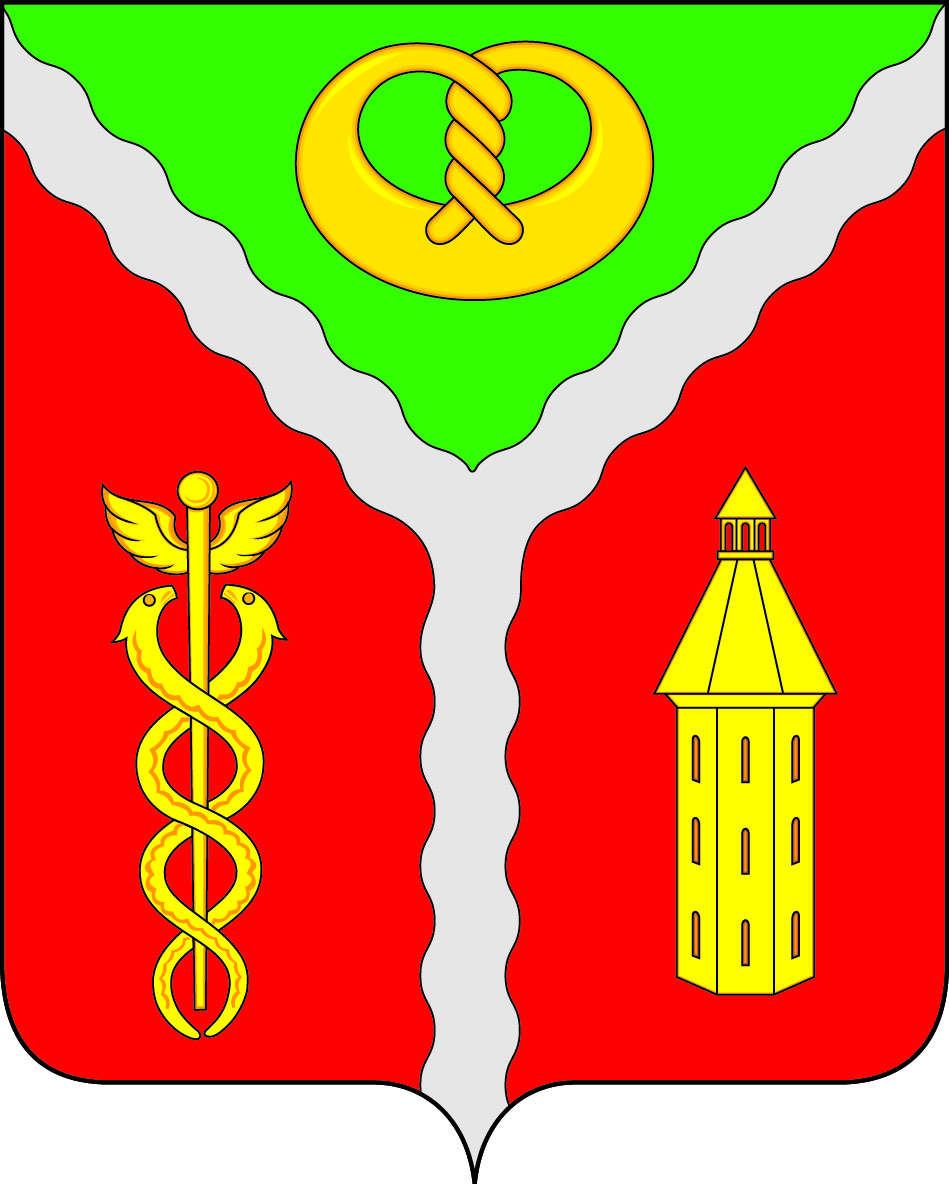 АДМИНИСТРАЦИЯ ГОРОДСКОГО ПОСЕЛЕНИЯ ГОРОД КАЛАЧКАЛАЧЕЕВСКОГО МУНИЦИПАЛЬНОГО РАЙОНАВОРОНЕЖСКОЙ ОБЛАСТИПОСТАНОВЛЕНИЕот 18 августа 2016 г. № 391В соответствии с Решением Совета народных депутатов городского поселения город Калач от 30.12.2015 г. № 156 « О бюджете городского поселения город Калач Калачеевского муниципального района на 2016 год», постановлением администрации городского поселения город Калач от 16.10.2013 г. № 230 «Об утверждении порядка разработки, реализации и оценки эффективности муниципальных программ городского поселения город Калач Калачеевского муниципального района Воронежской области», распоряжением администрации городского поселения город Калач от 17.10.2013 г. № 228 «Об утверждении перечня муниципальных программ городского поселения город Калач Калачеевского муниципального района Воронежской области», администрация городского 	поселения 	город 	Калач	 Калачеевского 	муниципального 	района п о с т а н о в л я е т:1. Внести изменения в постановление администрации городского поселения город Калач от 25.12.2013 г. № 363 «Об утверждении муниципальной программы «Управление муниципальными финансами и муниципальное управление на 2014 -2020 годы», изложив его в следующей редакции согласно приложению, к настоящему постановлению. 2. Опубликовать настоящее постановление в официальном периодическом издании «Вестник муниципальных правовых актов городского поселения город Калач Калачеевского муниципального района Воронежской области», а также разместить на официальном сайте администрации городского поселения город Калач в сети Интернет.3. Контроль за исполнением настоящего постановления оставляю за собой.Глава администрации городского поселения город Калач					Т.В. МирошниковаПриложение №1к постановлению администрации городского поселения город Калач от 18 августа 2016 г. №391МУНИЦИПАЛЬНАЯ ПРОГРАММА«Управление муниципальными финансами и муниципальное управление на 2014-2020 годы»г. КалачПАСПОРТмуниципальной программы городского поселения город Калач
«Управление муниципальными финансами и муниципальное управление на 2014-2020 годы»Раздел 1. Общая характеристика сферы реализации муниципальной программыРоль бюджета как важнейшего инструмента социально-экономической политики городского поселения город Калач непрерывно возрастает, что связано с проводимой долгосрочной бюджетной политикой по мобилизации собственных доходов на основе экономического роста и развития налогового потенциала, концентрации средств на решение социальных и экономических задач, повышения эффективности бюджетного процесса.Эффективное, ответственное и прозрачное управление муниципальными финансами является базовым условием для повышения уровня и качества жизни населения городского поселения город Калач, устойчивого экономического роста, своевременного исполнения социальных обязательств и достижения других стратегических целей социально-экономического развития городского поселения город Калач. Результатом реализации бюджетных реформ последних лет является:- формирование и исполнение бюджета городского поселения город Калач по предусмотренным Бюджетным кодексом Российской Федерации единым правилам;- формирование законодательной базы, четко регулирующей организацию бюджетного процесса;- переход от годового к среднесрочному формированию бюджета поселения на трехлетний период;- модернизация системы бюджетного учета и отчетности;- прозрачность бюджетной системы и публичность бюджетного процесса;- поэтапное внедрение инструментов бюджетирования, ориентированного на результат;- перевод значительной части расходов бюджета поселения на программно-целевой метод планирования и исполнения.В целях реализации Федерального закона от 08.05.2010 № 83-ФЗ «О внесении изменений в отдельные законодательные акты Российской Федерации в связи с совершенствованием правового положения государственных (муниципальных) учреждений» в 2011 году была сформирована вся необходимая нормативная правовая база.Финансовое обеспечение деятельности казенных учреждений МКУ «РДК «Юбилейный», МКУ «Калачеевская ЦБ», КУ «Управление городского хозяйства», осуществляется за счет средств бюджета поселения на основании бюджетной сметы.Конечным продуктом проведенной работы стало формирование целостной системы управления муниципальными финансами городского поселения город Калач, характеризующейся следующими показателями:Несмотря на достигнутые успехи в совершенствовании и развитии бюджетного процесса за последние годы, реализация отдельных мер реформирования до настоящего времени носит формальный характер, не все инструменты, влияющие на качественное улучшение управления финансовыми ресурсами бюджета, работают в полную силу, реализуя свое истинное назначение и выдавая максимум результата при оптимальном соотношении с вложенными в их применение усилиями. Дальнейшее развитие и работа по повышению эффективности управления муниципальными финансами невозможны без принятия мер по решению ряда проблем. В их числе:- повышение качества предоставления муниципальных услуг, включая развитие системы межведомственного электронного взаимодействия;- дальнейшее развитие системы программного метода бюджетного планирования, муниципального финансового контроля, межбюджетных отношений, что должно повысить ответственность всех участников бюджетного процесса за реализацию поставленных задач и достижение конечных результатов;- решение задачи по долгосрочному бюджетному планированию;- перевод в электронный вид всех носителей финансовой информации;- увязка информации о финансовых ресурсах и целях на всех этапах бюджетного процесса от составления бюджета до предоставления отчета в Совет народных депутатов городского поселения город Калач Калачеевского муниципального района.Анализ проблем в бюджетно-финансовой сфере демонстрирует необходимость совершенствования финансовой, бюджетной, налоговой политики, создание эффективной системы управления муниципальными финансами и муниципального управления. Все это свидетельствует о необходимости повышения направленности бюджетного процесса на достижение поставленных целей и задач социально-экономического развития городского поселения город Калач через усиление программной ориентированности бюджета. Прогноз реализации муниципальной программы зависит от разработки и утверждения долгосрочных параметров бюджета городского поселения город Калач. Долгосрочная сбалансированность и устойчивость бюджетной системы, переход от "управления затратами" к "управлению результатами" - это одна из стратегических целей бюджетной политики городского поселения город Калач.Муниципальная программа определяет основные тенденции развития муниципальных финансов и эффективного управления, а также условия материальной поддержки граждан, это:- сбалансированность бюджета городского поселения город Калач;- наращивание собственных налоговых и неналоговых доходов;- формирование бюджетных расходов в рамках безусловного исполнения действующих расходных обязательств, в том числе с учетом их оптимизации и повышения эффективности исполнения;- взвешенный, экономически обоснованный подход при принятии новых расходных обязательств;- совершенствование межбюджетных отношений;- развитие системы муниципального контроля;- обеспечения правовых, экономических и организационных условий материальной поддержки граждан;- повышения качества жизни, степени социальной защищенности, активизации участия в жизни общества пожилых людей и граждан, оказавшихся в трудной жизненной ситуации, проживающих на территории городского поселения город Калач.Изменения в Бюджетный кодекс Российской Федерации в части регулирования государственного (муниципального) финансового контроля, внесенные Федеральным законом от 23.07.2013 № 252-ФЗ «О внесении изменений в Бюджетный кодекс Российской Федерации и отдельные законодательные акты Российской Федерации», и принятие Федерального закона от 05.04.2013 № 44-ФЗ» О контрактной системе в сфере закупок товаров, работ, услуг для обеспечения государственных и муниципальных нужд» требуют дальнейшего развития системы муниципального  финансового контроля городского поселения.Программа отражает деятельность администрация городского поселения город Калач по осуществлению полномочий, определенных Федеральным законом от 06.10.2006 № 131-ФЗ «Об общих принципах организации местного самоуправления в Российской Федерации».Специалисты администрации поселения готовят предложения, обоснования, расчеты, аналитические материалы и информацию:- для разработки основных направлений финансовой, бюджетной и налоговой политики;- по совершенствованию нормативно-правовой базы о бюджетном устройстве, бюджетном процессе, налогах и сборах;- для разработки проектов нормативных правовых актов по введению в действие, изменению и прекращению действия местных налогов и сборов, предоставлению льгот по уплате налогов и сборов в бюджет городского поселения город Калач и их отмене;- по разработке прогноза поступлений доходов и погашения задолженности организаций, подлежащей зачислению в бюджет городского поселения город Калач;- для разработки проекта бюджета городского поселения город Калач на очередной финансовый год и плановый период;- по обеспечению исполнения бюджета городского поселения на очередной финансовый год и плановый период;- для подготовки отчета об исполнении бюджета за отчетный финансовый год;- по организации проведения анализа и контроля за поступлением доходов в бюджет городского поселения город Калач;- по обеспечению осуществления контроля за эффективным и целевым использованием средств городского поселения город Калач;- по исполнению муниципальных программ.В сфере регулирования бюджетных правоотношений, организации и осуществления бюджетного процесса администрацией поселения осуществляется:- разработка среднесрочного финансового плана городского поселения город Калач;- непосредственное составление проектов решений Совета народных депутатов городского поселения о бюджете городского поселения город Калач на очередной финансовый год и плановый период, о внесении изменений в решения Совета депутатов городского поселения город Калач о бюджете городского поселения на очередной финансовый год и плановый период;- разработка проектов решений Совета народных депутатов городского поселения город Калач и иных нормативных правовых актов по вопросам бюджетного устройства и бюджетного процесса в городском поселении город Калач.- разработка предложений по совершенствованию методов бюджетного планирования и финансирования;- непосредственное составления проектов постановлений администрации городского поселения об исполнении бюджета за квартал, полугодие и девять месяцев отчетного года и решения Совета народных депутатов городского поселения город Калач об исполнении бюджета городского  поселения за отчетный финансовый год.В иных установленных сферах ведения органов местного самоуправления проводится работа по:- анализу действующих нормативных правовых актов городского поселения город Калач подготовке в установленном порядке проектов нормативных правовых актов о внесении соответствующих изменений, признании утратившими силу отдельных норм или нормативных правовых актов, противоречащих вновь принятым федеральным, региональным нормативным правовым актам и нормативным правовым актам Калачеевского муниципального района, а также утративших свою значимость, принятию новых;- обеспечению объективного, всестороннего и своевременного рассмотрения обращений граждан по вопросам, относящимся к полномочиям органов местного самоуправления, и дача ответов на них в порядке, установленном законодательством;- формированию предложений по объему, номенклатуре и прогнозируемой стоимости закупаемых товаров, работ, услуг для обеспечения деятельности и полномочий  органов местного самоуправления в соответствии с законодательством Российской Федерации и нормативными правовыми актами городского поселения город Калач, а также по финансовому обеспечению указанных закупок за счет средств бюджета городского поселения;- размещению заказов на поставки товаров, выполнение работ, оказание услуг для обеспечения деятельности и полномочий администрации городского поселения город Калач  в пределах своей компетенции и в соответствии с законодательством Российской Федерации;- участию в проведении мероприятий по гражданской обороне, в предупреждении и ликвидации чрезвычайных ситуаций, обеспечении пожарной безопасности;- участию в установленном порядке в выполнении мероприятий по противодействию терроризму и экстремизму;- осуществлению функций главного распорядителя соответствующих средств бюджета городского поселения;- осуществлению предусмотренных федеральным законодательством и нормативными правовыми актами городского поселения город Калач мероприятий по противодействию коррупции в деятельности органов местного самоуправления;- принятию и организации выполнения планов и программ, разработке прогноза социально-экономического развития городского поселения город Калач;- владению, пользованию и распоряжению имуществом, находящимся в муниципальной собственности городского поселения;- организации в границах городского поселения электро-, тепло-, газо- и водоснабжения населения, водоотведения, снабжения населения топливом в пределах полномочий, установленных законодательством Российской Федерации;- организации мероприятий по энергосбережению и повышению энергетической эффективности;- осуществлению муниципального контроля;- осуществлению дорожной деятельности в отношении автомобильных дорог местного значения в границах населенных пунктов городского поселения город Калач;-  участию в предупреждении и ликвидации последствий чрезвычайных ситуаций в границах городского поселения;- обеспечению первичных мер пожарной безопасности в границах населенных пунктов городского поселения город Калач;- созданию условий для обеспечения жителей городского поселения услугами связи, общественного питания, торговли и бытового обслуживания;- созданию условий для организации досуга и обеспечению жителей городского поселения услугами организаций культуры;- созданию условий для массового отдыха жителей городского поселения и организации обустройства мест массового отдыха населения, включая обеспечение свободного доступа граждан к водным объектам общего пользования и их береговым полосам;- организации сбора и вывоза бытовых отходов и мусора;- утверждению градостроительной документации;- осуществлению иных полномочий в соответствии с федеральным законом от 06.10.2006 № 131-ФЗ «Об общих принципах организации местного самоуправления в Российской Федерации».Ухудшение условий функционирования экономики вследствие экономической нестабильности неизбежно приводит к замедлению роста или ,в особо неблагоприятных условиях, к снижению доходов бюджета, то есть к сокращению возможностей органов местного самоуправления не только для достижения заявленных долгосрочных стратегических целей, но и для исполнения принятых перед гражданами публичных обязательств.Проведение предсказуемой и ответственной бюджетной политики является важнейшей предпосылкой для обеспечения макроэкономической стабильности, которая:- создает базовые условия для устойчивого экономического роста,- определяет достижение ключевой конечной цели стратегии социально-экономического развития - роста уровня и качества жизни населения.В рамках муниципальной программы предусматривается реализация мер по развитию нормативной правовой базы для совершенствования бюджетного планирования, с учетом изменений в бюджетном и налоговом законодательстве Российской Федерации, переходу на формирование и исполнение бюджета, исходя из принятых муниципальных программ, повышению эффективности использования бюджетных средств и направлению их на решение приоритетных задач социально-экономического развития городского поселения.Муниципальная программа «Управление муниципальными финансами и муниципальное управление на 2014-2020 годы» имеет существенные отличия от других муниципальных программ городского поселения. Она является «обеспечивающей», то есть ориентирована (через развитие правового регулирования и методического обеспечения) на создание общих для всех участников бюджетного процесса условий и механизмов их реализации, обеспечивая значительный вклад в достижение практически всех стратегических целей.Раздел 2. Приоритеты муниципальной политики в сфере реализации муниципальной программы, цели, задачи и показатели (индикаторы), основные ожидаемые конечные результаты, сроки и этапы реализации муниципальной программы2.1. Приоритеты муниципальной политики в сфере реализации муниципальной программыПриоритеты политики в сфере реализации Программы определены:- Бюджетным посланием Президента Российской Федерации о бюджетной политике в 2015 – 2017 годах,  в Бюджетным посланием Президента Российской Федерации о бюджетной политике в 2015 – 2017 годах;- основными направлениями бюджетной и налоговой политики Российской Федерации и Воронежской области на очередной финансовый год и плановый период;- Стратегией социально-экономического развития городского поселения город Калач до 2020 года и прогнозом социально-экономического развития городского поселения город Калач.В соответствии с указанными документами сформированы следующие приоритеты муниципальной политики в сфере реализации Программы:1) Основным стратегическим приоритетом политики в сфере управления муниципальными финансами и муниципального управления городского поселения город Калач является эффективное использование бюджетных ресурсов для обеспечения динамичного развития экономики, повышения уровня жизни населения и формирования благоприятных условий жизнедеятельности в городском поселении город Калач.2) Повышение качества управления муниципальными финансами.3) Развитие внутреннего муниципального финансового контроля, осуществляемого в соответствии с Бюджетным кодексом Российской Федерации, а также внутреннего финансового контроля, направленного на соблюдение внутренних стандартов и процедур составления и исполнения бюджета поселения по расходам, составления бюджетной отчетности и ведения бюджетного учета.4) Развитие информационной системы управления муниципальными финансами с учетом новых требований к составу и качеству информации о финансовой деятельности главных распорядителей бюджетных средств, а также к открытости информации о результатах их деятельности.5) Обеспечение долгосрочной сбалансированности и устойчивости бюджетной системы городского поселения город Калач.2.2. Цели, задачи и показатели (индикаторы) достижения целей и решения задачВ соответствии с приоритетами муниципальной политики определены цели и задачи в сфере реализации Программы.Основной целью муниципальной Программы является создание условий для обеспечения долгосрочной сбалансированности и устойчивости бюджетной системы городского поселения город Калач, повышения качества управления муниципальными финансами, эффективности деятельности органов местного самоуправления городского поселения город Калач Калачеевского муниципального района, бюджетных учреждений по выполнению муниципальных функций и обеспечению потребностей граждан и общества в муниципальных услугах, увеличению их доступности и качества, реализации долгосрочных приоритетов и целей социально-экономического развития поселения.Достижение цели муниципальной программы будет осуществляться путем решения следующих задач: 1. Создание условий для устойчивости местного бюджета, укрепления собственной доходной базы.2. Создание условий для эффективного управления муниципальными финансами, повышения эффективности бюджетных расходов.3. Совершенствование муниципального внутреннего финансового контроля.4. Развитие информационной системы управления муниципальными финансами.5. Повышение качества предоставления муниципальных услуг, включая развитие системы межведомственного электронного взаимодействия.6. Повышение качества жизни, степени социальной защищенности, активизации участия в жизни общества пожилых людей и граждан, оказавшихся в трудной жизненной ситуации, проживающих на территории городского поселения город Калач.Муниципальная программа имеет следующие целевые показатели (индикаторы):1. Доля налоговых и неналоговых доходов местного бюджета в общем объеме доходов бюджета муниципального образования (без учета безвозмездных поступлений, имеющих целевой характер) – не менее 97 %.2. Доля расходов бюджета городского поселения город Калач, формируемых в рамках муниципальных программ – 100%.  3. Наличие средств в бюджете поселения на обеспечение финансовой поддержки граждан.Перечень и значения целевых показателей (индикаторов) муниципальной программы по годам реализации приведены в приложении №2.2.3. Конечные результаты реализации муниципальной программыРеализация Программы будет способствовать эффективному и качественному управлению муниципальными финансами и позволит обеспечить устойчивый экономический рост, своевременное исполнение обязательств и повышение качества и уровня жизни населения городского поселения город Калач.С учетом специфики Программы, для измерения ее результатов будут использоваться не только количественные индикаторы, но и качественные оценки управления муниципальными финансами, создания условий для эффективного и ответственного муниципального управления.Ожидаемые результаты реализации Программы:1. Формирование и исполнение местных бюджетов в соответствии с бюджетным законодательством, нормативной правовой документацией городского поселения город Калач.2. Обеспечение поступления налоговых и неналоговых доходов местного бюджета в общем объеме доходов бюджета муниципального образования (без учета безвозмездных поступлений, имеющих целевой характер) в размере 96 %.3. Обеспечение расходования средств бюджета городского поселения город Калач в раках муниципальных программ – 100%.4. Наличие средств в бюджете поселения на обеспечение финансовой поддержки граждан. Применение программного принципа планирования и исполнения бюджета городского поселения город Калач приведет к повышению результативности работы администрации и эффективности расходования бюджетных средств, увеличению эффективности управления результатами, увязке стратегических целей с распределением бюджетных средств и достижением результатов. Проведение предсказуемой и ответственной бюджетной политики, обеспечение долгосрочной сбалансированности и устойчивости бюджетной системы городского поселения город Калач обеспечит экономическую стабильность и необходимые условия для повышения эффективности деятельности исполнительных органов местного самоуправления по обеспечению потребностей граждан и общества в муниципальных услугах на территории городского поселения город Калач, увеличению их доступности и качества. 2.4. Сроки и этапы реализации муниципальной программыСрок реализации муниципальной программы с 2014 по 2020 год.Муниципальная программа реализуется в один этап.Раздел 3. Обоснование выделения подпрограмм муниципальной программы, обобщенная характеристика основных мероприятий На достижение целей муниципальной программы направлены основные мероприятия Программы и две подпрограммы.Основное мероприятие 1. Разработка и совершенствование нормативного правового регулирования по организации бюджетного процессаНормативное правовое регулирование бюджетного процесса предусматривает подготовку специалистами администрации городского поселения  город Калач проектов нормативных правовых актов по вопросам развития и совершенствования бюджетного процесса. Конечным результатом реализации данного мероприятия является нормативное обеспечение правового регулирования бюджетного процесса в городском поселении город Калач Калачеевского муниципального района в соответствии с требованиями бюджетного законодательства.Основное мероприятие 2. Проведение эффективной политики в области доходов Муниципальная налоговая политика будет направлена на дальнейшее расширение налоговой базы и достижение устойчивой положительной динамики поступлений налогов путем:- совершенствования законодательной и нормативной правовой базы по вопросам налогообложения;- совершенствования имущественного налогообложения;- мониторинга уровня собираемости налогов;- совершенствование механизма муниципальных закупок.Основное мероприятие 3. Повышение эффективности бюджетных расходов и реализация механизмов контроля за исполнением бюджетаВ рамках выполнения мероприятия по оптимизации и повышению эффективности бюджетных расходов будет обеспечено:- формирование «программного» бюджета на основе муниципальных программ. Проведение оценки бюджетной эффективности реализации муниципальных программ с последующей оптимизацией расходов бюджета поселения;- планирование расходов бюджета поселения на очередной финансовый год и плановый период исключительно на основе бюджетных правил.Непосредственными результатами деятельности органов местного самоуправления городского поселения город Калач, направленными на организацию исполнения бюджета поселения и формирование бюджетной отчетности, является соблюдение принципов ответственного управления муниципальными финансами, связанных с прозрачностью бюджета, а также наличием эффективной системы его исполнения, что будет способствовать прозрачности и подконтрольности исполнения бюджета и, соответственно, повышению уровня результативности использования бюджетных средств и их эффективности.Конечным результатом реализации данного направления является обеспечение надежного, качественного и своевременного кассового исполнения бюджета поселения и утверждение годового отчета о его исполнении.В соответствии с изменениями, внесенными в Бюджетный кодекс РФ Федеральным законом от 23.07.2013 №252-ФЗ, в целях обеспечения эффективного использования бюджетных средств по данному направлению предусматривается осуществление внутреннего муниципального финансового контроля за использованием средств бюджета поселения, в рамках которого планируется осуществление контроля:- за не превышением суммы по операции над лимитами бюджетных обязательств и (или) бюджетными ассигнованиями;- за соответствием содержания проводимой операции коду классификации операций, указанному в платежном документе;- за наличием документов, подтверждающих возникновение денежного обязательства, подлежащего оплате за счет средств бюджета.При этом администрацией поселения осуществляется проверка документов, представленных в целях осуществления финансовых операций, на их наличие и (или) на соответствие указанной в них информации требованиям бюджетного законодательства Российской Федерации и иных нормативных правовых актов, регулирующих бюджетные правоотношения.Предусматривается также принятие организационных мер, направленных на усиление внутреннего финансового контроля за соблюдением внутренних стандартов и процедур составления и исполнения бюджета по расходам, составления бюджетной отчетности и ведения бюджетного учета главными распорядителями бюджетных средств.С 1 января 2016 года предполагается осуществление в соответствии с частью 5 статьи 99 Федерального закона от 05.04.2013 № 44-ФЗ «О контрактной системе в сфере закупок товаров, работ, услуг для обеспечения государственных и муниципальных нужд» контроля:- за соответствием информации об объеме финансового обеспечения, включенной в планы закупок, информации об объеме финансового обеспечения для осуществления закупок, утвержденном и доведенном до заказчика;- за соответствием информации об идентификационных кодах закупок и об объеме финансового обеспечения для осуществления данных закупок, содержащейся:а) в планах-графиках, информации, содержащейся в планах закупок;б) в извещениях об осуществлении закупок, в документации о закупках, информации, содержащейся в планах-графиках;в) в протоколах определения поставщиков (подрядчиков, исполнителей), информации, содержащейся в документации о закупках;г) в условиях проектов контрактов, направляемых участникам закупок, с которыми заключаются контракты, информации, содержащейся в протоколах определения поставщиков (подрядчиков, исполнителей);д) в реестре контрактов, заключенных заказчиками, условиям контрактов.Результатом реализации данного мероприятия будут усиление финансового контроля за исполнением бюджета поселения, повышение эффективности использования бюджетных средств.Контроль исполнения местного бюджета, соблюдения установленного порядка подготовки и рассмотрения проекта местного бюджета, отчета о его исполнении, а также контроль соблюдения установленного порядка управления и распоряжения имуществом, находящимся в муниципальной собственности, осуществляют следующие контрольные органыКонтрольно-счетная палата Калачеевского муниципального района;Совет народных депутатов городского поселения город Калач;Общественность (вся информация о финансовой деятельности администрации городского поселения город Калач размещается на официальном сайте администрации городского поселения город Калач). В любом из вариантов своей организации контрольный орган муниципального образования имеет возможность осуществления контроля над распределением бюджетных средств и исполнением бюджета муниципального образования через следующие формы контроля:- предварительный контроль - контроль бюджета на стадии его разработки. Заключается в оценке степени обоснованности проекта бюджета;- текущий контроль - контроль за целевым расходованием бюджетных средств при его исполнении;- последующий контроль - оценка результативности исполненного бюджета.Результаты проверок, осуществляемых контрольным органом муниципального образования, подлежат опубликованию (обнародованию).Прозрачность бюджетного процесса и участие в нем общественности позволяют не только повысить эффективность управленческих решений в бюджетном сфере, сделать власть более открытой для общественности, улучшить социальную политику за счет более обоснованного расходования бюджетных средств, но и является важнейшим условием антикоррупционной деятельности в бюджетном процессе. Реализация мероприятия предусматривает:- обеспечение доступности информации о бюджетном процессе в городском поселении город Калач в рамках требований действующего бюджетного законодательства Российской Федерации и нормативных правовых актов органов местного самоуправления городского поселения город Калач Калачеевского муниципального района;- размещение в сети Интернет на официальном сайте администрации городского поселения  город Калач утвержденных методических рекомендаций и нормативных правовых актов, разрабатываемых органами местного самоуправления поселения;- проведение публичных слушаний по проекту бюджета поселения и по годовому отчету о его исполнении.Конечным результатом деятельности по повышению качества и доступности бюджетной информации должен стать открытый бюджетный процесс. Повышение качества и доступности информации о состоянии бюджетной системы сможет повысить доверие общества к политике в сфере управления финансами.Подпрограммы выделены исходя из поставленных в муниципальной программе целей и решаемых в ее рамках задач с учетом их обособленности, приоритетности и актуальности.Подпрограмма 1. Социальная политика по оказанию помощи населениюПодпрограмма направлена на формирование организационных, правовых, социально-экономических условий для осуществления мер по улучшению положения и качества жизни пожилых людей, повышению степени их социальной защищенности, активизации участия пожилых людей в жизни общества. Подпрограмма направлена на решение следующих задач:- обеспечение правовых, экономических  и организационных условий материальной поддержки граждан на территории городского поселения город Калач;- улучшение социально-экономического положения и повышение качества жизни пожилых людей и граждан, оказавшихся в трудной жизненной ситуации;- повышение общественной активности пожилых людей и людей, оказавшихся в трудной жизненной ситуации;- организация адресной помощи пожилым людям и гражданам, оказавшимся в трудной жизненной ситуации.В состав подпрограммы входят следующие основные мероприятия:1.1. Деятельность по укреплению социальной защищенности пожилых людей и людей, оказавшихся в трудной жизненной ситуации;1.2. Деятельность по повышению социальной активности граждан.Исполнителем муниципальной программы является администрация городского поселения город Калач Калачеевского муниципального района Воронежской области. Реализация подпрограммы предполагает объединение усилий и координацию действий органов местного самоуправления городского поселения город Калач, организаций, осуществляющих хозяйственную деятельность на территории поселения, учреждений культуры и образования, расположенных на территории городского поселения город Калач, направленных на выработку единых подходов к формированию эффективно действующей системы повышения качества жизни населения.Ожидаемые результаты реализации подпрограммы: 1. Наличие средств в бюджете поселения на обеспечение ежегодной финансовой поддержки граждан на:1.1. организацию ежегодной адресной помощи пожилым людям и гражданам, оказавшимся в трудной жизненной ситуации;1.2. организацию ежегодных выплат Почетным гражданам городского поселения город Калач, гражданам, активно участвующим в общественной жизни поселения, выплат в связи с юбилейными и памятными датами;Реализация данной подпрограммы позволит создать стабильные финансовые условия для повышения уровня и качества жизни населения городского поселения город Калач, что в целом повлияет на достижение цели муниципальной программы.Подпрограмма 2. «Финансовое обеспечение выполнение других обязательств местного самоуправления городского поселения город Калач, расходы которых не учтены в других программах муниципальной программы».Подпрограмма направлена на создание условий для повышения эффективности деятельности органов местного самоуправления по выполнению их функций, обеспечению потребности граждан и общества в муниципальных услугах, увеличению их доступности и качества, реализации долгосрочных приоритетов и целей социально-экономического развития городского поселения город Калач.В состав подпрограммы входят следующие основные мероприятия:2.1. Финансовое обеспечение деятельности администрации городского поселения город Калач, расходы которой не учтены в других подпрограммах муниципальной программы.В рамках данного основного мероприятия предусматривается финансовое обеспечение  деятельности органов местного самоуправления городского поселения город Калач.2.2. Финансовое обеспечение выполнения других обязательств органов местного самоуправления городского поселения, расходы которых не учтены в других подпрограммах муниципальной программы.При реализации мероприятия будет осуществляться финансирование других расходных обязательств городского поселения город Калач Калачеевского муниципального района администрацией городского поселения город Калач.Исполнителем подпрограммы муниципальной программы является администрация городского поселения город Калач  Калачеевского муниципального района Воронежской области.Реализация данной подпрограммы позволит обеспечить повышение качества предоставления муниципальных услуг, развитие системы межведомственного электронного взаимодействия, что в целом приведет к решению поставленной в муниципальной программе цели. Раздел 4. Ресурсное обеспечение муниципальной программыФинансовые ресурсы, необходимые для реализации муниципальной программы в 2014 – 2016 годах, будут приведены в соответствие с объемами бюджетных ассигнований, предусмотренных решением Совета народных депутатов городского поселения город Калач «О бюджете городского поселения город Калач на 2014 год и на плановый период 2015 и 2016 годов». На 2017-2020 годы объемы бюджетных ассигнований рассчитаны, исходя из досчета объемов бюджетных ассигнований на продление обязательств длящегося характера.Расходы на реализацию программы приведены в приложении №4.Финансовое обеспечение и прогнозная (справочная) оценка расходов областного бюджета приведены в приложении №5. Прогноз общего объема финансового обеспечения реализации муниципальной программы за счет средств бюджета городского поселения город Калач за весь период ее реализации.Перечень подпрограмм, основных мероприятий муниципальной программы с указанием сроков их реализации, источников ресурсного обеспечения, непосредственных результатов приведены в приложении №5.Раздел 5Анализ рисков реализации муниципальной программы и описание мер управления рисками реализации муниципальной программыОсновным риском Программы является возможное снижение темпов экономического роста, которое может повлечь увеличение дефицита местного бюджета. Кроме того, существуют риски использования при формировании документов стратегического планирования (бюджетной стратегии, муниципальных программ) прогноза расходов, не соответствующего прогнозу доходов.Наряду с финансовыми рисками, имеются риски снижения эффективности планируемых мер правового регулирования, требующие выработки и реализации согласованных решений органов местного самоуправления городского поселения город Калач Калачеевского муниципального района, а также увязки с мерами правового регулирования в рамках других муниципальных программ (прежде всего в сфере стратегического планирования, экономического регулирования, управления муниципальным имуществом, муниципальных закупок и т.д.).Минимизации рисков будет способствовать совершенствование нормативной правовой базы, регламентирующей бюджетный процесс и межбюджетные отношения в городском поселении, своевременное принятие решений о бюджете городского поселения город Калач на очередной финансовый год и плановый период и об отчете об исполнении местного бюджета.На результат реализации Программы может влиять изменение бюджетного и налогового законодательства Российской Федерации. В целях минимизации последствий риска будет осуществляться мониторинг изменений законодательства Российской Федерации на стадии разработки проектов правовых актов.Следует также учитывать, что качество управления муниципальными финансами, в том числе эффективность расходов бюджета поселения, зависит от действий всех участников бюджетного процесса, а также органов местного самоуправления городского поселения  город  Калач Калачеевского муниципального района.Раздел 6. Оценка эффективности муниципальной программыОценка эффективности реализации Программы будет осуществляться по следующим критериям:1) степени достижения целей и решения задач подпрограммы путем ежегодного сопоставления фактических (в сопоставимых условиях) и планируемых значений целевых индикаторов Программы по формуле:Сд = Зф/Зп*100 %, где: Сд  - степень достижения целей (решения задач);Зф - фактическое значение индикатора (показателя) программы;Зп - плановое значение индикатора (показателя) программы (для индикаторов (показателей), желаемой тенденцией развития которых является рост значений); степени соответствия запланированному уровню затрат и эффективности использования средств федерального, областного и муниципальных бюджетов путем сопоставления фактических (в сопоставимых условиях) и планируемых объемов расходов бюджета городского поселения на реализацию Программы и ее основных мероприятий по формуле:Уф = Фф/Фп*100 %, где:Уф - уровень финансирования реализации основных мероприятий Программы;Фф – фактический объем финансовых ресурсов, направленный на реализацию мероприятий Программы;Фп – плановый объем финансовых ресурсов на соответствующий отчетный период;степени реализации мероприятий путем сопоставления числа выполненных и планируемых мероприятий, предусмотренных планом реализации программы.До начала очередного года реализации программы ответственный исполнитель по каждому показателю (индикатору) определяет интервалы значений показателя, при которых реализация подпрограммы характеризуется:- высоким уровнем эффективности;- удовлетворительным уровнем эффективности;- неудовлетворительным уровнем эффективности.Нижняя граница интервала значений показателя для целей отнесения подпрограммы к высокому уровню эффективности не может быть ниже, чем 95% планового значения показателя на соответствующий год. Нижняя граница интервала значений показателя для целей отнесения Программы к удовлетворительному уровню эффективности не может быть ниже, чем 75% планового значения показателя на соответствующий год.Оценка эффективности реализации подпрограммы проводится ответственным исполнителем ежегодно до 1 марта года, следующего за отчетным.Программа считается реализуемой с высоким уровнем эффективности, если:- значения 95 процентов и более показателей подпрограммы соответствуют установленным интервалам значений для целей отнесения подпрограммы к высокому уровню эффективности;- не менее 95 процентов мероприятий, запланированных на отчетный год, выполнены в полном объеме.Программа считается реализуемой с удовлетворительным уровнем эффективности, если:- значения 80 процентов и более показателей Программы соответствуют установленным интервалам значений для отнесения Программы к высокому уровню эффективности;- не менее 80 процентов мероприятий, запланированных на отчетный год выполнены в полном объеме.Все данные приведены в приложении 2.Раздел 7.Подпрограммы муниципальной программыВ состав муниципальной программы входят две подпрограммы:Подпрограмма 1. Социальная политика по оказанию помощи населению.Подпрограмма 2. «Финансовое обеспечение выполнения других обязательств местного самоуправления городского поселения город Калач, расходы которых не учтены в других программах.ПАСПОРТподпрограммы «Социальная политика по оказанию помощи населению»Характеристика сферы реализации подпрограммы, описание основных проблем и прогноз ее развития.Особенностью демографической ситуации в городском поселения город Калач, как и в целом в Калачеевском районе Воронежской области, является сравнительно высокий удельный вес граждан старшего поколения.Как и во всей Воронежской области, на территории поселения отмечается общая для страны тенденция – уровень и качество жизни граждан пожилого возраста ниже, чем у трудоспособной части населения, так как главным источником дохода большинства пожилых людей остается пенсия. При установленном в Воронежской области для пенсионеров прожиточном минимуме 5900 рублей средний размер пенсии составляет 9500 рублей. Активность пожилых людей в поисках дополнительных источников пополнения своего бюджета ограничивается возрастным состоянием здоровья (до 80 % пенсионеров нуждаются в медико-социальной помощи, более 50 % – в посторонней помощи и уходе).Неудовлетворительное состояние здоровья, неустойчивое материальное положение, снижение конкурентоспособности на рынке труда в предпенсионном и пенсионном возрасте – характерные черты положения значительной части пожилых людей. Процесс старения сопровождается одиночеством в связи с утратой супруга, разрывом родственных связей, невозможностью или нежеланием близких осуществлять необходимую помощь и уход за престарелым человеком.В сложившейся ситуации обеспечение достойной старости, продление активной позиции пожилых людей в жизни общества, сохранение способности к самообслуживанию, предоставление с учетом индивидуальных потребностей пожилых граждан адресной социальной помощи, различных мер социальной поддержки и форм социального обслуживания являются актуальными задачами социальной политики Воронежской области в целом и городском поселении город Калач в частности. Подпрограмма направлена на формирование организационных, правовых, социально-экономических условий для осуществления мер по улучшению положения и качества жизни пожилых людей, повышению степени их социальной защищенности, активизации участия пожилых людей в жизни общества. Повышение качества жизни старшего поколения – одна из целей современной социальной политики, предмет заботы органов власти на федеральном, региональном и муниципальном уровнях. Приоритеты муниципальной политики в сфере реализацииподпрограммы, цели, задачи и показатели (индикаторы) достижения целей и решения задач, описание основных ожидаемых конечных результатов, сроков и контрольных этапов реализации подпрограммы.Одним из приоритетных направлений деятельности органов местного самоуправления городского поселения город Калач является целенаправленная работа по повышению качества и результативности предоставления муниципальных услуг, направленная на снижение негативных тенденций в жизнедеятельности граждан, попавших в трудную жизненную ситуацию, а также на усиление адресности оказываемой поддержки и сохранение стабильности социального самочувствия населения.Основными целями подпрограммы являются:- обеспечение правовых, экономических и организационных условий материальной поддержки граждан;- повышение качества жизни, степени социальной защищенности, активизации участия в жизни общества пожилых людей и граждан, оказавшихся в трудной жизненной ситуации, проживающих на территории городского поселения город Калач. Для достижения этих целей предполагается решение следующих задач:- разработка комплекса мероприятий по оказанию адресной материальной поддержки жителей городского поселения;- обеспечение прав пожилых людей и граждан, оказавшихся в трудной жизненной ситуации на социальную защиту и участие в социально-экономических процессах с учетом их возможностей и потребностей;- организация культурного досуга, содействие в развитии творческого потенциала пожилых людей и граждан, оказавшихся в трудной жизненной ситуации.Решение данных задач программным методом позволит обеспечить улучшения условий и качества жизни пожилых людей, доступа ко всем основным социальным услугам при одновременном повышении эффективности социальных расходов.Выполнение поставленных задач реализуется через конкретные мероприятия, направленные на организационно-финансовое обеспечение процессов совершенствования социальной защиты пожилых людей и граждан, оказавшихся в трудной жизненной ситуации. Ожидаемыми результатами реализации подпрограммы являются:1. Наличие средств в бюджете поселения на обеспечение финансовой поддержки граждан на: 1.1. организацию ежегодной адресной помощи пожилым людям и гражданам, оказавшимся в трудной жизненной ситуации;1.2. организацию ежегодных выплат Почетным гражданам городского поселения, гражданам, активно участвующим в общественной жизни поселения, выплат в связи с юбилейными и памятными датами, согласно приложению №3,Реализация мероприятий программы позволит:– усилить защиту прав и законных интересов пожилых людей и граждан, оказавшихся в трудной жизненной ситуации;– улучшить социальное положение пожилых людей посредством целенаправленных мероприятий по оказанию им адресной социальной помощи и услуг, согласно приложению №3,– повысить качество жизни пожилых людей и граждан, оказавшихся в трудной жизненной ситуации - комплексного показателя, отражающего состояние физического и духовного здоровья, удовлетворенность условиями жизни, гармоничные отношения в обществе;Срок реализации муниципальной программы с 2014 по 2020 год.Муниципальная программа реализуется в один этап.3. Характеристика основных мероприятий подпрограммыДля обеспечения правовых, экономических и организационных условий материальной поддержки граждан на территории городского поселения город Калач, улучшения социально-экономического положения и повышение качества жизни пожилых людей и граждан, оказавшихся в трудной жизненной ситуации; повышения эффективности использования бюджетных средств; организации адресной помощи пожилым людям и гражданам, оказавшимся в трудной жизненной ситуации, выделено несколько основных мероприятий, необходимых для реализации данной подпрограммы:Мероприятие 1.1. Деятельность по укреплению социальной защищенности пожилых людей и людей, оказавшихся в трудной жизненной ситуацииРеализация мероприятия предполагает:- оказание адресной социальной помощи пожилым людям и гражданам, оказавшимся в трудной жизненной ситуации, на основании рассмотрения поданных заявлений, согласно приложению №3,- денежные выплаты Почетным гражданам городского поселения город Калач, гражданам, активно участвующим в общественной жизни поселения, согласно приложению №3,- адресная помощь в связи с юбилейными и другими памятными датами.4. Основные меры муниципального и правового регулирования подпрограммы.Муниципальный заказчик подпрограммы в своей работе руководствуются Конституцией Российской Федерации, федеральными законами, постановлениями Правительства Российской Федерации, иными нормативными правовыми актами Российской Федерации и Воронежской области, Калачеевского муниципального района и городского поселения город Калач.Подпрограмма направлена на формирование организационных, правовых, социально-экономических условий для осуществления мер по улучшению положения и качества жизни пожилых людей, повышению степени их социальной защищенности, активизации участия пожилых людей в жизни общества. Подпрограмма «Социальная политика по оказанию помощи населению» является неотъемлемой частью муниципальной программы «Управление муниципальными финансами и муниципальное управление на 2014-2020 годы». Подпрограмма утверждается в составе программы постановлением администрации городского поселения. В подпрограмму вносятся изменения, исходя из объемов финансирования, предусмотренных на очередной финансовый год, в соответствии с решением о бюджете городского поселения не позднее двух месяцев со дня вступления его в силу. Принятие дополнительных налоговых, тарифных, кредитных и иных мер муниципального регулирования подпрограммой не предусмотрено.5. Информация об участии общественных, научных и иных организаций, а также внебюджетных фондов, юридических и физических лиц в реализации подпрограммы Реализация подпрограммы предполагает объединение усилий и координацию действий органов местного самоуправления городского поселения, организаций, осуществляющих хозяйственную деятельность на территории поселения, учреждений культуры и образования, расположенных на территории городского поселения, направленных на выработку единых подходов к формированию эффективно действующей системы повышения качества жизни пожилых людей и граждан, оказавшихся в трудной жизненной ситуации.6. Финансовое обеспечение реализации подпрограммыОсновными источниками финансирования подпрограммы являются:- средства  бюджета городского поселения город Калач  Калачеевского муниципального района Воронежской области;- иные источники.Общий объем финансирования мероприятий подпрограммы определяется бюджетом городского поселения город Калач Калачеевского муниципального района Воронежской области на соответствующий финансовый год и на плановый период в части расходных обязательств бюджета по реализации мероприятий данной подпрограммы. Объемы финансирования носят прогнозный характер и подлежат ежегодному уточнению.Порядок ежегодной корректировки объема и структуры расходов бюджета городского поселения на реализацию подпрограммы определяется порядком составления бюджета городского поселения на очередной финансовый год и плановый период.7. Анализ рисков реализации подпрограммы и описание мер управления рисками подпрограммы.Выделяются следующие группы рисков, которые могут возникать в ходе реализации подпрограммы:- финансово-экономические риски;- социальные риски.Финансово-экономические риски связаны с сокращением предусмотренных объемов бюджетных средств в ходе реализации подпрограммы. Это потребовало бы внесение изменений в подпрограмму, пересмотра целевых значений показателей, и, возможно, отказ от реализации отдельных мероприятий и даже задач подпрограммы. Социальные риски связаны с вероятностью повышения социальной напряженности из-за неполной или недостоверной информации о реализуемых мероприятиях, в силу наличия разнонаправленных социальных интересов социальных групп, а также в условиях излишнего администрирования.Основными мерами управления рисками с целью минимизации их влияния на достижение целей подпрограммы «Социальная политика по оказанию помощи населению» муниципальной программы «Управление муниципальными финансами и муниципальное управление на 2014-2020 годы» выступают следующие:мониторинг выполнения мероприятий подпрограммы;открытость и подотчетность;информационное сопровождение и общественные коммуникации.Мониторинг выполнения мероприятий подпрограммы	В рамках мониторинга достижение конкретных целей и решение задач подпрограммы отслеживается с использованием системы количественных показателей и качественного анализа. Обратная связь об уровне достижения контрольных значений индикаторов, а также о качественных характеристиках происходящих изменений позволяет своевременно выявлять отклонения, осуществлять корректировку, уточнение и дополнение намеченных мероприятий.	Открытость и подотчетность	Управление программой будет осуществляться на основе принципов открытости, муниципально-общественного характера управления. На сайте администрации городского поселения город Калач будет предоставлена полная и достоверная информация о реализации и оценке эффективности подпрограммы, в т.ч. будут размещены ежегодные публичные отчеты исполнителей для общественности.Информационное сопровождение и общественные коммуникацииВ ходе реализации подпрограммы будет проводиться информационно-разъяснительная работа с населением, направленная на обеспечение благоприятной общественной атмосферы по отношению к проводимым действиям по реализации подпрограммы. В данной работе будет использован широкий спектр каналов и фирм коммуникации с общественностью, учитывающий особенности и возможности различных целевых групп, в том числе возможности интернет пространства и СМИ.8. Оценка эффективности реализации подпрограммы.Муниципальным заказчиком подпрограммы и главным распорядителем выделяемых на ее реализацию бюджетных средств является администрация городского поселения город Калач  Калачеевского муниципального района Воронежской области. Муниципальный заказчик программы с учетом финансовых средств, получаемых из различных источников, и на основании предварительных результатов ее выполнения, уточняет промежуточные сроки реализации мероприятий подпрограммы и объемы их финансирования, а также соответствующие показатели в плане текущих расходов.Муниципальный заказчик подпрограммы несет ответственность за реализацию и конечные результаты подпрограммы, рациональное использование выделяемых на ее выполнение финансовых средств. Муниципальный заказчик в рамках своей компетенции:– определяет наиболее эффективные формы и методы организации работ по реализации подпрограммы;– проводит согласование объемов финансирования на очередной финансовый год и на весь период реализации подпрограммы;– обеспечивает контроль реализации подпрограммы, включающий в себя контроль эффективности использования выделяемых финансовых средств, контроль качества реализации мероприятий путем экспертных оценок, контроль соблюдения сроков реализации мероприятий;– в рамках своей компетенции обеспечивает контроль целевого использования выделяемых бюджетных средств;– осуществляет сбор и систематизацию статистической и аналитической информации о ходе выполнения мероприятий;– проводит мониторинг результатов реализации подпрограммных мероприятий, подготавливает отчеты о реализации подпрограммы, эффективности использования бюджетных средств;– координирует разработку проектов нормативных правовых актов по вопросам реализации подпрограммы;– вносит в установленном порядке предложения, связанные с корректировкой подпрограммы.Осуществление контроля реализации подпрограммы обеспечит своевременное и полное выполнение мероприятий, а также эффективное и целевое использование бюджетных средств.Оценка эффективности реализации подпрограммы будет осуществляться путем ежегодного сопоставления:1) фактических (в сопоставимых условиях) и планируемых значений целевых индикаторов подпрограммы (целевой параметр -100 процентов);2) фактических (в сопоставимых условиях) и планируемых объемов расходов  бюджета городского поселения на реализацию подпрограммы и ее основных мероприятий (целевой параметр менее 100 процентов);3) числа выполненных и планируемых мероприятий плана реализации подпрограммы. ПАСПОРТподпрограммы «Финансовое обеспечение выполнения других обязательств местного самоуправления городского поселения город Калач, расходы которых не учтены в других программах»9. Характеристика сферы реализации подпрограммы,описание основных проблем и прогноз ее развитияПодпрограмма «Обеспечение реализации муниципальной программы» направлена на создание условий для повышения эффективности деятельности органов местного самоуправления городского поселения по выполнению их функций, обеспечению потребности граждан и общества в муниципальных услугах, увеличению их доступности и качества, реализации долгосрочных приоритетов и целей социально-экономического развития городского поселения.Подпрограмма отражает деятельность администрации городского поселения по осуществлению полномочий, определенных Федеральным законом от 06.10.2006 № 131-ФЗ «Об общих принципах организации местного самоуправления в Российской Федерации».Специалисты администрации поселения готовят предложения, обоснования, расчеты, аналитические материалы и информацию:- для разработки основных направлений финансовой, бюджетной и налоговой политики;- по совершенствованию нормативно-правовой базы о бюджетном устройстве, бюджетном процессе, налогах и сборах;- для разработки проектов нормативных правовых актов по введению в действие, изменению и прекращению действия местных налогов и сборов, предоставлению льгот по уплате налогов и сборов в бюджет городского поселения и их отмене;- по разработке прогноза поступлений доходов и погашения задолженности организаций, подлежащей зачислению в бюджет городского поселения;- для разработки проекта бюджета городского поселения на очередной финансовый год и плановый период;- по обеспечению исполнения бюджета городского поселения на очередной финансовый год и плановый период;- для подготовки отчета об исполнении бюджета городского поселения за отчетный финансовый год;- по организации проведения анализа и контроля за поступлением доходов в бюджет городского поселения;- по обеспечению осуществления контроля за эффективным и целевым использованием средств бюджета городского поселения;- по исполнению муниципальных программ.В сфере регулирования бюджетных правоотношений, организации и осуществления бюджетного процесса администрацией поселения осуществляется:- разработка среднесрочного финансового плана городского поселения;- непосредственное составление проектов решений Совета народных депутатов городского поселения о бюджете городского поселения на очередной финансовый год и плановый период, о внесении изменений в решения Совета депутатов городского поселения о бюджете городского поселения на очередной финансовый год и плановый период;- разработка проектов решений Совета народных депутатов городского поселения и иных нормативных правовых актов по вопросам бюджетного устройства и бюджетного процесса в городском поселении;- разработка предложений по совершенствованию методов бюджетного планирования и финансирования;- непосредственное составления проектов постановлений администрации городского поселения об исполнении бюджета за квартал, полугодие и девять месяцев отчетного года и решения Совета народных депутатов городского поселения об исполнении бюджета городского поселения за отчетный финансовый год.В иных установленных сферах ведения органов местного самоуправления проводится работа по:- анализу действующих нормативных правовых актов городского поселения подготовке в установленном порядке проектов нормативных правовых актов о внесении соответствующих изменений, признании утратившими силу отдельных норм или нормативных правовых актов, противоречащих вновь принятым федеральным, региональным нормативным правовым актам  и нормативным правовым актам Калачеевского муниципального района, а также утративших свою значимость, принятию новых;- обеспечению объективного, всестороннего и своевременного рассмотрения обращений граждан по вопросам, относящимся к полномочиям органов местного самоуправления, и дача ответов на них в порядке, установленном законодательством;- формированию предложений по объему, номенклатуре и прогнозируемой стоимости закупаемых товаров, работ, услуг для обеспечения деятельности и полномочий  органов местного самоуправления в соответствии с законодательством Российской Федерации и нормативными правовыми актами городского поселения, а также по финансовому обеспечению указанных закупок за счет средств бюджета городского поселения;- размещению заказов на поставки товаров, выполнение работ, оказание услуг для обеспечения деятельности и полномочий администрации поселения в пределах своей компетенции и в соответствии с законодательством Российской Федерации;- участию в проведении мероприятий по гражданской обороне, в предупреждении и ликвидации чрезвычайных ситуаций, обеспечении пожарной безопасности;- участию в установленном порядке в выполнении мероприятий по противодействию терроризму и экстремизму;- осуществлению функций главного распорядителя соответствующих средств бюджета городского поселения;- осуществлению предусмотренных федеральным законодательством и нормативными правовыми актами городского поселения мероприятий по противодействию коррупции в деятельности органов местного самоуправления;- принятию и организации выполнения планов и программ, разработке прогноза социально-экономического развития городского поселения;- владению, пользованию и распоряжению имуществом, находящимся в муниципальной собственности городского поселения;- организации в границах городского поселения электро-, тепло-, газо- и водоснабжения населения, водоотведения, снабжения населения топливом в пределах полномочий, установленных законодательством Российской Федерации;- организации мероприятий по энергосбережению и повышению энергетической эффективности;- осуществлению муниципального контроля;- осуществлению дорожной деятельности в отношении автомобильных дорог местного значения в границах населенных пунктов городского поселения;-  участию в предупреждении и ликвидации последствий чрезвычайных ситуаций в границах городского поселения;- обеспечению первичных мер пожарной безопасности в границах населенных пунктов городского поселения;- созданию условий для обеспечения жителей городского поселения услугами связи, общественного питания, торговли и бытового обслуживания;- организации библиотечного обслуживания населения, комплектованию и обеспечению сохранности библиотечных фондов библиотек городского поселения;- созданию условий для организации досуга и обеспечению жителей городского поселения услугами организаций культуры;- обеспечению условий для развития на территории поселения физической культуры и массового спорта, организации проведения официальных физкультурно-оздоровительных и спортивных мероприятий городского поселения;- созданию условий для массового отдыха жителей городского поселения и организации обустройства мест массового отдыха населения, включая обеспечение свободного доступа граждан к водным объектам общего пользования и их береговым полосам;- организации сбора и вывоза бытовых отходов и мусора;- утверждению градостроительной документации;- осуществлению иных полномочий в соответствии с федеральным законом от 06.10.2006 № 131-ФЗ «Об общих принципах организации местного самоуправления в Российской Федерации».В настоящее время заметно возрастают трудоемкость, сложность деятельности муниципальных служащих, коренным образом изменяется стиль работы с гражданами и юридическими лицами, обратившимися за консультацией или по вопросам оказания муниципальных услуг.Деятельность служащих органов местного самоуправления играет важнейшую роль в обеспечении интересов граждан и развитии территории. При этом крайне важно, чтобы муниципальная служба функционировала эффективно, а ее служащие были мотивированы к результативной и эффективной работе. В настоящее время в органах местного самоуправления возникают проблемы, связанные с ограниченными возможностями муниципалитета по формированию штата сотрудников с численностью, обеспечивающей эффективное и качественное исполнение полномочий, определенных федеральным законодательством, в связи с установлением низкого норматива. Основными направлениями повышения эффективности деятельности непосредственно органов местного самоуправления (выполнения возложенных на них функций, в том числе по осуществлению юридически значимых действий) должны стать следующие:- сокращение дублирования функций и полномочий органов местного самоуправления, направленное на оптимизацию численности муниципальных служащих;- повышение мотивации руководителей и служащих органов местного самоуправления к сознательному, целенаправленному исполнению должностных обязанностей;- применение комплексного подхода при определении штатной численности муниципальных служащих и выборных должностных лиц местного самоуправления, осуществляющих полномочия на постоянной основе, учитывающих различия уровней социально-экономического развития, особенности географического положения муниципального образования и другие факторы, влияющие на интенсивность управленческой деятельности органов местного самоуправления;- повышение эффективности работы по совершенствованию перечня муниципальных услуг и отдельных элементов системы предоставления муниципальных услуг, необходимых для ее полноценного и качественного функционирования.При этом деятельность главных распорядителей бюджетных средств и муниципального учреждения не ограничивается оказанием муниципальных услуг и реализуется осуществлением определенных функций, не связанных с оказанием муниципальных услуг.Кроме этого, широкое распространение и высокий приоритет получают меры по внедрению информационно-коммуникационных технологий при оказании муниципальных услуг, где также формулируются и применяются понятия муниципальных услуг и функций, не связанных с оказанием муниципальных услуг.Необходимо, чтобы во всех сферах деятельности и этапах их реформирования были соблюдены единые подходы, а впоследствии велась работа с муниципальными услугами и функциями в едином их понимании и содержании. В связи с этим органам местного самоуправления прежде всего необходимо: - провести детальную инвентаризацию своих полномочий, реализуемых самостоятельно и через свои подведомственные организации;- произвести увязку каждого реализуемого полномочия с конкретными муниципальными услугами, осуществляемыми функциями;- сформировать предложения по дополнению Перечня муниципальных услуг с учетом требований о необходимости формирования по ним муниципальных заданий, а также проводить постоянную актуализацию содержащихся в этом перечне сведений;- в целях организации своей деятельности провести четкое разграничение функций, не связанных с оказанием муниципальных услуг, что должно найти отражение в положениях органов местного самоуправления и учредительных документах муниципального учреждения культуры.В органах местного самоуправления и подведомственном им муниципальном учреждении культуры должны быть четко регламентированы процедуры осуществления всех функций и предоставления всех муниципальных услуг.Исполнителем подпрограммы муниципальной программы является администрация городского поселения  Калачеевского муниципального района Воронежской области.Реализация данной подпрограммы позволит обеспечить повышение качества предоставления муниципальных услуг, развитие системы межведомственного электронного взаимодействия, что в целом приведет к решению поставленной в муниципальной программе цели. 2. Приоритеты муниципальной политики в сфере реализации подпрограммы, цели, задачи и показатели (индикаторы) достижения целей и решения задач, описание основных ожидаемых конечных результатовподпрограммы, сроков и контрольных этапов реализации подпрограммыОсновным стратегическим приоритетом политики в сфере муниципального управления городского поселения является эффективное использование бюджетных ресурсов для обеспечения динамичного развития экономики, повышения уровня жизни населения и формирования благоприятных условий жизнедеятельности в городском поселении.Этому будут способствовать развитие стратегического планирования, укрепление налогового потенциала городского поселения, формирование и исполнение  бюджета городского поселения на основе муниципальных программ, жесткое соблюдение бюджетных правил при планировании бюджетных расходов, эффективное использование бюджетных ресурсов.В соответствии с приоритетами политики определены цели и задачи в сфере реализации подпрограммы.Основная цель: осуществление эффективного управления, позволяющего максимизировать пополнение доходной части бюджета городского поселения, обеспечить исполнение полномочий в полном объеме.Для достижения цели подпрограммы должно быть обеспечено решение следующих задач:- формирование открытости деятельности органов местного самоуправления;- оптимизация межведомственного взаимодействия;- совершенствование системы предоставления муниципальных услуг в соответствии с законодательством Российской Федерации, в том числе переход на оказание услуг органами местного самоуправления в электронной форме;- комплексный подход к планированию и проведению мероприятий по энергосбережению и повышению энергетической эффективности в бюджетной сфере; - формирование экономически обоснованной политики управления муниципальной собственностью; - упорядочение состава муниципального имущества и обеспечение его учета;- оценка эффективности использования земель с целью дальнейшей оптимизации земельного фонда;- осуществление эффективного управления с целью обеспечения роста уровня и качества жизни жителей городского поселения.В рамках выполнения поставленных задач по оптимизации и повышению эффективности муниципального управления будет обеспечено:- формирование муниципальных программ городского поселения, проведение оценки бюджетной эффективности реализации муниципальных программ с последующей оптимизацией расходов  бюджета  городского поселения;- создание органами местного самоуправления городского поселения условий для эффективного управления с целью обеспечения динамичного развития экономики, повышения уровня жизни населения и формирования благоприятных условий жизнедеятельности в городском поселении.Целевые значения показателей (индикаторов) подпрограммы: 1. Исполнение бюджета городского поселения  по финансовому обеспечению деятельности администрации.2. Наличие средств в бюджете поселения на выполнение других обязательств.3. Наличие средств в бюджете поселения на обеспечение безопасности жизни населения. При определении значений целевых показателей (индикаторов) за отчетный и текущий финансовый год базой для расчета является отчет об исполнении местного бюджета, согласно приложению № 5.Ожидаемыми конечными результатами реализации данной подпрограммы являются: 1. Создание органами местного самоуправления городского поселения условий для эффективного управления с целью обеспечения динамичного развития экономики, повышения уровня жизни населения и формирования благоприятных условий жизнедеятельности в городском поселении. 2. Исполнение бюджета городского поселения по финансовому обеспечению деятельности администрации. 3. Наличие средств в бюджете поселения на выполнение других обязательств.4. Наличие средств в бюджете поселения на обеспечение безопасности жизни населения.Подпрограмма реализуется в период с 2014 по 2020 годы. В силу постоянного характера решаемых в рамках подпрограммы задач, выделение отдельных этапов ее реализации не предусматривается.3. Характеристика основных мероприятий подпрограммыВ рамках подпрограммы реализуются два основных мероприятия.Мероприятие 2.1. Финансовое обеспечение деятельности администрации городского поселения город КалачВ состав данного основного мероприятия входят:- содержание штатной численности администрации городского поселения;- прочие расходы для функционирования органов местного самоуправления поселения.В рамках данного основного мероприятия предусматривается финансовое обеспечение деятельности органов местного самоуправления городского поселения, повышение комфортности и упрощение процедур получения гражданами и юридическими лицами массовых общественно  значимых муниципальных услуг в городском поселении; оптимизация административных процедур и повышение качества предоставления муниципальных услуг, финансовое и материально-техническое обеспечение деятельности администрации городского поселения, содержание основных средств.В рамках этого мероприятия продолжится работа по улучшению показателей оценки эффективности деятельности органов местного самоуправления городского поселения. Будет продолжена реализация  мероприятий по увеличению доходов бюджета городского и повышению эффективности налогового администрирования.В целях повышения эффективности поступлений налоговых и неналоговых доходов, а также сокращения недоимки в бюджет поселения продолжится работа по выполнению мероприятий по повышению поступлений налоговых и неналоговых доходов, а также по сокращению недоимки в бюджет поселения.Мероприятие 2.2. Финансовое обеспечение выполнения других обязательств органов местного самоуправления городского поселения, расходы которых не учтены в других подпрограммах муниципальной программыПри реализации мероприятия будет осуществляться финансирование других расходных обязательств городского поселения город Калач Калачеевского муниципального района администрацией городского поселения:- нормативное правовое регулирование в сфере имущественно-земельных отношений; формирование земельных участков для реализации инвестиционных проектов; повышение эффективности использования имущества городского поселения; регистрация права собственности поселения на объекты недвижимости и земельные участки; обеспечение последовательного курса приватизации муниципальной собственности городского поселения; реализация процедур предоставления земельных участков различным категориям граждан на различных правах; обеспечение качественного предоставления муниципальных услуг в сфере имущественно-земельных отношений, в т.ч. в электронном виде; - организация и осуществление мероприятий по защите населения и территории поселения от чрезвычайных ситуаций природного и техногенного характера; развитие системы оповещения населения; развитие материально-технической базы аварийно-спасательных служб и формирований; развитие системы информирования и оповещения населения в местах массового пребывания людей; освежение запасов и продление сроков эксплуатации средств индивидуальной защиты населения городского поселения;- организация ежегодной подписки на периодические издания для ветеранов, участников войны, вдов, пенсионеров и др. категорий граждан, в том числе оказавшихся в трудной жизненной ситуации;- пенсионное обеспечение.В рамках реализации данного мероприятия осуществляется планирование  бюджетных ассигнований и их исполнение, согласно приложению №7, исходя из необходимости исполнения действующих расходных обязательств, принятие новых расходных обязательств при наличии четкой оценки необходимых для их исполнения бюджетных ассигнований на весь период их исполнения и с учетом сроков и механизмов их реализации, а также при соблюдении установленных бюджетных ограничений, в том числе при условии и в пределах оптимизации (сокращения) ранее принятых обязательств (в случае необходимости). Сведения о достижении значений показателей (индикаторов) реализации муниципальной программы представлены в приложении №8.Отчет о выполнении плана реализации муниципальной программы, представлены в приложении №9.4. Основные меры муниципального и правового регулирования подпрограммыМеры муниципального и правового регулирования включают в себя:разработку и принятие муниципальных правовых актов прямого действия, обеспечивающих комплекс организационных и финансовых мер по реализации подпрограммы;исполнение федерального и  областного законодательства в сфере муниципального управления.Порядок ежегодной корректировки объема и структуры расходов бюджета городского поселения на реализацию муниципальной подпрограммы определяется порядком составления проекта бюджета городского поселения на очередной финансовый год и плановый период.Муниципальное регулирование осуществляется путем взаимодействия органов местного самоуправления городского поселения при разработке и реализации бюджетной политики, включающего планирование, оперативный контроль и координацию взаимодействия с органами исполнительной власти Воронежской области и Калачеевского муниципального района, общественными организациями и объединениями. Дополнительных налоговых, тарифных, кредитных и иных мер муниципального регулирования подпрограммой не предусмотрено.5. Информация об участии общественных, научных и иных организаций, а также внебюджетных фондов, юридических и физических лиц в реализации подпрограммы Реализация подпрограммы предполагает объединение усилий органов местного самоуправления городского поселения и налогоплательщиков городского поселения, направленных на выработку единых подходов к формированию эффективно действующей системы местного самоуправления, обеспечивающей (через органы местного самоуправления) решение вопросов местного значения, исходя из интересов населения с учетом исторических и местных традиций.6. Финансовое обеспечение реализации подпрограммыОсновными источниками финансирования подпрограммы являются:- средства бюджета городского поселения город Калач Калачеевского муниципального района Воронежской области;- субвенции федерального бюджета на осуществление переданных государственных полномочий.Общий объем финансирования мероприятий подпрограммы определяется бюджетом городского поселения город Калач Калачеевского муниципального района Воронежской области на соответствующий финансовый год и плановый период в части расходных обязательств бюджета по реализации мероприятий данной подпрограммы. Объемы финансирования носят прогнозный характер  и подлежат ежегодному уточнению Советом народных депутатов городского поселения город Калач Калачеевского муниципального района Воронежской области, согласно приложению №10.7. Анализ рисков реализации подпрограммы и описание мер управления рисками реализации подпрограммыНа решение задач и достижение целей подпрограммы могут оказать влияние внутренние и внешние риски.Внутренние риски реализации подпрограммы:- неэффективность организации и управления процессом реализации программных мероприятий;- низкая эффективность использования бюджетных средств:- необоснованное перераспределение средств, определенных подпрограммой, в ходе ее исполнения;- недостаточный уровень исполнительской дисциплины;- отсутствие или недостаточность межведомственной координации в ходе  реализации подпрограммы.Меры муниципального регулирования и управления внутренними рисками:1. Разработка и внедрение эффективной системы контроля реализации мероприятий подпрограммы, а также эффективности использования бюджетных средств.2. Проведение регулярной оценки результативности и эффективности реализации подпрограммы.3. Осуществление подготовки и переподготовки кадров в соответствии с требованиями законодательства. Внешние риски:- несовершенство системы нормативного правового регулирования деятельности органов местного самоуправления, задержка принятия нормативных правовых актов областного уровня во исполнение требований федерального и областного законодательства о муниципальной службе;- возможность снижения темпов экономического роста, усиление инфляции, кризиса банковской системы, что может негативно отразиться на поступлении налоговых и неналоговых доходов в бюджет поселения;- финансовые риски, связанные с недостаточным уровнем бюджетного финансирования подпрограммы, вызванные возникновением бюджетного дефицита.Меры муниципального регулирования внешними рисками:1. Оперативное реагирование и внесение изменений в подпрограмму, нивелирующих или снижающих воздействие негативных факторов на выполнение целевых показателей подпрограммы.2. Проведение комплексного анализа с дальнейшим пересмотром критериев оценки и отбора мероприятий подпрограммы, совершенствование механизма реализации подпрограммы исходя из изменений внешней среды.8. Оценка эффективности реализации подпрограммыОценка эффективности реализации подпрограммы муниципальной программы «Управление муниципальными финансами и муниципальное управление на 2014-2020 годы» будет осуществляться путем ежегодного сопоставления фактических (в сопоставимых условиях) и планируемых объемов расходов бюджета городского поселения на реализацию подпрограммы муниципальной программы и ее основных мероприятий.Приложение №1к муниципальной программе городского поселения город Калач
«Управление муниципальными финансами и муниципальное управление на 2014-2020 годы»Приложение №2к муниципальной программе городского поселения город Калач
«Управление муниципальными финансами и муниципальное управление на 2014-2020 годы»Приложение №3к муниципальной программе городского поселения город Калач
«Управление муниципальными финансами и муниципальное управление на 2014-2020 годы»Приложение №4к муниципальной программе городского поселения город Калач
«Управление муниципальными финансами и муниципальное управление на 2014-2020 годы»Приложение №5к муниципальной программе городского поселения город Калач
«Управление муниципальными финансами и муниципальное управление на 2014-2020 годы»Приложение №6к муниципальной программе городского поселения город Калач
«Управление муниципальными финансами и муниципальное управление на 2014-2020 годы»Приложение №7к муниципальной программе городского поселения город Калач
«Управление муниципальными финансами и муниципальное управление на 2014-2020 годы»Приложение №8к муниципальной программе городского поселения город Калач
«Управление муниципальными финансами и муниципальное управление на 2014-2020 годы»Приложение №9к муниципальной программе городского поселения город Калач
«Управление муниципальными финансами и муниципальное управление на 2014-2020 годы»Приложение №10к муниципальной программе городского поселения город Калач
«Управление муниципальными финансами и муниципальное управление на 2014-2020 годы»О внесении изменений в постановление администрации городского поселения город Калач от 25.12.2013 г. № 363 «Об утверждении муниципальной программы «Управление муниципальными финансами и муниципальное управление на 2014 - 2020 годы» (в редакции от 16.11.2015 г. №425, от 24.02.2016 г. №55)Ответственный исполнитель ПрограммыАдминистрация городского поселения город Калач Калачеевского муниципального района Воронежской областиАдминистрация городского поселения город Калач Калачеевского муниципального района Воронежской областиАдминистрация городского поселения город Калач Калачеевского муниципального района Воронежской областиАдминистрация городского поселения город Калач Калачеевского муниципального района Воронежской областиАдминистрация городского поселения город Калач Калачеевского муниципального района Воронежской областиАдминистрация городского поселения город Калач Калачеевского муниципального района Воронежской областиИсполнители муниципальной ПрограммыСовет народных депутатов городского поселения город Калач Администрация городского поселения город Калач Калачеевского муниципального района Воронежской областиСовет народных депутатов городского поселения город Калач Администрация городского поселения город Калач Калачеевского муниципального района Воронежской областиСовет народных депутатов городского поселения город Калач Администрация городского поселения город Калач Калачеевского муниципального района Воронежской областиСовет народных депутатов городского поселения город Калач Администрация городского поселения город Калач Калачеевского муниципального района Воронежской областиСовет народных депутатов городского поселения город Калач Администрация городского поселения город Калач Калачеевского муниципального района Воронежской областиСовет народных депутатов городского поселения город Калач Администрация городского поселения город Калач Калачеевского муниципального района Воронежской областиОсновные разработчики ПрограммыАдминистрация городского поселения город Калач Калачеевского муниципального района Воронежской области Администрация городского поселения город Калач Калачеевского муниципального района Воронежской области Администрация городского поселения город Калач Калачеевского муниципального района Воронежской области Администрация городского поселения город Калач Калачеевского муниципального района Воронежской области Администрация городского поселения город Калач Калачеевского муниципального района Воронежской области Администрация городского поселения город Калач Калачеевского муниципального района Воронежской области Подпрограммы Программы и основные мероприятияОсновные мероприятия Программы: 1. Разработка и совершенствование нормативного правового регулирования по организации бюджетного процесса.2. Разработка и реализация контроля за исполнением доходов бюджета.3. Формирование расходов бюджета и контроль за исполнением.Подпрограмма 1. «Социальная политика по оказанию помощи населению»: Основные мероприятия подпрограммы:1.1. Организация адресной помощи пожилым людям и гражданам, оказавшихся в трудной жизненной ситуации.1.2. Пенсионное обеспечение.1.3. Организация выплат Почетным гражданам городского поселения город Калач, активно участвующих в общественной жизни поселения, выплаты в связи с юбилейными и памятными датами.Подпрограмма 2. «Финансовое обеспечение выполнения других обязательств местного самоуправления городского поселения город Калач, расходы которых не учтены в других программах муниципальной программы»: Основные мероприятия подпрограммы:2.1. Финансовое обеспечение деятельности администрации городского поселения город Калач2.2. Обеспечение мероприятий в сфере защиты населения и территории от чрезвычайных ситуаций природного и техногенного характера на территории городского поселения город Калач .2.3 Обеспечение проведения выборов на территории городского поселения город Калач.2.4. Обеспечение выполнения других обязательств, расходы которых не учтены в других подпрограммах муниципальной программы.2.5. Восстановление памятников культурного наследия на территории городского поселения город КалачОсновные мероприятия Программы: 1. Разработка и совершенствование нормативного правового регулирования по организации бюджетного процесса.2. Разработка и реализация контроля за исполнением доходов бюджета.3. Формирование расходов бюджета и контроль за исполнением.Подпрограмма 1. «Социальная политика по оказанию помощи населению»: Основные мероприятия подпрограммы:1.1. Организация адресной помощи пожилым людям и гражданам, оказавшихся в трудной жизненной ситуации.1.2. Пенсионное обеспечение.1.3. Организация выплат Почетным гражданам городского поселения город Калач, активно участвующих в общественной жизни поселения, выплаты в связи с юбилейными и памятными датами.Подпрограмма 2. «Финансовое обеспечение выполнения других обязательств местного самоуправления городского поселения город Калач, расходы которых не учтены в других программах муниципальной программы»: Основные мероприятия подпрограммы:2.1. Финансовое обеспечение деятельности администрации городского поселения город Калач2.2. Обеспечение мероприятий в сфере защиты населения и территории от чрезвычайных ситуаций природного и техногенного характера на территории городского поселения город Калач .2.3 Обеспечение проведения выборов на территории городского поселения город Калач.2.4. Обеспечение выполнения других обязательств, расходы которых не учтены в других подпрограммах муниципальной программы.2.5. Восстановление памятников культурного наследия на территории городского поселения город КалачОсновные мероприятия Программы: 1. Разработка и совершенствование нормативного правового регулирования по организации бюджетного процесса.2. Разработка и реализация контроля за исполнением доходов бюджета.3. Формирование расходов бюджета и контроль за исполнением.Подпрограмма 1. «Социальная политика по оказанию помощи населению»: Основные мероприятия подпрограммы:1.1. Организация адресной помощи пожилым людям и гражданам, оказавшихся в трудной жизненной ситуации.1.2. Пенсионное обеспечение.1.3. Организация выплат Почетным гражданам городского поселения город Калач, активно участвующих в общественной жизни поселения, выплаты в связи с юбилейными и памятными датами.Подпрограмма 2. «Финансовое обеспечение выполнения других обязательств местного самоуправления городского поселения город Калач, расходы которых не учтены в других программах муниципальной программы»: Основные мероприятия подпрограммы:2.1. Финансовое обеспечение деятельности администрации городского поселения город Калач2.2. Обеспечение мероприятий в сфере защиты населения и территории от чрезвычайных ситуаций природного и техногенного характера на территории городского поселения город Калач .2.3 Обеспечение проведения выборов на территории городского поселения город Калач.2.4. Обеспечение выполнения других обязательств, расходы которых не учтены в других подпрограммах муниципальной программы.2.5. Восстановление памятников культурного наследия на территории городского поселения город КалачОсновные мероприятия Программы: 1. Разработка и совершенствование нормативного правового регулирования по организации бюджетного процесса.2. Разработка и реализация контроля за исполнением доходов бюджета.3. Формирование расходов бюджета и контроль за исполнением.Подпрограмма 1. «Социальная политика по оказанию помощи населению»: Основные мероприятия подпрограммы:1.1. Организация адресной помощи пожилым людям и гражданам, оказавшихся в трудной жизненной ситуации.1.2. Пенсионное обеспечение.1.3. Организация выплат Почетным гражданам городского поселения город Калач, активно участвующих в общественной жизни поселения, выплаты в связи с юбилейными и памятными датами.Подпрограмма 2. «Финансовое обеспечение выполнения других обязательств местного самоуправления городского поселения город Калач, расходы которых не учтены в других программах муниципальной программы»: Основные мероприятия подпрограммы:2.1. Финансовое обеспечение деятельности администрации городского поселения город Калач2.2. Обеспечение мероприятий в сфере защиты населения и территории от чрезвычайных ситуаций природного и техногенного характера на территории городского поселения город Калач .2.3 Обеспечение проведения выборов на территории городского поселения город Калач.2.4. Обеспечение выполнения других обязательств, расходы которых не учтены в других подпрограммах муниципальной программы.2.5. Восстановление памятников культурного наследия на территории городского поселения город КалачОсновные мероприятия Программы: 1. Разработка и совершенствование нормативного правового регулирования по организации бюджетного процесса.2. Разработка и реализация контроля за исполнением доходов бюджета.3. Формирование расходов бюджета и контроль за исполнением.Подпрограмма 1. «Социальная политика по оказанию помощи населению»: Основные мероприятия подпрограммы:1.1. Организация адресной помощи пожилым людям и гражданам, оказавшихся в трудной жизненной ситуации.1.2. Пенсионное обеспечение.1.3. Организация выплат Почетным гражданам городского поселения город Калач, активно участвующих в общественной жизни поселения, выплаты в связи с юбилейными и памятными датами.Подпрограмма 2. «Финансовое обеспечение выполнения других обязательств местного самоуправления городского поселения город Калач, расходы которых не учтены в других программах муниципальной программы»: Основные мероприятия подпрограммы:2.1. Финансовое обеспечение деятельности администрации городского поселения город Калач2.2. Обеспечение мероприятий в сфере защиты населения и территории от чрезвычайных ситуаций природного и техногенного характера на территории городского поселения город Калач .2.3 Обеспечение проведения выборов на территории городского поселения город Калач.2.4. Обеспечение выполнения других обязательств, расходы которых не учтены в других подпрограммах муниципальной программы.2.5. Восстановление памятников культурного наследия на территории городского поселения город КалачОсновные мероприятия Программы: 1. Разработка и совершенствование нормативного правового регулирования по организации бюджетного процесса.2. Разработка и реализация контроля за исполнением доходов бюджета.3. Формирование расходов бюджета и контроль за исполнением.Подпрограмма 1. «Социальная политика по оказанию помощи населению»: Основные мероприятия подпрограммы:1.1. Организация адресной помощи пожилым людям и гражданам, оказавшихся в трудной жизненной ситуации.1.2. Пенсионное обеспечение.1.3. Организация выплат Почетным гражданам городского поселения город Калач, активно участвующих в общественной жизни поселения, выплаты в связи с юбилейными и памятными датами.Подпрограмма 2. «Финансовое обеспечение выполнения других обязательств местного самоуправления городского поселения город Калач, расходы которых не учтены в других программах муниципальной программы»: Основные мероприятия подпрограммы:2.1. Финансовое обеспечение деятельности администрации городского поселения город Калач2.2. Обеспечение мероприятий в сфере защиты населения и территории от чрезвычайных ситуаций природного и техногенного характера на территории городского поселения город Калач .2.3 Обеспечение проведения выборов на территории городского поселения город Калач.2.4. Обеспечение выполнения других обязательств, расходы которых не учтены в других подпрограммах муниципальной программы.2.5. Восстановление памятников культурного наследия на территории городского поселения город КалачЦель ПрограммыСоздание условий для обеспечения долгосрочной сбалансированности и устойчивости бюджетной системы городского поселения город Калач, повышения качества управления муниципальными финансами, эффективности деятельности органов местного самоуправления городского поселения город Калач Калачеевского муниципального района, бюджетных учреждений по выполнению муниципальных функций и обеспечению потребностей граждан и общества в муниципальных услугах, увеличению их доступности и качества, реализации долгосрочных приоритетов и целей социально-экономического развития поселения.Создание условий для обеспечения долгосрочной сбалансированности и устойчивости бюджетной системы городского поселения город Калач, повышения качества управления муниципальными финансами, эффективности деятельности органов местного самоуправления городского поселения город Калач Калачеевского муниципального района, бюджетных учреждений по выполнению муниципальных функций и обеспечению потребностей граждан и общества в муниципальных услугах, увеличению их доступности и качества, реализации долгосрочных приоритетов и целей социально-экономического развития поселения.Создание условий для обеспечения долгосрочной сбалансированности и устойчивости бюджетной системы городского поселения город Калач, повышения качества управления муниципальными финансами, эффективности деятельности органов местного самоуправления городского поселения город Калач Калачеевского муниципального района, бюджетных учреждений по выполнению муниципальных функций и обеспечению потребностей граждан и общества в муниципальных услугах, увеличению их доступности и качества, реализации долгосрочных приоритетов и целей социально-экономического развития поселения.Создание условий для обеспечения долгосрочной сбалансированности и устойчивости бюджетной системы городского поселения город Калач, повышения качества управления муниципальными финансами, эффективности деятельности органов местного самоуправления городского поселения город Калач Калачеевского муниципального района, бюджетных учреждений по выполнению муниципальных функций и обеспечению потребностей граждан и общества в муниципальных услугах, увеличению их доступности и качества, реализации долгосрочных приоритетов и целей социально-экономического развития поселения.Создание условий для обеспечения долгосрочной сбалансированности и устойчивости бюджетной системы городского поселения город Калач, повышения качества управления муниципальными финансами, эффективности деятельности органов местного самоуправления городского поселения город Калач Калачеевского муниципального района, бюджетных учреждений по выполнению муниципальных функций и обеспечению потребностей граждан и общества в муниципальных услугах, увеличению их доступности и качества, реализации долгосрочных приоритетов и целей социально-экономического развития поселения.Создание условий для обеспечения долгосрочной сбалансированности и устойчивости бюджетной системы городского поселения город Калач, повышения качества управления муниципальными финансами, эффективности деятельности органов местного самоуправления городского поселения город Калач Калачеевского муниципального района, бюджетных учреждений по выполнению муниципальных функций и обеспечению потребностей граждан и общества в муниципальных услугах, увеличению их доступности и качества, реализации долгосрочных приоритетов и целей социально-экономического развития поселения.Задачи Программы1. Создание условий для устойчивости местного бюджета, укрепления собственной доходной базы.2. Создание условий для эффективного управления муниципальными финансами, повышения эффективности бюджетных расходов.3. Совершенствование муниципального внутреннего финансового контроля.4. Развитие информационной системы управления муниципальными финансами.5. Повышение качества предоставления муниципальных услуг, включая развитие системы межведомственного электронного взаимодействия.6. Повышение качества жизни, степени социальной защищенности, активизации участия в жизни общества пожилых людей и граждан, оказавшихся в трудной жизненной ситуации, проживающих на территории городского  поселения город Калач.1. Создание условий для устойчивости местного бюджета, укрепления собственной доходной базы.2. Создание условий для эффективного управления муниципальными финансами, повышения эффективности бюджетных расходов.3. Совершенствование муниципального внутреннего финансового контроля.4. Развитие информационной системы управления муниципальными финансами.5. Повышение качества предоставления муниципальных услуг, включая развитие системы межведомственного электронного взаимодействия.6. Повышение качества жизни, степени социальной защищенности, активизации участия в жизни общества пожилых людей и граждан, оказавшихся в трудной жизненной ситуации, проживающих на территории городского  поселения город Калач.1. Создание условий для устойчивости местного бюджета, укрепления собственной доходной базы.2. Создание условий для эффективного управления муниципальными финансами, повышения эффективности бюджетных расходов.3. Совершенствование муниципального внутреннего финансового контроля.4. Развитие информационной системы управления муниципальными финансами.5. Повышение качества предоставления муниципальных услуг, включая развитие системы межведомственного электронного взаимодействия.6. Повышение качества жизни, степени социальной защищенности, активизации участия в жизни общества пожилых людей и граждан, оказавшихся в трудной жизненной ситуации, проживающих на территории городского  поселения город Калач.1. Создание условий для устойчивости местного бюджета, укрепления собственной доходной базы.2. Создание условий для эффективного управления муниципальными финансами, повышения эффективности бюджетных расходов.3. Совершенствование муниципального внутреннего финансового контроля.4. Развитие информационной системы управления муниципальными финансами.5. Повышение качества предоставления муниципальных услуг, включая развитие системы межведомственного электронного взаимодействия.6. Повышение качества жизни, степени социальной защищенности, активизации участия в жизни общества пожилых людей и граждан, оказавшихся в трудной жизненной ситуации, проживающих на территории городского  поселения город Калач.1. Создание условий для устойчивости местного бюджета, укрепления собственной доходной базы.2. Создание условий для эффективного управления муниципальными финансами, повышения эффективности бюджетных расходов.3. Совершенствование муниципального внутреннего финансового контроля.4. Развитие информационной системы управления муниципальными финансами.5. Повышение качества предоставления муниципальных услуг, включая развитие системы межведомственного электронного взаимодействия.6. Повышение качества жизни, степени социальной защищенности, активизации участия в жизни общества пожилых людей и граждан, оказавшихся в трудной жизненной ситуации, проживающих на территории городского  поселения город Калач.1. Создание условий для устойчивости местного бюджета, укрепления собственной доходной базы.2. Создание условий для эффективного управления муниципальными финансами, повышения эффективности бюджетных расходов.3. Совершенствование муниципального внутреннего финансового контроля.4. Развитие информационной системы управления муниципальными финансами.5. Повышение качества предоставления муниципальных услуг, включая развитие системы межведомственного электронного взаимодействия.6. Повышение качества жизни, степени социальной защищенности, активизации участия в жизни общества пожилых людей и граждан, оказавшихся в трудной жизненной ситуации, проживающих на территории городского  поселения город Калач.Целевые индикаторы и показатели Программы1. Доля налоговых и неналоговых доходов местного бюджета в общем объеме доходов бюджета муниципального образования (без учета безвозмездных поступлений, имеющих целевой характер) не менее 97 %.2. Отношение объема муниципального долга городского поселения город Калач к годовому объему доходов бюджета без учета  утвержденного объема безвозмездных поступлений из бюджетов вышестоящих уровней не более 55,36%.3. Доля расходов на обслуживание муниципального долга в общем объеме расходов бюджета городского поселения город Калач не более 1%.4. Объем просроченной задолженности по долговым обязательствам городского поселения город Калач - нет.5. Доля расходов бюджета городского поселения город Калач, формируемых в рамках муниципальных программ – 100%.6. Соблюдение порядка и сроков разработки проекта городского  поселения город Калач, установленных бюджетным законодательством и нормативным правовым актом органом местного самоуправления.7. Составление и предоставление в Совет народных депутатов городского поселения город Калач Калачеевского муниципального района Воронежской области отчета об исполнении бюджета городского поселения город Калач в сроки, установленные бюджетным законодательством РФ и нормативным правовым актом органа местного самоуправления.8. Проведение публичных слушаний по проекту бюджета городского поселения город Калач Калачеевского района на очередной финансовый год и плановый период, и по годовому отчету об  исполнении бюджета городского поселения город Калач.9.Организация адресной помощи пожилым людям и гражданам, оказавшимся в трудной жизненной ситуации.10. Пенсионное обеспечение11. Организация выплат Почетным гражданам городского поселения  город Калач, активно участвующим в общественной жизни поселения, выплаты в связи с юбилейными и памятными датами.12.Обеспечение мероприятий в сфере защиты населения и территории от чрезвычайных ситуаций природного и техногенного характера на  территории городского поселения город Калач.13.Обеспечение проведение выборов на территории городского поселения город Калач.14.Обеспечение выполнения других обязательств местного самоуправления.1. Доля налоговых и неналоговых доходов местного бюджета в общем объеме доходов бюджета муниципального образования (без учета безвозмездных поступлений, имеющих целевой характер) не менее 97 %.2. Отношение объема муниципального долга городского поселения город Калач к годовому объему доходов бюджета без учета  утвержденного объема безвозмездных поступлений из бюджетов вышестоящих уровней не более 55,36%.3. Доля расходов на обслуживание муниципального долга в общем объеме расходов бюджета городского поселения город Калач не более 1%.4. Объем просроченной задолженности по долговым обязательствам городского поселения город Калач - нет.5. Доля расходов бюджета городского поселения город Калач, формируемых в рамках муниципальных программ – 100%.6. Соблюдение порядка и сроков разработки проекта городского  поселения город Калач, установленных бюджетным законодательством и нормативным правовым актом органом местного самоуправления.7. Составление и предоставление в Совет народных депутатов городского поселения город Калач Калачеевского муниципального района Воронежской области отчета об исполнении бюджета городского поселения город Калач в сроки, установленные бюджетным законодательством РФ и нормативным правовым актом органа местного самоуправления.8. Проведение публичных слушаний по проекту бюджета городского поселения город Калач Калачеевского района на очередной финансовый год и плановый период, и по годовому отчету об  исполнении бюджета городского поселения город Калач.9.Организация адресной помощи пожилым людям и гражданам, оказавшимся в трудной жизненной ситуации.10. Пенсионное обеспечение11. Организация выплат Почетным гражданам городского поселения  город Калач, активно участвующим в общественной жизни поселения, выплаты в связи с юбилейными и памятными датами.12.Обеспечение мероприятий в сфере защиты населения и территории от чрезвычайных ситуаций природного и техногенного характера на  территории городского поселения город Калач.13.Обеспечение проведение выборов на территории городского поселения город Калач.14.Обеспечение выполнения других обязательств местного самоуправления.1. Доля налоговых и неналоговых доходов местного бюджета в общем объеме доходов бюджета муниципального образования (без учета безвозмездных поступлений, имеющих целевой характер) не менее 97 %.2. Отношение объема муниципального долга городского поселения город Калач к годовому объему доходов бюджета без учета  утвержденного объема безвозмездных поступлений из бюджетов вышестоящих уровней не более 55,36%.3. Доля расходов на обслуживание муниципального долга в общем объеме расходов бюджета городского поселения город Калач не более 1%.4. Объем просроченной задолженности по долговым обязательствам городского поселения город Калач - нет.5. Доля расходов бюджета городского поселения город Калач, формируемых в рамках муниципальных программ – 100%.6. Соблюдение порядка и сроков разработки проекта городского  поселения город Калач, установленных бюджетным законодательством и нормативным правовым актом органом местного самоуправления.7. Составление и предоставление в Совет народных депутатов городского поселения город Калач Калачеевского муниципального района Воронежской области отчета об исполнении бюджета городского поселения город Калач в сроки, установленные бюджетным законодательством РФ и нормативным правовым актом органа местного самоуправления.8. Проведение публичных слушаний по проекту бюджета городского поселения город Калач Калачеевского района на очередной финансовый год и плановый период, и по годовому отчету об  исполнении бюджета городского поселения город Калач.9.Организация адресной помощи пожилым людям и гражданам, оказавшимся в трудной жизненной ситуации.10. Пенсионное обеспечение11. Организация выплат Почетным гражданам городского поселения  город Калач, активно участвующим в общественной жизни поселения, выплаты в связи с юбилейными и памятными датами.12.Обеспечение мероприятий в сфере защиты населения и территории от чрезвычайных ситуаций природного и техногенного характера на  территории городского поселения город Калач.13.Обеспечение проведение выборов на территории городского поселения город Калач.14.Обеспечение выполнения других обязательств местного самоуправления.1. Доля налоговых и неналоговых доходов местного бюджета в общем объеме доходов бюджета муниципального образования (без учета безвозмездных поступлений, имеющих целевой характер) не менее 97 %.2. Отношение объема муниципального долга городского поселения город Калач к годовому объему доходов бюджета без учета  утвержденного объема безвозмездных поступлений из бюджетов вышестоящих уровней не более 55,36%.3. Доля расходов на обслуживание муниципального долга в общем объеме расходов бюджета городского поселения город Калач не более 1%.4. Объем просроченной задолженности по долговым обязательствам городского поселения город Калач - нет.5. Доля расходов бюджета городского поселения город Калач, формируемых в рамках муниципальных программ – 100%.6. Соблюдение порядка и сроков разработки проекта городского  поселения город Калач, установленных бюджетным законодательством и нормативным правовым актом органом местного самоуправления.7. Составление и предоставление в Совет народных депутатов городского поселения город Калач Калачеевского муниципального района Воронежской области отчета об исполнении бюджета городского поселения город Калач в сроки, установленные бюджетным законодательством РФ и нормативным правовым актом органа местного самоуправления.8. Проведение публичных слушаний по проекту бюджета городского поселения город Калач Калачеевского района на очередной финансовый год и плановый период, и по годовому отчету об  исполнении бюджета городского поселения город Калач.9.Организация адресной помощи пожилым людям и гражданам, оказавшимся в трудной жизненной ситуации.10. Пенсионное обеспечение11. Организация выплат Почетным гражданам городского поселения  город Калач, активно участвующим в общественной жизни поселения, выплаты в связи с юбилейными и памятными датами.12.Обеспечение мероприятий в сфере защиты населения и территории от чрезвычайных ситуаций природного и техногенного характера на  территории городского поселения город Калач.13.Обеспечение проведение выборов на территории городского поселения город Калач.14.Обеспечение выполнения других обязательств местного самоуправления.1. Доля налоговых и неналоговых доходов местного бюджета в общем объеме доходов бюджета муниципального образования (без учета безвозмездных поступлений, имеющих целевой характер) не менее 97 %.2. Отношение объема муниципального долга городского поселения город Калач к годовому объему доходов бюджета без учета  утвержденного объема безвозмездных поступлений из бюджетов вышестоящих уровней не более 55,36%.3. Доля расходов на обслуживание муниципального долга в общем объеме расходов бюджета городского поселения город Калач не более 1%.4. Объем просроченной задолженности по долговым обязательствам городского поселения город Калач - нет.5. Доля расходов бюджета городского поселения город Калач, формируемых в рамках муниципальных программ – 100%.6. Соблюдение порядка и сроков разработки проекта городского  поселения город Калач, установленных бюджетным законодательством и нормативным правовым актом органом местного самоуправления.7. Составление и предоставление в Совет народных депутатов городского поселения город Калач Калачеевского муниципального района Воронежской области отчета об исполнении бюджета городского поселения город Калач в сроки, установленные бюджетным законодательством РФ и нормативным правовым актом органа местного самоуправления.8. Проведение публичных слушаний по проекту бюджета городского поселения город Калач Калачеевского района на очередной финансовый год и плановый период, и по годовому отчету об  исполнении бюджета городского поселения город Калач.9.Организация адресной помощи пожилым людям и гражданам, оказавшимся в трудной жизненной ситуации.10. Пенсионное обеспечение11. Организация выплат Почетным гражданам городского поселения  город Калач, активно участвующим в общественной жизни поселения, выплаты в связи с юбилейными и памятными датами.12.Обеспечение мероприятий в сфере защиты населения и территории от чрезвычайных ситуаций природного и техногенного характера на  территории городского поселения город Калач.13.Обеспечение проведение выборов на территории городского поселения город Калач.14.Обеспечение выполнения других обязательств местного самоуправления.1. Доля налоговых и неналоговых доходов местного бюджета в общем объеме доходов бюджета муниципального образования (без учета безвозмездных поступлений, имеющих целевой характер) не менее 97 %.2. Отношение объема муниципального долга городского поселения город Калач к годовому объему доходов бюджета без учета  утвержденного объема безвозмездных поступлений из бюджетов вышестоящих уровней не более 55,36%.3. Доля расходов на обслуживание муниципального долга в общем объеме расходов бюджета городского поселения город Калач не более 1%.4. Объем просроченной задолженности по долговым обязательствам городского поселения город Калач - нет.5. Доля расходов бюджета городского поселения город Калач, формируемых в рамках муниципальных программ – 100%.6. Соблюдение порядка и сроков разработки проекта городского  поселения город Калач, установленных бюджетным законодательством и нормативным правовым актом органом местного самоуправления.7. Составление и предоставление в Совет народных депутатов городского поселения город Калач Калачеевского муниципального района Воронежской области отчета об исполнении бюджета городского поселения город Калач в сроки, установленные бюджетным законодательством РФ и нормативным правовым актом органа местного самоуправления.8. Проведение публичных слушаний по проекту бюджета городского поселения город Калач Калачеевского района на очередной финансовый год и плановый период, и по годовому отчету об  исполнении бюджета городского поселения город Калач.9.Организация адресной помощи пожилым людям и гражданам, оказавшимся в трудной жизненной ситуации.10. Пенсионное обеспечение11. Организация выплат Почетным гражданам городского поселения  город Калач, активно участвующим в общественной жизни поселения, выплаты в связи с юбилейными и памятными датами.12.Обеспечение мероприятий в сфере защиты населения и территории от чрезвычайных ситуаций природного и техногенного характера на  территории городского поселения город Калач.13.Обеспечение проведение выборов на территории городского поселения город Калач.14.Обеспечение выполнения других обязательств местного самоуправления.Этапы и сроки реализации ПрограммыМуниципальная программа реализуется в один этап. Сроки реализации 2014 –2020 годы.Муниципальная программа реализуется в один этап. Сроки реализации 2014 –2020 годы.Муниципальная программа реализуется в один этап. Сроки реализации 2014 –2020 годы.Муниципальная программа реализуется в один этап. Сроки реализации 2014 –2020 годы.Муниципальная программа реализуется в один этап. Сроки реализации 2014 –2020 годы.Муниципальная программа реализуется в один этап. Сроки реализации 2014 –2020 годы.Объемы и источники финансирования Программы (в действующих ценах каждого года реализации Программы)Финансирование программных мероприятий осуществляется за счёт средств бюджета поселения в объёмах, предусмотренных Программой и утверждённых решением Совета депутатов городского поселения о бюджете на очередной финансовый год. Для реализации мероприятий могут привлекаться средства федерального, областного и районного бюджетов, внебюджетных источников. Объемы финансирования Программы носят прогнозный характер и подлежат уточнению в установленном порядке при формировании бюджета городского  поселения город  Калач  Калачеевского муниципального района Воронежской области на очередной финансовый год.Объем бюджетных ассигнований на реализацию муниципальной программы по годам составляет 92 848,4(тыс. руб.):Финансирование программных мероприятий осуществляется за счёт средств бюджета поселения в объёмах, предусмотренных Программой и утверждённых решением Совета депутатов городского поселения о бюджете на очередной финансовый год. Для реализации мероприятий могут привлекаться средства федерального, областного и районного бюджетов, внебюджетных источников. Объемы финансирования Программы носят прогнозный характер и подлежат уточнению в установленном порядке при формировании бюджета городского  поселения город  Калач  Калачеевского муниципального района Воронежской области на очередной финансовый год.Объем бюджетных ассигнований на реализацию муниципальной программы по годам составляет 92 848,4(тыс. руб.):Финансирование программных мероприятий осуществляется за счёт средств бюджета поселения в объёмах, предусмотренных Программой и утверждённых решением Совета депутатов городского поселения о бюджете на очередной финансовый год. Для реализации мероприятий могут привлекаться средства федерального, областного и районного бюджетов, внебюджетных источников. Объемы финансирования Программы носят прогнозный характер и подлежат уточнению в установленном порядке при формировании бюджета городского  поселения город  Калач  Калачеевского муниципального района Воронежской области на очередной финансовый год.Объем бюджетных ассигнований на реализацию муниципальной программы по годам составляет 92 848,4(тыс. руб.):Финансирование программных мероприятий осуществляется за счёт средств бюджета поселения в объёмах, предусмотренных Программой и утверждённых решением Совета депутатов городского поселения о бюджете на очередной финансовый год. Для реализации мероприятий могут привлекаться средства федерального, областного и районного бюджетов, внебюджетных источников. Объемы финансирования Программы носят прогнозный характер и подлежат уточнению в установленном порядке при формировании бюджета городского  поселения город  Калач  Калачеевского муниципального района Воронежской области на очередной финансовый год.Объем бюджетных ассигнований на реализацию муниципальной программы по годам составляет 92 848,4(тыс. руб.):Финансирование программных мероприятий осуществляется за счёт средств бюджета поселения в объёмах, предусмотренных Программой и утверждённых решением Совета депутатов городского поселения о бюджете на очередной финансовый год. Для реализации мероприятий могут привлекаться средства федерального, областного и районного бюджетов, внебюджетных источников. Объемы финансирования Программы носят прогнозный характер и подлежат уточнению в установленном порядке при формировании бюджета городского  поселения город  Калач  Калачеевского муниципального района Воронежской области на очередной финансовый год.Объем бюджетных ассигнований на реализацию муниципальной программы по годам составляет 92 848,4(тыс. руб.):Финансирование программных мероприятий осуществляется за счёт средств бюджета поселения в объёмах, предусмотренных Программой и утверждённых решением Совета депутатов городского поселения о бюджете на очередной финансовый год. Для реализации мероприятий могут привлекаться средства федерального, областного и районного бюджетов, внебюджетных источников. Объемы финансирования Программы носят прогнозный характер и подлежат уточнению в установленном порядке при формировании бюджета городского  поселения город  Калач  Калачеевского муниципального района Воронежской области на очередной финансовый год.Объем бюджетных ассигнований на реализацию муниципальной программы по годам составляет 92 848,4(тыс. руб.):Объемы и источники финансирования Программы (в действующих ценах каждого года реализации Программы)ГодВсегоВсегоФедеральный бюджетОбластной бюджетМестный бюджетОбъемы и источники финансирования Программы (в действующих ценах каждого года реализации Программы)201410 048,410 048,40010 048,4Объемы и источники финансирования Программы (в действующих ценах каждого года реализации Программы)201524040,724040,706374,317666,4Объемы и источники финансирования Программы (в действующих ценах каждого года реализации Программы)201610759,310759,30010759,3Объемы и источники финансирования Программы (в действующих ценах каждого года реализации Программы)201712000,012000,00012000,0Объемы и источники финансирования Программы (в действующих ценах каждого года реализации Программы)201812000,012000,00012000,0Объемы и источники финансирования Программы (в действующих ценах каждого года реализации Программы)201912000,012000,00012000,0Объемы и источники финансирования Программы (в действующих ценах каждого года реализации Программы)202012000,012000,00012000,0Объемы и источники финансирования Программы (в действующих ценах каждого года реализации Программы)Объем бюджетных ассигнований на реализацию основных мероприятий и подпрограмм из средств бюджета городского поселения город Калач Калачеевского муниципального района составляет:Объем бюджетных ассигнований на реализацию основных мероприятий и подпрограмм из средств бюджета городского поселения город Калач Калачеевского муниципального района составляет:Объем бюджетных ассигнований на реализацию основных мероприятий и подпрограмм из средств бюджета городского поселения город Калач Калачеевского муниципального района составляет:Объем бюджетных ассигнований на реализацию основных мероприятий и подпрограмм из средств бюджета городского поселения город Калач Калачеевского муниципального района составляет:Объем бюджетных ассигнований на реализацию основных мероприятий и подпрограмм из средств бюджета городского поселения город Калач Калачеевского муниципального района составляет:Объем бюджетных ассигнований на реализацию основных мероприятий и подпрограмм из средств бюджета городского поселения город Калач Калачеевского муниципального района составляет:Объемы и источники финансирования Программы (в действующих ценах каждого года реализации Программы)Год реализацииГод реализацииОбъем средств бюджета городского поселенияОбъем средств бюджета городского поселенияОбъем средств бюджета городского поселенияОбъем средств бюджета городского поселенияОбъемы и источники финансирования Программы (в действующих ценах каждого года реализации Программы)Мероприятие 1:Мероприятие 1:Мероприятие 1:Мероприятие 1:Мероприятие 1:Мероприятие 1:Объемы и источники финансирования Программы (в действующих ценах каждого года реализации Программы)2014 -20202014 -2020не требует финансированияне требует финансированияне требует финансированияне требует финансированияОбъемы и источники финансирования Программы (в действующих ценах каждого года реализации Программы)Мероприятие 2:Мероприятие 2:Мероприятие 2:Мероприятие 2:Мероприятие 2:Мероприятие 2:Объемы и источники финансирования Программы (в действующих ценах каждого года реализации Программы)2014-20202014-2020не требует финансированияне требует финансированияне требует финансированияне требует финансированияОбъемы и источники финансирования Программы (в действующих ценах каждого года реализации Программы)Мероприятие 3:Мероприятие 3:Мероприятие 3:Мероприятие 3:Мероприятие 3:Мероприятие 3:Объемы и источники финансирования Программы (в действующих ценах каждого года реализации Программы)2014-20202014-2020не требует финансированияне требует финансированияне требует финансированияне требует финансированияОбъемы и источники финансирования Программы (в действующих ценах каждого года реализации Программы)Подпрограмма 1:Подпрограмма 1:Подпрограмма 1:Подпрограмма 1:Подпрограмма 1:Подпрограмма 1:Объемы и источники финансирования Программы (в действующих ценах каждого года реализации Программы)20142014534,5534,5534,5534,5Объемы и источники финансирования Программы (в действующих ценах каждого года реализации Программы)20152015826,6826,6826,6826,6Объемы и источники финансирования Программы (в действующих ценах каждого года реализации Программы)20162016420,0420,0420,0420,0Объемы и источники финансирования Программы (в действующих ценах каждого года реализации Программы)20172017495,0495,0495,0495,0Объемы и источники финансирования Программы (в действующих ценах каждого года реализации Программы)20182018495,0495,0495,0495,0Объемы и источники финансирования Программы (в действующих ценах каждого года реализации Программы)20192019495,0495,0495,0495,0Объемы и источники финансирования Программы (в действующих ценах каждого года реализации Программы)20202020495,0495,0495,0495,0Объемы и источники финансирования Программы (в действующих ценах каждого года реализации Программы)Подпрограмма 2:Подпрограмма 2:Подпрограмма 2:Подпрограмма 2:Подпрограмма 2:Подпрограмма 2:Объемы и источники финансирования Программы (в действующих ценах каждого года реализации Программы)201420149513,89513,89513,89513,8Объемы и источники финансирования Программы (в действующих ценах каждого года реализации Программы)2015201523214,123214,123214,123214,1Объемы и источники финансирования Программы (в действующих ценах каждого года реализации Программы)2016201610339,310339,310339,310339,3Объемы и источники финансирования Программы (в действующих ценах каждого года реализации Программы)2017201712000,012000,012000,012000,0Объемы и источники финансирования Программы (в действующих ценах каждого года реализации Программы)2018201812000,012000,012000,012000,0Объемы и источники финансирования Программы (в действующих ценах каждого года реализации Программы)2019201912000,012000,012000,012000,0Объемы и источники финансирования Программы (в действующих ценах каждого года реализации Программы)2020202012000,012000,012000,012000,0Ожидаемые конечные результаты реализации Программы1.Формирование и исполнение местных бюджетов в соответствии с бюджетным законодательством, нормативной правовой документацией городского поселения город Калач.2. Обеспечение поступления налоговых и неналоговых доходов местного бюджета в общем объеме доходов бюджета муниципального образования (без учета безвозмездных поступлений, имеющих целевой характер) в размере не менее 97 %.3. Обеспечение расходования средств бюджета городского поселения  город Калач в раках муниципальных программ – 100%.4. Наличие средств в бюджете поселения на обеспечение финансовой поддержки граждан: 4.1. Организация ежегодной адресной помощи пожилым людям и гражданам, оказавшимся в трудной жизненной ситуации в сумме 60,0 тыс. руб.4.2. Пенсионное обеспечение в сумме 350,0 тыс. руб.4.3 Организация выплат Почетным гражданам городского поселения город Калач, активно участвующим в общественной жизни поселения, выплаты в связи с юбилейными и памятными датами в сумме 10,0 тыс. руб.1.Формирование и исполнение местных бюджетов в соответствии с бюджетным законодательством, нормативной правовой документацией городского поселения город Калач.2. Обеспечение поступления налоговых и неналоговых доходов местного бюджета в общем объеме доходов бюджета муниципального образования (без учета безвозмездных поступлений, имеющих целевой характер) в размере не менее 97 %.3. Обеспечение расходования средств бюджета городского поселения  город Калач в раках муниципальных программ – 100%.4. Наличие средств в бюджете поселения на обеспечение финансовой поддержки граждан: 4.1. Организация ежегодной адресной помощи пожилым людям и гражданам, оказавшимся в трудной жизненной ситуации в сумме 60,0 тыс. руб.4.2. Пенсионное обеспечение в сумме 350,0 тыс. руб.4.3 Организация выплат Почетным гражданам городского поселения город Калач, активно участвующим в общественной жизни поселения, выплаты в связи с юбилейными и памятными датами в сумме 10,0 тыс. руб.1.Формирование и исполнение местных бюджетов в соответствии с бюджетным законодательством, нормативной правовой документацией городского поселения город Калач.2. Обеспечение поступления налоговых и неналоговых доходов местного бюджета в общем объеме доходов бюджета муниципального образования (без учета безвозмездных поступлений, имеющих целевой характер) в размере не менее 97 %.3. Обеспечение расходования средств бюджета городского поселения  город Калач в раках муниципальных программ – 100%.4. Наличие средств в бюджете поселения на обеспечение финансовой поддержки граждан: 4.1. Организация ежегодной адресной помощи пожилым людям и гражданам, оказавшимся в трудной жизненной ситуации в сумме 60,0 тыс. руб.4.2. Пенсионное обеспечение в сумме 350,0 тыс. руб.4.3 Организация выплат Почетным гражданам городского поселения город Калач, активно участвующим в общественной жизни поселения, выплаты в связи с юбилейными и памятными датами в сумме 10,0 тыс. руб.1.Формирование и исполнение местных бюджетов в соответствии с бюджетным законодательством, нормативной правовой документацией городского поселения город Калач.2. Обеспечение поступления налоговых и неналоговых доходов местного бюджета в общем объеме доходов бюджета муниципального образования (без учета безвозмездных поступлений, имеющих целевой характер) в размере не менее 97 %.3. Обеспечение расходования средств бюджета городского поселения  город Калач в раках муниципальных программ – 100%.4. Наличие средств в бюджете поселения на обеспечение финансовой поддержки граждан: 4.1. Организация ежегодной адресной помощи пожилым людям и гражданам, оказавшимся в трудной жизненной ситуации в сумме 60,0 тыс. руб.4.2. Пенсионное обеспечение в сумме 350,0 тыс. руб.4.3 Организация выплат Почетным гражданам городского поселения город Калач, активно участвующим в общественной жизни поселения, выплаты в связи с юбилейными и памятными датами в сумме 10,0 тыс. руб.1.Формирование и исполнение местных бюджетов в соответствии с бюджетным законодательством, нормативной правовой документацией городского поселения город Калач.2. Обеспечение поступления налоговых и неналоговых доходов местного бюджета в общем объеме доходов бюджета муниципального образования (без учета безвозмездных поступлений, имеющих целевой характер) в размере не менее 97 %.3. Обеспечение расходования средств бюджета городского поселения  город Калач в раках муниципальных программ – 100%.4. Наличие средств в бюджете поселения на обеспечение финансовой поддержки граждан: 4.1. Организация ежегодной адресной помощи пожилым людям и гражданам, оказавшимся в трудной жизненной ситуации в сумме 60,0 тыс. руб.4.2. Пенсионное обеспечение в сумме 350,0 тыс. руб.4.3 Организация выплат Почетным гражданам городского поселения город Калач, активно участвующим в общественной жизни поселения, выплаты в связи с юбилейными и памятными датами в сумме 10,0 тыс. руб.1.Формирование и исполнение местных бюджетов в соответствии с бюджетным законодательством, нормативной правовой документацией городского поселения город Калач.2. Обеспечение поступления налоговых и неналоговых доходов местного бюджета в общем объеме доходов бюджета муниципального образования (без учета безвозмездных поступлений, имеющих целевой характер) в размере не менее 97 %.3. Обеспечение расходования средств бюджета городского поселения  город Калач в раках муниципальных программ – 100%.4. Наличие средств в бюджете поселения на обеспечение финансовой поддержки граждан: 4.1. Организация ежегодной адресной помощи пожилым людям и гражданам, оказавшимся в трудной жизненной ситуации в сумме 60,0 тыс. руб.4.2. Пенсионное обеспечение в сумме 350,0 тыс. руб.4.3 Организация выплат Почетным гражданам городского поселения город Калач, активно участвующим в общественной жизни поселения, выплаты в связи с юбилейными и памятными датами в сумме 10,0 тыс. руб.Ответственный исполнитель подпрограммыАдминистрация городского поселения город Калач Калачеевского муниципального района Воронежской областиИсполнители подпрограммыАдминистрация городского поселения город Калач Калачеевского муниципального района Воронежской областиОсновные разработчики подпрограммыАдминистрация городского поселения город Калач Калачеевского муниципального района Воронежской областиОсновные мероприятия подпрограммы1.1. Деятельность по укреплению социальной защищенности пожилых людей и людей, оказавшихся в трудной жизненной ситуации;1.2. Деятельность по повышению социальной активности граждан;Цель 
подпрограммы Формирование организационных, правовых, социально-экономических условий для осуществления мер по улучшению положения и качества жизни пожилых людей, повышению степени их социальной защищенности, активизации участия пожилых людей в жизни обществаЗадачи 
подпрограммы - обеспечение правовых, экономических и организационных условий материальной поддержки граждан на территории городского поселения город Калач;- улучшение социально-экономического положения и повышение качества жизни пожилых людей и граждан, оказавшихся в трудной жизненной ситуации;- улучшение положения людей с ограниченными физическими возможностями.- повышение общественной активности пожилых людей и людей, оказавшихся в трудной жизненной ситуации;- организация адресной помощи пожилым людям и гражданам, оказавшимся в трудной жизненной ситуации.Целевые 
индикаторы и 
показатели 
подпрограммы 1. Наличие средств в бюджете поселения на обеспечение финансовой поддержки граждан 70,0 тыс. руб.2. Количество организованных и проведенных в течение года на территории поселения общественно и социально значимых культурно-досуговых мероприятий для людей пожилого возрастаЭтапы и сроки 
реализации 
подпрограммы2014- 2020 годыЭтапы не выделяются: 
Объемы и источники финансирования подпрограммы Источники финансирования – местный бюджет. Общий объем финансирования подпрограммы составляет 3 761,1 тыс. рублей, в т.ч. по годам:2014 г. –  534,5 тыс. руб.2015 г. –  826,6 тыс. руб.2016 г. –  420,0 тыс. руб.2017 г. –  495 тыс. руб.2018 г. –  495 тыс. руб.2019 г. –  495 тыс. руб.2020 г. –  495 тыс. руб.Объемы финансирования подпрограммы носят прогнозный характер и подлежат уточнению в установленном порядке при формировании бюджета городского поселения город Калач Калачеевского муниципального района Воронежской области на очередной финансовый год.Ожидаемые конечные 
результаты 
реализации 
подпрограммы 1. Наличие средств в бюджете поселения на обеспечение финансовой поддержки граждан в сумме не менее 70,0 тыс. руб. на: 1.1. организацию ежегодной адресной помощи пожилым людям и гражданам, оказавшимся в трудной жизненной ситуации;1.2. организацию ежегодных выплат Почетным гражданам городского поселения город Калач, гражданам, активно участвующим в общественной жизни поселения, выплат в связи с юбилейными и памятными датами.Ответственный исполнитель подпрограммыАдминистрация городского поселения город Калач Калачеевского муниципального района Воронежской областиИсполнители подпрограммыАдминистрация городского поселения город Калач  Калачеевского муниципального района Воронежской областиОсновные разработчики подпрограммыАдминистрация городского поселения город Калач Калачеевского муниципального района Воронежской областиОсновные мероприятия подпрограммы1. Финансовое обеспечение деятельности администрации городского поселения город Калач, расходы которой не учтены в других подпрограммах муниципальной программы.2. Финансовое обеспечение выполнения других обязательств органов местного самоуправления городского поселения город Калач, расходы которых не учтены в других подпрограммах муниципальной программы.Цель 
подпрограммы Осуществление эффективного управления, позволяющего максимизировать пополнение доходной части бюджета городского поселения город Калач, обеспечить исполнение полномочий в полном объемеЗадачи 
подпрограммы - формирование открытости деятельности органов местного самоуправления;- оптимизация межведомственного взаимодействия;- совершенствование системы предоставления муниципальных услуг в соответствии с законодательством Российской Федерации, в том числе переход на оказание услуг органами местного самоуправления в электронной форме;- комплексный подход к планированию и проведению мероприятий по энергосбережению и повышению энергетической эффективности в бюджетной сфере; - формирование экономически обоснованной политики управления муниципальной собственностью; - упорядочение состава муниципального имущества и обеспечение его учета;- оценка эффективности использования земель с целью дальнейшей оптимизации земельного фонда;- осуществление эффективного управления с целью обеспечения роста уровня и качества жизни жителей городского поселения.Целевые 
индикаторы и 
показатели 
подпрограммы 1. Исполнение бюджета городского поселения город Калач по финансовому обеспечению деятельности администрации.2. Наличие средств в бюджете поселения на обеспечение безопасности жизни населения.Этапы и сроки 
реализации 
подпрограммы2014 –2020 годы.Этапы не выделяются.
Объемы и источники финансирования подпрограммы Объем бюджетных ассигнований на реализацию подпрограммы по годам составляет (тыс. руб.): 2014 г. – 9513,8 тыс. руб.2015 г. – 24040,7 тыс. руб.2016 г. – 10759,3 тыс. руб.2017 г. – 12000,0 тыс. руб.2018 г. – 12000,0  тыс. руб.2019 г. – 12000,0 тыс. руб.2020 г. – 12000,0 тыс. руб. Объемы финансирования подпрограммы носят прогнозный характер и подлежат уточнению в установленном порядке при формировании бюджета городского поселения город Калач Калачеевского муниципального района Воронежской области на очередной финансовый год.Ожидаемые конечные 
результаты 
реализации 
подпрограммы 1. Создание органами местного самоуправления городского поселения условий для эффективного управления с целью обеспечения динамичного развития экономики, повышения уровня жизни населения и формирования благоприятных условий жизнедеятельности в городском поселении город Калач2. Исполнение бюджета городского поселения город Калач по финансовому обеспечению деятельности администрации.3. Наличие средств в бюджете поселения на обеспечение безопасности жизни населения.Информация
о расходах федерального, областного и местных бюджетов, внебюджетных фондов, юридических и физических лиц на реализацию целей муниципальной программы городского поселения город Калач Калачеевского муниципального района Воронежской областиИнформация
о расходах федерального, областного и местных бюджетов, внебюджетных фондов, юридических и физических лиц на реализацию целей муниципальной программы городского поселения город Калач Калачеевского муниципального района Воронежской областиИнформация
о расходах федерального, областного и местных бюджетов, внебюджетных фондов, юридических и физических лиц на реализацию целей муниципальной программы городского поселения город Калач Калачеевского муниципального района Воронежской областиИнформация
о расходах федерального, областного и местных бюджетов, внебюджетных фондов, юридических и физических лиц на реализацию целей муниципальной программы городского поселения город Калач Калачеевского муниципального района Воронежской областиИнформация
о расходах федерального, областного и местных бюджетов, внебюджетных фондов, юридических и физических лиц на реализацию целей муниципальной программы городского поселения город Калач Калачеевского муниципального района Воронежской областиИнформация
о расходах федерального, областного и местных бюджетов, внебюджетных фондов, юридических и физических лиц на реализацию целей муниципальной программы городского поселения город Калач Калачеевского муниципального района Воронежской области123456СтатусНаименование муниципальной программы, подпрограммы, основного мероприятия Источники ресурсного обеспеченияРасходы за отчетный период,  тыс. руб. СтатусНаименование муниципальной программы, подпрограммы, основного мероприятия Источники ресурсного обеспечениялимит на  годфактическое финансированиекассовое исполнение на отчетную дату123456МУНИЦИПАЛЬНАЯ ПРОГРАММА"Управление  муниципальными  финансами и  муниципальное  управление на 2014 -2020годы"всего, в том числе:10759,33767,73767,7МУНИЦИПАЛЬНАЯ ПРОГРАММА"Управление  муниципальными  финансами и  муниципальное  управление на 2014 -2020годы"федеральный бюджет МУНИЦИПАЛЬНАЯ ПРОГРАММА"Управление  муниципальными  финансами и  муниципальное  управление на 2014 -2020годы"областной бюджетМУНИЦИПАЛЬНАЯ ПРОГРАММА"Управление  муниципальными  финансами и  муниципальное  управление на 2014 -2020годы"местный бюджет10759,33767,73767,7МУНИЦИПАЛЬНАЯ ПРОГРАММА"Управление  муниципальными  финансами и  муниципальное  управление на 2014 -2020годы"Внебюджет-ные фондыМУНИЦИПАЛЬНАЯ ПРОГРАММА"Управление  муниципальными  финансами и  муниципальное  управление на 2014 -2020годы"юридические лица 1МУНИЦИПАЛЬНАЯ ПРОГРАММА"Управление  муниципальными  финансами и  муниципальное  управление на 2014 -2020годы"физические лицаПОДПРОГРАММА 1"Социальная политика по оказанию  помощи населению"всего, в том числе:420,0226,3226,3ПОДПРОГРАММА 1"Социальная политика по оказанию  помощи населению"федеральный бюджет ПОДПРОГРАММА 1"Социальная политика по оказанию  помощи населению"областной бюджетПОДПРОГРАММА 1"Социальная политика по оказанию  помощи населению"местный бюджет420,0226,3226,3ПОДПРОГРАММА 1"Социальная политика по оказанию  помощи населению"Внебюджет-ные фондыПОДПРОГРАММА 1"Социальная политика по оказанию  помощи населению"юридические лицаПОДПРОГРАММА 1"Социальная политика по оказанию  помощи населению"физические лицав том числе:Основное 
мероприятие 1.1Организация адресной помощи пожилым людям и гражданам, оказавшихся в трудной жизненной ситуациивсего, в том числе:70,00,00,0Основное 
мероприятие 1.1Организация адресной помощи пожилым людям и гражданам, оказавшихся в трудной жизненной ситуациифедеральный бюджет Основное 
мероприятие 1.1Организация адресной помощи пожилым людям и гражданам, оказавшихся в трудной жизненной ситуацииобластной бюджетОсновное 
мероприятие 1.1Организация адресной помощи пожилым людям и гражданам, оказавшихся в трудной жизненной ситуацииместный бюджет70,00,00,0Основное 
мероприятие 1.1Организация адресной помощи пожилым людям и гражданам, оказавшихся в трудной жизненной ситуацииВнебюджет-ные фонды Основное 
мероприятие 1.1Организация адресной помощи пожилым людям и гражданам, оказавшихся в трудной жизненной ситуацииюридические лицаОсновное 
мероприятие 1.1Организация адресной помощи пожилым людям и гражданам, оказавшихся в трудной жизненной ситуациифизические лицаОсновное 
мероприятие 1.2Пенсионное обеспечениевсего, в том числе:350,0226,3226,3Основное 
мероприятие 1.2Пенсионное обеспечениефедеральный бюджет Основное 
мероприятие 1.2Пенсионное обеспечениеобластной бюджетОсновное 
мероприятие 1.2Пенсионное обеспечениеместный бюджет350,0226,3226,3Основное 
мероприятие 1.2Пенсионное обеспечениевнебюджетные фондыОсновное 
мероприятие 1.2Пенсионное обеспечениеюридические лицаОсновное 
мероприятие 1.2Пенсионное обеспечениеФизические лицаПОДПРОГРАММА 2"Финансовое обеспечение деятельности администрации городского поселения город Калачвсего, в том числе:10339,33541,43541,4ПОДПРОГРАММА 2"Финансовое обеспечение деятельности администрации городского поселения город Калачфедеральный бюджет ПОДПРОГРАММА 2"Финансовое обеспечение деятельности администрации городского поселения город Калачобластной бюджетПОДПРОГРАММА 2"Финансовое обеспечение деятельности администрации городского поселения город Калачместный бюджет10339,33541,43541,4ПОДПРОГРАММА 2"Финансовое обеспечение деятельности администрации городского поселения город КалачВнебюджет-ные фондыПОДПРОГРАММА 2"Финансовое обеспечение деятельности администрации городского поселения город Калачюридические лицаПОДПРОГРАММА 2"Финансовое обеспечение деятельности администрации городского поселения город Калачфизические лицаВ том числе:Основное 
мероприятие 2.1Финансовое обеспечение деятельности администрации городского поселения город Калачвсего, в том числе:9722,93537,03537,0Основное 
мероприятие 2.1Финансовое обеспечение деятельности администрации городского поселения город Калачфедеральный бюджет Основное 
мероприятие 2.1Финансовое обеспечение деятельности администрации городского поселения город Калачобластной бюджетОсновное 
мероприятие 2.1Финансовое обеспечение деятельности администрации городского поселения город Калачместный бюджет9722,93537,03537,0Основное 
мероприятие 2.1Финансовое обеспечение деятельности администрации городского поселения город КалачВнебюджет-ные фондыОсновное 
мероприятие 2.1Финансовое обеспечение деятельности администрации городского поселения город Калачюридические лицаОсновное 
мероприятие 2.1Финансовое обеспечение деятельности администрации городского поселения город Калачфизические лицаОсновное 
мероприятие 2.2Обеспечение мероприятий в сфере защиты населения и территории от чрезвычайных ситуаций природного и техногенного характера на территории городского поселения город Калачвсего, в том числе:70,00,00,0Основное 
мероприятие 2.2Обеспечение мероприятий в сфере защиты населения и территории от чрезвычайных ситуаций природного и техногенного характера на территории городского поселения город Калачфедеральный бюджет Основное 
мероприятие 2.2Обеспечение мероприятий в сфере защиты населения и территории от чрезвычайных ситуаций природного и техногенного характера на территории городского поселения город Калачобластной бюджетОсновное 
мероприятие 2.2Обеспечение мероприятий в сфере защиты населения и территории от чрезвычайных ситуаций природного и техногенного характера на территории городского поселения город Калачместный бюджет70,00,00,0Основное 
мероприятие 2.2Обеспечение мероприятий в сфере защиты населения и территории от чрезвычайных ситуаций природного и техногенного характера на территории городского поселения город КалачВнебюджет-ные фондыОсновное 
мероприятие 2.2Обеспечение мероприятий в сфере защиты населения и территории от чрезвычайных ситуаций природного и техногенного характера на территории городского поселения город Калачюридические лицаОсновное 
мероприятие 2.2Обеспечение мероприятий в сфере защиты населения и территории от чрезвычайных ситуаций природного и техногенного характера на территории городского поселения город Калачфизические лицаОсновное 
мероприятие 2.3 Обеспечение проведение выборов на территории городского поселения город Калачвсего, в том числе:147,40,00,0Основное 
мероприятие 2.3 Обеспечение проведение выборов на территории городского поселения город Калачфедеральный бюджет Основное 
мероприятие 2.3 Обеспечение проведение выборов на территории городского поселения город Калачобластной бюджетОсновное 
мероприятие 2.3 Обеспечение проведение выборов на территории городского поселения город Калачместный бюджет147,40,00,0Основное 
мероприятие 2.3 Обеспечение проведение выборов на территории городского поселения город КалачВнебюджет-ные фондыОсновное 
мероприятие 2.3 Обеспечение проведение выборов на территории городского поселения город Калачюридические лицаОсновное 
мероприятие 2.3 Обеспечение проведение выборов на территории городского поселения город Калачфизические лицаОсновное 
мероприятие 2.4Погашение процентов за использование бюджетными средствамивсего, в том числе:399,04,44,4Основное 
мероприятие 2.4Погашение процентов за использование бюджетными средствамифедеральный бюджет Основное 
мероприятие 2.4Погашение процентов за использование бюджетными средствамиобластной бюджетОсновное 
мероприятие 2.4Погашение процентов за использование бюджетными средствамиместный бюджет399,04,44,4Основное 
мероприятие 2.4Погашение процентов за использование бюджетными средствамивнебюджетные фондыОсновное 
мероприятие 2.4Погашение процентов за использование бюджетными средствамиюридические лицаОсновное 
мероприятие 2.4Погашение процентов за использование бюджетными средствамифизические лицаОсновное 
мероприятие 2.5Восстановление памятников культурного наследия находящихся на территории городского поселения город Калачвсего, в том числе:0,00,00,0Основное 
мероприятие 2.5Восстановление памятников культурного наследия находящихся на территории городского поселения город Калачфедеральный бюджет Основное 
мероприятие 2.5Восстановление памятников культурного наследия находящихся на территории городского поселения город Калачобластной бюджетОсновное 
мероприятие 2.5Восстановление памятников культурного наследия находящихся на территории городского поселения город Калачместный бюджет0,00,00,0Основное 
мероприятие 2.5Восстановление памятников культурного наследия находящихся на территории городского поселения город Калачвнебюджетные фондыОсновное 
мероприятие 2.5Восстановление памятников культурного наследия находящихся на территории городского поселения город Калачюридические лицаОсновное 
мероприятие 2.5Восстановление памятников культурного наследия находящихся на территории городского поселения город Калачфизические лицаи т. д.Руководительнаименование ответственного исполнителя муниципальной программы Калачеевского муниципального районаМПподписьФ.И.О.Главный бухгалтернаименование ответственного исполнителя муниципальной программы Калачеевского муниципального районаподписьФ.И.О.Сведения о показателях (индикаторах) муниципальной программы городского поселения город Калач Калачеевского муниципального района Воронежской области "Управление муниципальными финансами и муниципальное управление на 2014-2020 годы"Сведения о показателях (индикаторах) муниципальной программы городского поселения город Калач Калачеевского муниципального района Воронежской области "Управление муниципальными финансами и муниципальное управление на 2014-2020 годы"Сведения о показателях (индикаторах) муниципальной программы городского поселения город Калач Калачеевского муниципального района Воронежской области "Управление муниципальными финансами и муниципальное управление на 2014-2020 годы"Сведения о показателях (индикаторах) муниципальной программы городского поселения город Калач Калачеевского муниципального района Воронежской области "Управление муниципальными финансами и муниципальное управление на 2014-2020 годы"Сведения о показателях (индикаторах) муниципальной программы городского поселения город Калач Калачеевского муниципального района Воронежской области "Управление муниципальными финансами и муниципальное управление на 2014-2020 годы"Сведения о показателях (индикаторах) муниципальной программы городского поселения город Калач Калачеевского муниципального района Воронежской области "Управление муниципальными финансами и муниципальное управление на 2014-2020 годы"Сведения о показателях (индикаторах) муниципальной программы городского поселения город Калач Калачеевского муниципального района Воронежской области "Управление муниципальными финансами и муниципальное управление на 2014-2020 годы"Сведения о показателях (индикаторах) муниципальной программы городского поселения город Калач Калачеевского муниципального района Воронежской области "Управление муниципальными финансами и муниципальное управление на 2014-2020 годы"Сведения о показателях (индикаторах) муниципальной программы городского поселения город Калач Калачеевского муниципального района Воронежской области "Управление муниципальными финансами и муниципальное управление на 2014-2020 годы"Сведения о показателях (индикаторах) муниципальной программы городского поселения город Калач Калачеевского муниципального района Воронежской области "Управление муниципальными финансами и муниципальное управление на 2014-2020 годы"Сведения о показателях (индикаторах) муниципальной программы городского поселения город Калач Калачеевского муниципального района Воронежской области "Управление муниципальными финансами и муниципальное управление на 2014-2020 годы"Сведения о показателях (индикаторах) муниципальной программы городского поселения город Калач Калачеевского муниципального района Воронежской области "Управление муниципальными финансами и муниципальное управление на 2014-2020 годы"Сведения о показателях (индикаторах) муниципальной программы городского поселения город Калач Калачеевского муниципального района Воронежской области "Управление муниципальными финансами и муниципальное управление на 2014-2020 годы"Сведения о показателях (индикаторах) муниципальной программы городского поселения город Калач Калачеевского муниципального района Воронежской области "Управление муниципальными финансами и муниципальное управление на 2014-2020 годы"Сведения о показателях (индикаторах) муниципальной программы городского поселения город Калач Калачеевского муниципального района Воронежской области "Управление муниципальными финансами и муниципальное управление на 2014-2020 годы"Сведения о показателях (индикаторах) муниципальной программы городского поселения город Калач Калачеевского муниципального района Воронежской области "Управление муниципальными финансами и муниципальное управление на 2014-2020 годы"Сведения о показателях (индикаторах) муниципальной программы городского поселения город Калач Калачеевского муниципального района Воронежской области "Управление муниципальными финансами и муниципальное управление на 2014-2020 годы"Сведения о показателях (индикаторах) муниципальной программы городского поселения город Калач Калачеевского муниципального района Воронежской области "Управление муниципальными финансами и муниципальное управление на 2014-2020 годы"Сведения о показателях (индикаторах) муниципальной программы городского поселения город Калач Калачеевского муниципального района Воронежской области "Управление муниципальными финансами и муниципальное управление на 2014-2020 годы"№ п/пНаименова-ние показателя (индикатора)Пункт Федерального плана
статистических работПункт Федерального плана
статистических работЕд. измеренияЕд. измеренияЗначения показателя (индикатора) по годам реализации государственной программыЗначения показателя (индикатора) по годам реализации государственной программыЗначения показателя (индикатора) по годам реализации государственной программыЗначения показателя (индикатора) по годам реализации государственной программыЗначения показателя (индикатора) по годам реализации государственной программыЗначения показателя (индикатора) по годам реализации государственной программыЗначения показателя (индикатора) по годам реализации государственной программыЗначения показателя (индикатора) по годам реализации государственной программыЗначения показателя (индикатора) по годам реализации государственной программыЗначения показателя (индикатора) по годам реализации государственной программыЗначения показателя (индикатора) по годам реализации государственной программыЗначения показателя (индикатора) по годам реализации государственной программыЗначения показателя (индикатора) по годам реализации государственной программы№ п/пНаименова-ние показателя (индикатора)Пункт Федерального плана
статистических работПункт Федерального плана
статистических работЕд. измеренияЕд. измерения2014201420152015201620162016201720172018201820192020123344556677788991011МУНИЦИПАЛЬНАЯ ПРОГРАММА "Управление муниципальными финансами и муниципальное  управление на 2014 -2020 годы"МУНИЦИПАЛЬНАЯ ПРОГРАММА "Управление муниципальными финансами и муниципальное  управление на 2014 -2020 годы"МУНИЦИПАЛЬНАЯ ПРОГРАММА "Управление муниципальными финансами и муниципальное  управление на 2014 -2020 годы"МУНИЦИПАЛЬНАЯ ПРОГРАММА "Управление муниципальными финансами и муниципальное  управление на 2014 -2020 годы"МУНИЦИПАЛЬНАЯ ПРОГРАММА "Управление муниципальными финансами и муниципальное  управление на 2014 -2020 годы"МУНИЦИПАЛЬНАЯ ПРОГРАММА "Управление муниципальными финансами и муниципальное  управление на 2014 -2020 годы"МУНИЦИПАЛЬНАЯ ПРОГРАММА "Управление муниципальными финансами и муниципальное  управление на 2014 -2020 годы"МУНИЦИПАЛЬНАЯ ПРОГРАММА "Управление муниципальными финансами и муниципальное  управление на 2014 -2020 годы"МУНИЦИПАЛЬНАЯ ПРОГРАММА "Управление муниципальными финансами и муниципальное  управление на 2014 -2020 годы"МУНИЦИПАЛЬНАЯ ПРОГРАММА "Управление муниципальными финансами и муниципальное  управление на 2014 -2020 годы"МУНИЦИПАЛЬНАЯ ПРОГРАММА "Управление муниципальными финансами и муниципальное  управление на 2014 -2020 годы"МУНИЦИПАЛЬНАЯ ПРОГРАММА "Управление муниципальными финансами и муниципальное  управление на 2014 -2020 годы"МУНИЦИПАЛЬНАЯ ПРОГРАММА "Управление муниципальными финансами и муниципальное  управление на 2014 -2020 годы"МУНИЦИПАЛЬНАЯ ПРОГРАММА "Управление муниципальными финансами и муниципальное  управление на 2014 -2020 годы"МУНИЦИПАЛЬНАЯ ПРОГРАММА "Управление муниципальными финансами и муниципальное  управление на 2014 -2020 годы"МУНИЦИПАЛЬНАЯ ПРОГРАММА "Управление муниципальными финансами и муниципальное  управление на 2014 -2020 годы"МУНИЦИПАЛЬНАЯ ПРОГРАММА "Управление муниципальными финансами и муниципальное  управление на 2014 -2020 годы"МУНИЦИПАЛЬНАЯ ПРОГРАММА "Управление муниципальными финансами и муниципальное  управление на 2014 -2020 годы"МУНИЦИПАЛЬНАЯ ПРОГРАММА "Управление муниципальными финансами и муниципальное  управление на 2014 -2020 годы"1Формирование и исполнение бюджета администра-ции городского поселения город Калач в соответствии с нормативно правовыми документами администрации городского поселения город Калач и бюджетным законода-тельством1.33.581.33.581.33.58тыс. руб.10048,410048,424040,724040,756384,1856384,1856384,18120001200012000120001200012000Основное мероприятие 1. Организация  бюджетного  процесса администрации городского поселения город КалачОсновное мероприятие 1. Организация  бюджетного  процесса администрации городского поселения город КалачОсновное мероприятие 1. Организация  бюджетного  процесса администрации городского поселения город КалачОсновное мероприятие 1. Организация  бюджетного  процесса администрации городского поселения город КалачОсновное мероприятие 1. Организация  бюджетного  процесса администрации городского поселения город КалачОсновное мероприятие 1. Организация  бюджетного  процесса администрации городского поселения город КалачОсновное мероприятие 1. Организация  бюджетного  процесса администрации городского поселения город КалачОсновное мероприятие 1. Организация  бюджетного  процесса администрации городского поселения город КалачОсновное мероприятие 1. Организация  бюджетного  процесса администрации городского поселения город КалачОсновное мероприятие 1. Организация  бюджетного  процесса администрации городского поселения город КалачОсновное мероприятие 1. Организация  бюджетного  процесса администрации городского поселения город КалачОсновное мероприятие 1. Организация  бюджетного  процесса администрации городского поселения город КалачОсновное мероприятие 1. Организация  бюджетного  процесса администрации городского поселения город КалачОсновное мероприятие 1. Организация  бюджетного  процесса администрации городского поселения город КалачОсновное мероприятие 1. Организация  бюджетного  процесса администрации городского поселения город КалачОсновное мероприятие 1. Организация  бюджетного  процесса администрации городского поселения город КалачОсновное мероприятие 1. Организация  бюджетного  процесса администрации городского поселения город КалачОсновное мероприятие 1. Организация  бюджетного  процесса администрации городского поселения город КалачОсновное мероприятие 1. Организация  бюджетного  процесса администрации городского поселения город Калач1.1Отношение объема муниципального долга городского поселения город Калач к годовому объему доходов бюджета без учета утвержденного объема безвозмезд-ных поступлений из бюджетов вышестоя-щих уровней;%не  более 47,8%не более 56,36%не более 56,36%не более 56,36%не более 55,33не более 55,33не более 55,33не более 30,7%не более 30,7%1.2Доля расходов на обслужива-ние муниципального долга в общем объеме расходов бюджета городского поселения город Калач%не более 1%не более 1%не более 1%не более 1%не более 1%не более 1%не более 1%не более 1%не более 1%не более 1%не более 1%не более 1%не более 1%1.3Объем просроченной задолженности по долговым обязательствам Калачеевского муниципального района;да/нетнетнетнетнетнетнетнетнетнетнетнетнетнет1.4Удельный вес расходов бюджета городского поселения город Калач, формируе-мых в рамках програм-мных мероприятийв общем объеме расходов бюджета;%100%100%100%100%100%100%100%100%100%100%100%100%100%1.5Соблюдение порядка и сроков разработки проекта бюджета  городского поселения город Калач установленных бюджетным законодательством и нормативным правовым актом органа местного самоуправленияда/нетдадададададададададададада1.6Составление и представление в Совет народных депутатов городского поселения город Калач Калачеевского муниципального района Воронежской области отчета об исполнении бюджета городского поселения город Калач в сроки, установленные бюджетным законодательством Российской Федерации и нормативным правовым актом органа местного самоуправлениясрокДо 1 мая текущего годаДо 1 мая текущего годаДо 1 мая текущего годаДо 1 мая текущего годаДо 1 мая текущего годаДо 1 мая текущего годаДо 1 мая текущего годаДо 1 мая текущего годаДо 1 мая текущего годаДо 1 мая текущего годаДо 1 мая текущего годаДо 1 мая текущего годаДо 1 мая текущего года1.7Проведение публичных слушаний по проекту бюджета Калачеевского муниципального района на очередной финансовый год и плановый период и по годовому отчету об исполнении бюджета Калачеевского муниципального районада/нетдададададададададададададаПОДПРОГРАММА 1 " Социальная политика по оказанию помощи населению"ПОДПРОГРАММА 1 " Социальная политика по оказанию помощи населению"ПОДПРОГРАММА 1 " Социальная политика по оказанию помощи населению"ПОДПРОГРАММА 1 " Социальная политика по оказанию помощи населению"ПОДПРОГРАММА 1 " Социальная политика по оказанию помощи населению"ПОДПРОГРАММА 1 " Социальная политика по оказанию помощи населению"ПОДПРОГРАММА 1 " Социальная политика по оказанию помощи населению"ПОДПРОГРАММА 1 " Социальная политика по оказанию помощи населению"ПОДПРОГРАММА 1 " Социальная политика по оказанию помощи населению"ПОДПРОГРАММА 1 " Социальная политика по оказанию помощи населению"ПОДПРОГРАММА 1 " Социальная политика по оказанию помощи населению"ПОДПРОГРАММА 1 " Социальная политика по оказанию помощи населению"ПОДПРОГРАММА 1 " Социальная политика по оказанию помощи населению"ПОДПРОГРАММА 1 " Социальная политика по оказанию помощи населению"ПОДПРОГРАММА 1 " Социальная политика по оказанию помощи населению"ПОДПРОГРАММА 1 " Социальная политика по оказанию помощи населению"ПОДПРОГРАММА 1 " Социальная политика по оказанию помощи населению"ПОДПРОГРАММА 1 " Социальная политика по оказанию помощи населению"ПОДПРОГРАММА 1 " Социальная политика по оказанию помощи населению"Наличие средств в бюджете городского поселения на обеспечение финансовой поддержки граждантыс. руб.534,5826,6826,6420420470500500500500500500500Основные мероприятия 1.1Основные мероприятия 1.1Основные мероприятия 1.1Основные мероприятия 1.1Основные мероприятия 1.1Основные мероприятия 1.1Основные мероприятия 1.1Основные мероприятия 1.1Основные мероприятия 1.1Основные мероприятия 1.1Основные мероприятия 1.1Основные мероприятия 1.1Основные мероприятия 1.1Основные мероприятия 1.1Основные мероприятия 1.1Основные мероприятия 1.1Основные мероприятия 1.1Основные мероприятия 1.1Основные мероприятия 1.11.1Организация адресной помощи пожилым людям и гражданам, оказавшихся в трудной жизненной ситуации.Организация адресной помощи пожилым людям и гражданам, оказавшихся в трудной жизненной ситуации.тыс. руб.259,2209,9209,9606060606060606060601.2Пенсионное обеспечение Пенсионное обеспечение тыс. руб.275,3574,9574,93503504004304304304304304304301.3Организация выплат Почетным гражданам городского поселения город Калач, активно участвующих в общественной жизни поселения, выплаты в связи с юбилейными и памятными датамиОрганизация выплат Почетным гражданам городского поселения город Калач, активно участвующих в общественной жизни поселения, выплаты в связи с юбилейными и памятными датамитыс. руб.0,041,841,810101010101010101010ПОДПРОГРАММА 2 «Финансовое обеспечение выполнения других обязательств органов местного самоуправления городского поселения город Калач, расходы которых не учтены в других программах муниципальной программы"ПОДПРОГРАММА 2 «Финансовое обеспечение выполнения других обязательств органов местного самоуправления городского поселения город Калач, расходы которых не учтены в других программах муниципальной программы"ПОДПРОГРАММА 2 «Финансовое обеспечение выполнения других обязательств органов местного самоуправления городского поселения город Калач, расходы которых не учтены в других программах муниципальной программы"ПОДПРОГРАММА 2 «Финансовое обеспечение выполнения других обязательств органов местного самоуправления городского поселения город Калач, расходы которых не учтены в других программах муниципальной программы"ПОДПРОГРАММА 2 «Финансовое обеспечение выполнения других обязательств органов местного самоуправления городского поселения город Калач, расходы которых не учтены в других программах муниципальной программы"ПОДПРОГРАММА 2 «Финансовое обеспечение выполнения других обязательств органов местного самоуправления городского поселения город Калач, расходы которых не учтены в других программах муниципальной программы"ПОДПРОГРАММА 2 «Финансовое обеспечение выполнения других обязательств органов местного самоуправления городского поселения город Калач, расходы которых не учтены в других программах муниципальной программы"ПОДПРОГРАММА 2 «Финансовое обеспечение выполнения других обязательств органов местного самоуправления городского поселения город Калач, расходы которых не учтены в других программах муниципальной программы"ПОДПРОГРАММА 2 «Финансовое обеспечение выполнения других обязательств органов местного самоуправления городского поселения город Калач, расходы которых не учтены в других программах муниципальной программы"ПОДПРОГРАММА 2 «Финансовое обеспечение выполнения других обязательств органов местного самоуправления городского поселения город Калач, расходы которых не учтены в других программах муниципальной программы"ПОДПРОГРАММА 2 «Финансовое обеспечение выполнения других обязательств органов местного самоуправления городского поселения город Калач, расходы которых не учтены в других программах муниципальной программы"ПОДПРОГРАММА 2 «Финансовое обеспечение выполнения других обязательств органов местного самоуправления городского поселения город Калач, расходы которых не учтены в других программах муниципальной программы"ПОДПРОГРАММА 2 «Финансовое обеспечение выполнения других обязательств органов местного самоуправления городского поселения город Калач, расходы которых не учтены в других программах муниципальной программы"ПОДПРОГРАММА 2 «Финансовое обеспечение выполнения других обязательств органов местного самоуправления городского поселения город Калач, расходы которых не учтены в других программах муниципальной программы"ПОДПРОГРАММА 2 «Финансовое обеспечение выполнения других обязательств органов местного самоуправления городского поселения город Калач, расходы которых не учтены в других программах муниципальной программы"ПОДПРОГРАММА 2 «Финансовое обеспечение выполнения других обязательств органов местного самоуправления городского поселения город Калач, расходы которых не учтены в других программах муниципальной программы"ПОДПРОГРАММА 2 «Финансовое обеспечение выполнения других обязательств органов местного самоуправления городского поселения город Калач, расходы которых не учтены в других программах муниципальной программы"ПОДПРОГРАММА 2 «Финансовое обеспечение выполнения других обязательств органов местного самоуправления городского поселения город Калач, расходы которых не учтены в других программах муниципальной программы"ПОДПРОГРАММА 2 «Финансовое обеспечение выполнения других обязательств органов местного самоуправления городского поселения город Калач, расходы которых не учтены в других программах муниципальной программы"Основное мероприятие 1. Основное мероприятие 1. Основное мероприятие 1. Основное мероприятие 1. Основное мероприятие 1. Основное мероприятие 1. Основное мероприятие 1. Основное мероприятие 1. Основное мероприятие 1. Основное мероприятие 1. Основное мероприятие 1. Основное мероприятие 1. Основное мероприятие 1. Основное мероприятие 1. Основное мероприятие 1. Основное мероприятие 1. Основное мероприятие 1. Основное мероприятие 1. Основное мероприятие 1. 2.1Финансовое обеспечение деятельности администрации городского поселения город Калачтыс. руб.9513,913309,913309,99722,99722,911530115001150011500115001150011500115002.2Обеспечение мероприятий в сфере защиты населения и территории от чрезвычайных ситуаций природного и техногенного характера на территории городского поселения город Калачтыс. руб.86,445,345,3707050,050,050,050,050,050,050,050,02.3Обеспечение проведение выборов на территории городского поселения город Калачтыс. руб.0,00,00,0147,4147,40,01001001001001001001002.4Погашение процентов за использование бюджетными средствами.тыс. руб.852,0790,6790,6399,0399,0450,000000002.5Восстановление памятников культурного наследия находящиеся на территории городского поселения город Калачтыс. руб.09858,99858,900000000002.5Восстановление памятников культурного наследия находящиеся на территории городского поселения город Калачтыс. руб.09858,99858,900000000002.5Восстановление памятников культурного наследия находящиеся на территории городского поселения город Калачтыс. руб.09858,99858,90000000000Расходы местного бюджета на реализацию муниципальной программы городского поселения город Калач Калачеевского муниципального района Воронежской области " Управление муниципальными финансами и муниципальное управление на 2014 -2020 годы"Расходы местного бюджета на реализацию муниципальной программы городского поселения город Калач Калачеевского муниципального района Воронежской области " Управление муниципальными финансами и муниципальное управление на 2014 -2020 годы"Расходы местного бюджета на реализацию муниципальной программы городского поселения город Калач Калачеевского муниципального района Воронежской области " Управление муниципальными финансами и муниципальное управление на 2014 -2020 годы"Расходы местного бюджета на реализацию муниципальной программы городского поселения город Калач Калачеевского муниципального района Воронежской области " Управление муниципальными финансами и муниципальное управление на 2014 -2020 годы"Расходы местного бюджета на реализацию муниципальной программы городского поселения город Калач Калачеевского муниципального района Воронежской области " Управление муниципальными финансами и муниципальное управление на 2014 -2020 годы"Расходы местного бюджета на реализацию муниципальной программы городского поселения город Калач Калачеевского муниципального района Воронежской области " Управление муниципальными финансами и муниципальное управление на 2014 -2020 годы"Расходы местного бюджета на реализацию муниципальной программы городского поселения город Калач Калачеевского муниципального района Воронежской области " Управление муниципальными финансами и муниципальное управление на 2014 -2020 годы"Расходы местного бюджета на реализацию муниципальной программы городского поселения город Калач Калачеевского муниципального района Воронежской области " Управление муниципальными финансами и муниципальное управление на 2014 -2020 годы"Расходы местного бюджета на реализацию муниципальной программы городского поселения город Калач Калачеевского муниципального района Воронежской области " Управление муниципальными финансами и муниципальное управление на 2014 -2020 годы"Расходы местного бюджета на реализацию муниципальной программы городского поселения город Калач Калачеевского муниципального района Воронежской области " Управление муниципальными финансами и муниципальное управление на 2014 -2020 годы"СтатусНаименование муниципальной программы, подпрограммы, основного мероприятия Наименование ответственного исполнителя, исполнителя - главного распорядителя средств местного бюджета (далее - ГРБС)Расходы местного бюджета по годам реализации муниципальной программы, тыс. руб.СтатусНаименование муниципальной программы, подпрограммы, основного мероприятия Наименование ответственного исполнителя, исполнителя - главного распорядителя средств местного бюджета (далее - ГРБС)2014
(первый год реализации)2015
(второй год реализации)2016
(второй год реализации)2017
(второй год реализации)2018
(второй год реализации)2019
(третий год реализации) 2020
(второй год реализации)12345678910МУНИЦИПАЛЬ-НАЯ ПРОГРАММАУправление муниципальными финансами и муниципальное управление на 2014-2020годывсего10 048,4024 040,7010 759,3012 000,0012 000,0012 000,0012 000,00МУНИЦИПАЛЬ-НАЯ ПРОГРАММАУправление муниципальными финансами и муниципальное управление на 2014-2020годыв том числе по ГРБС:МУНИЦИПАЛЬ-НАЯ ПРОГРАММАУправление муниципальными финансами и муниципальное управление на 2014-2020годыответственный исполнительМУНИЦИПАЛЬ-НАЯ ПРОГРАММАУправление муниципальными финансами и муниципальное управление на 2014-2020годыАдминистрация городского поселения город Калач10 048,4024 040,7010 759,3012 000,0012 000,0012 000,0012 000,00Основное мероприятие 1.1 Разработка и  совершенствование нормативного правого регулирования по  организации бюджетного процесса всего0,000,000,000,000,000,000,00Основное мероприятие 1.1 Разработка и  совершенствование нормативного правого регулирования по  организации бюджетного процесса в том числе по ГРБС:Основное мероприятие 1.1 Разработка и  совершенствование нормативного правого регулирования по  организации бюджетного процесса Администрация городского поселения  город Калач0,000,000,000,000,000,000,00Основное мероприятие 1.2 Разработка и реализация контроля за исполнением доходов бюджетавсего0,000,000,000,000,000,000,00Основное мероприятие 1.2 Разработка и реализация контроля за исполнением доходов бюджетав том числе по ГРБС:Основное мероприятие 1.2 Разработка и реализация контроля за исполнением доходов бюджетаАдминистрация городского поселения город Калач0,000,000,000,000,000,000,00Основное мероприятие 1.3 Формирование расходов бюджета и контроль за исполнениемвсего0,000,000,000,000,000,000,00Основное мероприятие 1.3 Формирование расходов бюджета и контроль за исполнениемв том числе по ГРБС:Основное мероприятие 1.3 Формирование расходов бюджета и контроль за исполнениемАдминистрация городского поселения город Калач0,000,000,000,000,000,000,00ПОДПРОГРАММА 1"Социальная политика по оказанию помощи  населению"всего534,50826,60420,00470,00500,00500,00500,00ПОДПРОГРАММА 1"Социальная политика по оказанию помощи  населению"в том числе по ГРБС:ПОДПРОГРАММА 1"Социальная политика по оказанию помощи  населению"Администрация городского поселения город Калач534,50826,60420,00470,00500,00500,00500,00Основное мероприятие 1.1 Организация адресной помощи пожилым людям и гражданам, оказавшихся в  трудной жизненной ситуациивсего259,20209,9060,0060,0060,0060,0060,00Основное мероприятие 1.1 Организация адресной помощи пожилым людям и гражданам, оказавшихся в  трудной жизненной ситуациив том числе по ГРБС:Основное мероприятие 1.1 Организация адресной помощи пожилым людям и гражданам, оказавшихся в  трудной жизненной ситуацииАдминистрация городского поселения  город Калач259,20209,9060,0060,0060,0060,0060,00Основное мероприятие 1.2 Пенсионное обеспечениевсего275,30574,90350,00400,00430,00430,00430,00Основное мероприятие 1.2 Пенсионное обеспечениев том числе по ГРБС:Основное мероприятие 1.2 Пенсионное обеспечениеАдминистрация городского поселения город Калач275,30574,90350,00400,00430,00430,00430,00Основное мероприятие 1.3 Организация выплат  Почетным гражданам городского поселения  город Калач, активно  участвующих в общественной жизни поселения, выплаты в связи с юбилейными и памятными датами.всего41,8010,0010,0010,0010,0010,00Основное мероприятие 1.3 Организация выплат  Почетным гражданам городского поселения  город Калач, активно  участвующих в общественной жизни поселения, выплаты в связи с юбилейными и памятными датами.в том числе по ГРБС:Основное мероприятие 1.3 Организация выплат  Почетным гражданам городского поселения  город Калач, активно  участвующих в общественной жизни поселения, выплаты в связи с юбилейными и памятными датами.Администрация городского поселения город Калач41,8010,0010,0010,0010,0010,00ПОДПРОГРАММА 2"Финансовое обеспечение выполнения других  обязательств местноговсего8 575,5023 214,1010 339,3011 530,0011 500,0011 500,0011 500,00ПОДПРОГРАММА 2"Финансовое обеспечение выполнения других  обязательств местногов том числе по ГРБС:самоуправления городского поселения город Калач, расходы которых не учтены в других программах муниципальной программы"Администрация городского поселения город Калач8 575,5023 214,1010 339,3011 530,0011 500,0011 500,0011 500,00Основное мероприятие 2.1Финансовое обеспечение деятельности администрации городского поселения город Калачвсего8 575,6013 309,909 722,9011 530,0011 500,0011 500,0011 500,00Основное мероприятие 2.1Финансовое обеспечение деятельности администрации городского поселения город Калачв том числе по ГРБС:Основное мероприятие 2.1Финансовое обеспечение деятельности администрации городского поселения город КалачАдминистрация городского поселения город Калач8 575,6013 309,909 722,9011 530,0011 500,0011 500,0011 500,00Основное мероприятие 2.2Обеспечение мероприятий в сфере защиты населения  и территории от чрезвычайных ситуаций природного и техногенного характера на территории городскогопоселения город Калачвсего86,3045,3070,0050,0050,0050,0050,00Основное мероприятие 2.2Обеспечение мероприятий в сфере защиты населения  и территории от чрезвычайных ситуаций природного и техногенного характера на территории городскогопоселения город Калачв том числе по ГРБС:Основное мероприятие 2.2Обеспечение мероприятий в сфере защиты населения  и территории от чрезвычайных ситуаций природного и техногенного характера на территории городскогопоселения город КалачАдминистрация  городского поселения  город Калач86,3045,3070,0050,0050,0050,0050,00Основное мероприятие 2.3Обеспечение проведение выборов натерритории городского поселения город Калачвсего147,40100,00100,00100,00Основное мероприятие 2.3Обеспечение проведение выборов натерритории городского поселения город Калачв том числе по ГРБС:Основное мероприятие 2.3Обеспечение проведение выборов натерритории городского поселения город КалачАдминистрация городского поселения город Калач147,40100,00100,00100,00Основное мероприятие 2.4Обеспечение мероприятий в других общегосударственных вопросахвсего852,00790,60399,00450,000,000,000,00Основное мероприятие 2.4Обеспечение мероприятий в других общегосударственных вопросахв том числе по ГРБС:Основное мероприятие 2.4Обеспечение мероприятий в других общегосударственных вопросахАдминистрация городского поселения город Калач852,00790,60399,00450,000,000,000,00Основное мероприятие 2.5Восстановление памятников культурного наследия находящиеся на  территории городского поселения город Калачвсего0,00Основное мероприятие 2.5Восстановление памятников культурного наследия находящиеся на  территории городского поселения город Калачв том числе по ГРБС:Основное мероприятие 2.5Восстановление памятников культурного наследия находящиеся на  территории городского поселения город КалачАдминистрация городского поселения город Калач0,009 858,900,000,000,000,000,00Оценка применения мер муниципального регулирования 
в сфере реализации муниципальной программыОценка применения мер муниципального регулирования 
в сфере реализации муниципальной программыОценка применения мер муниципального регулирования 
в сфере реализации муниципальной программыОценка применения мер муниципального регулирования 
в сфере реализации муниципальной программыОценка применения мер муниципального регулирования 
в сфере реализации муниципальной программыОценка применения мер муниципального регулирования 
в сфере реализации муниципальной программыОценка применения мер муниципального регулирования 
в сфере реализации муниципальной программыОценка применения мер муниципального регулирования 
в сфере реализации муниципальной программыОценка применения мер муниципального регулирования 
в сфере реализации муниципальной программыОценка применения мер муниципального регулирования 
в сфере реализации муниципальной программыОценка применения мер муниципального регулирования 
в сфере реализации муниципальной программы№ п/пНаименование мерыПоказатель применения меры,
тыс. рублей 3Финансовая оценка результата
(тыс. руб.), годыКраткое обоснование необходимости применения меры для достижения цели муниципальной программы 4№ п/пНаименование мерыПоказатель применения меры,
тыс. рублей 32014
(первый год реализации)2015
(второй год реализации)2016
(второй год реализации)2017
(второй год реализации)2018
(второй год реализации)2019
(третий год реализации) 2020
(третий год реализации) Краткое обоснование необходимости применения меры для достижения цели муниципальной программы 41234567Муниципальная программа "Управление муниципальными финансами и муниципальное управление на 2014-2020 годы"Муниципальная программа "Управление муниципальными финансами и муниципальное управление на 2014-2020 годы"Муниципальная программа "Управление муниципальными финансами и муниципальное управление на 2014-2020 годы"Муниципальная программа "Управление муниципальными финансами и муниципальное управление на 2014-2020 годы"Муниципальная программа "Управление муниципальными финансами и муниципальное управление на 2014-2020 годы"Муниципальная программа "Управление муниципальными финансами и муниципальное управление на 2014-2020 годы"Муниципальная программа "Управление муниципальными финансами и муниципальное управление на 2014-2020 годы"Муниципальная программа "Управление муниципальными финансами и муниципальное управление на 2014-2020 годы"Муниципальная программа "Управление муниципальными финансами и муниципальное управление на 2014-2020 годы"Муниципальная программа "Управление муниципальными финансами и муниципальное управление на 2014-2020 годы"Основное мероприятие 1. "Разработка и совершенствование нормативного правового регулирования по организации бюджетного  процесса"Основное мероприятие 1. "Разработка и совершенствование нормативного правового регулирования по организации бюджетного  процесса"Основное мероприятие 1. "Разработка и совершенствование нормативного правового регулирования по организации бюджетного  процесса"Основное мероприятие 1. "Разработка и совершенствование нормативного правового регулирования по организации бюджетного  процесса"Основное мероприятие 1. "Разработка и совершенствование нормативного правового регулирования по организации бюджетного  процесса"Основное мероприятие 1. "Разработка и совершенствование нормативного правового регулирования по организации бюджетного  процесса"Основное мероприятие 1. "Разработка и совершенствование нормативного правового регулирования по организации бюджетного  процесса"Основное мероприятие 1. "Разработка и совершенствование нормативного правового регулирования по организации бюджетного  процесса"Основное мероприятие 1. "Разработка и совершенствование нормативного правового регулирования по организации бюджетного  процесса"Основное мероприятие 1. "Разработка и совершенствование нормативного правового регулирования по организации бюджетного  процесса"Основное мероприятие 2. "Проведение эффективной политики в области доходов бюджета поселения"Основное мероприятие 2. "Проведение эффективной политики в области доходов бюджета поселения"Основное мероприятие 2. "Проведение эффективной политики в области доходов бюджета поселения"Основное мероприятие 2. "Проведение эффективной политики в области доходов бюджета поселения"Основное мероприятие 2. "Проведение эффективной политики в области доходов бюджета поселения"Основное мероприятие 2. "Проведение эффективной политики в области доходов бюджета поселения"Основное мероприятие 2. "Проведение эффективной политики в области доходов бюджета поселения"Основное мероприятие 2. "Проведение эффективной политики в области доходов бюджета поселения"Основное мероприятие 2. "Проведение эффективной политики в области доходов бюджета поселения"Основное мероприятие 2. "Проведение эффективной политики в области доходов бюджета поселения"Основное мероприятие 3. "Повышение эффективности бюджетных расходов и контроль за исполнением бюджета"Основное мероприятие 3. "Повышение эффективности бюджетных расходов и контроль за исполнением бюджета"Основное мероприятие 3. "Повышение эффективности бюджетных расходов и контроль за исполнением бюджета"Основное мероприятие 3. "Повышение эффективности бюджетных расходов и контроль за исполнением бюджета"Основное мероприятие 3. "Повышение эффективности бюджетных расходов и контроль за исполнением бюджета"Основное мероприятие 3. "Повышение эффективности бюджетных расходов и контроль за исполнением бюджета"Основное мероприятие 3. "Повышение эффективности бюджетных расходов и контроль за исполнением бюджета"Основное мероприятие 3. "Повышение эффективности бюджетных расходов и контроль за исполнением бюджета"Основное мероприятие 3. "Повышение эффективности бюджетных расходов и контроль за исполнением бюджета"Основное мероприятие 3. "Повышение эффективности бюджетных расходов и контроль за исполнением бюджета"ПОДПРОГРАММА 1 " Социальная политика по оказанию помощи населению"ПОДПРОГРАММА 1 " Социальная политика по оказанию помощи населению"ПОДПРОГРАММА 1 " Социальная политика по оказанию помощи населению"ПОДПРОГРАММА 1 " Социальная политика по оказанию помощи населению"ПОДПРОГРАММА 1 " Социальная политика по оказанию помощи населению"ПОДПРОГРАММА 1 " Социальная политика по оказанию помощи населению"ПОДПРОГРАММА 1 " Социальная политика по оказанию помощи населению"ПОДПРОГРАММА 1 " Социальная политика по оказанию помощи населению"ПОДПРОГРАММА 1 " Социальная политика по оказанию помощи населению"ПОДПРОГРАММА 1 " Социальная политика по оказанию помощи населению"Основное мероприятие 1.1 " Организация адресной помощи пожилым людям и гражданам, оказавшейся в трудной жизненной ситуации"Основное мероприятие 1.1 " Организация адресной помощи пожилым людям и гражданам, оказавшейся в трудной жизненной ситуации"Основное мероприятие 1.1 " Организация адресной помощи пожилым людям и гражданам, оказавшейся в трудной жизненной ситуации"Основное мероприятие 1.1 " Организация адресной помощи пожилым людям и гражданам, оказавшейся в трудной жизненной ситуации"Основное мероприятие 1.1 " Организация адресной помощи пожилым людям и гражданам, оказавшейся в трудной жизненной ситуации"Основное мероприятие 1.1 " Организация адресной помощи пожилым людям и гражданам, оказавшейся в трудной жизненной ситуации"Основное мероприятие 1.1 " Организация адресной помощи пожилым людям и гражданам, оказавшейся в трудной жизненной ситуации"Основное мероприятие 1.1 " Организация адресной помощи пожилым людям и гражданам, оказавшейся в трудной жизненной ситуации"Основное мероприятие 1.1 " Организация адресной помощи пожилым людям и гражданам, оказавшейся в трудной жизненной ситуации"Основное мероприятие 1.1 " Организация адресной помощи пожилым людям и гражданам, оказавшейся в трудной жизненной ситуации"Основное мероприятие 1.2 " Пенсионное  обеспечение "Основное мероприятие 1.2 " Пенсионное  обеспечение "Основное мероприятие 1.2 " Пенсионное  обеспечение "Основное мероприятие 1.2 " Пенсионное  обеспечение "Основное мероприятие 1.2 " Пенсионное  обеспечение "Основное мероприятие 1.2 " Пенсионное  обеспечение "Основное мероприятие 1.2 " Пенсионное  обеспечение "Основное мероприятие 1.2 " Пенсионное  обеспечение "Основное мероприятие 1.2 " Пенсионное  обеспечение "Основное мероприятие 1.2 " Пенсионное  обеспечение "Основное мероприятие 1.3 "Организация выплат Почетным гражданам городского поселения город Калач, активно участвующих в обществе жизни поселения, выплаты в связи с юбилейными и памятными датами.Основное мероприятие 1.3 "Организация выплат Почетным гражданам городского поселения город Калач, активно участвующих в обществе жизни поселения, выплаты в связи с юбилейными и памятными датами.Основное мероприятие 1.3 "Организация выплат Почетным гражданам городского поселения город Калач, активно участвующих в обществе жизни поселения, выплаты в связи с юбилейными и памятными датами.Основное мероприятие 1.3 "Организация выплат Почетным гражданам городского поселения город Калач, активно участвующих в обществе жизни поселения, выплаты в связи с юбилейными и памятными датами.Основное мероприятие 1.3 "Организация выплат Почетным гражданам городского поселения город Калач, активно участвующих в обществе жизни поселения, выплаты в связи с юбилейными и памятными датами.Основное мероприятие 1.3 "Организация выплат Почетным гражданам городского поселения город Калач, активно участвующих в обществе жизни поселения, выплаты в связи с юбилейными и памятными датами.Основное мероприятие 1.3 "Организация выплат Почетным гражданам городского поселения город Калач, активно участвующих в обществе жизни поселения, выплаты в связи с юбилейными и памятными датами.Основное мероприятие 1.3 "Организация выплат Почетным гражданам городского поселения город Калач, активно участвующих в обществе жизни поселения, выплаты в связи с юбилейными и памятными датами.Основное мероприятие 1.3 "Организация выплат Почетным гражданам городского поселения город Калач, активно участвующих в обществе жизни поселения, выплаты в связи с юбилейными и памятными датами.Основное мероприятие 1.3 "Организация выплат Почетным гражданам городского поселения город Калач, активно участвующих в обществе жизни поселения, выплаты в связи с юбилейными и памятными датами.ПОДПРОГРАММА 2 "Финансовое обеспечение выполнения других обязательств местного самоуправления городского поселения город Калач, расходы которые не учтены в других программах муниципальной  программы"ПОДПРОГРАММА 2 "Финансовое обеспечение выполнения других обязательств местного самоуправления городского поселения город Калач, расходы которые не учтены в других программах муниципальной  программы"ПОДПРОГРАММА 2 "Финансовое обеспечение выполнения других обязательств местного самоуправления городского поселения город Калач, расходы которые не учтены в других программах муниципальной  программы"ПОДПРОГРАММА 2 "Финансовое обеспечение выполнения других обязательств местного самоуправления городского поселения город Калач, расходы которые не учтены в других программах муниципальной  программы"ПОДПРОГРАММА 2 "Финансовое обеспечение выполнения других обязательств местного самоуправления городского поселения город Калач, расходы которые не учтены в других программах муниципальной  программы"ПОДПРОГРАММА 2 "Финансовое обеспечение выполнения других обязательств местного самоуправления городского поселения город Калач, расходы которые не учтены в других программах муниципальной  программы"ПОДПРОГРАММА 2 "Финансовое обеспечение выполнения других обязательств местного самоуправления городского поселения город Калач, расходы которые не учтены в других программах муниципальной  программы"ПОДПРОГРАММА 2 "Финансовое обеспечение выполнения других обязательств местного самоуправления городского поселения город Калач, расходы которые не учтены в других программах муниципальной  программы"ПОДПРОГРАММА 2 "Финансовое обеспечение выполнения других обязательств местного самоуправления городского поселения город Калач, расходы которые не учтены в других программах муниципальной  программы"ПОДПРОГРАММА 2 "Финансовое обеспечение выполнения других обязательств местного самоуправления городского поселения город Калач, расходы которые не учтены в других программах муниципальной  программы"Основное мероприятие 2.1 "Финансовое обеспечение деятельности администрации городского поселения город Калач"Основное мероприятие 2.1 "Финансовое обеспечение деятельности администрации городского поселения город Калач"Основное мероприятие 2.1 "Финансовое обеспечение деятельности администрации городского поселения город Калач"Основное мероприятие 2.1 "Финансовое обеспечение деятельности администрации городского поселения город Калач"Основное мероприятие 2.1 "Финансовое обеспечение деятельности администрации городского поселения город Калач"Основное мероприятие 2.1 "Финансовое обеспечение деятельности администрации городского поселения город Калач"Основное мероприятие 2.1 "Финансовое обеспечение деятельности администрации городского поселения город Калач"Основное мероприятие 2.1 "Финансовое обеспечение деятельности администрации городского поселения город Калач"Основное мероприятие 2.1 "Финансовое обеспечение деятельности администрации городского поселения город Калач"Основное мероприятие 2.1 "Финансовое обеспечение деятельности администрации городского поселения город Калач"Основное мероприятие 2.2 "Обеспечение мероприятий в сфере защиты населения и территории от чрезвычайных ситуаций природного и техногенного характера на территории городского поселения город Калач"  Основное мероприятие 2.2 "Обеспечение мероприятий в сфере защиты населения и территории от чрезвычайных ситуаций природного и техногенного характера на территории городского поселения город Калач"  Основное мероприятие 2.2 "Обеспечение мероприятий в сфере защиты населения и территории от чрезвычайных ситуаций природного и техногенного характера на территории городского поселения город Калач"  Основное мероприятие 2.2 "Обеспечение мероприятий в сфере защиты населения и территории от чрезвычайных ситуаций природного и техногенного характера на территории городского поселения город Калач"  Основное мероприятие 2.2 "Обеспечение мероприятий в сфере защиты населения и территории от чрезвычайных ситуаций природного и техногенного характера на территории городского поселения город Калач"  Основное мероприятие 2.2 "Обеспечение мероприятий в сфере защиты населения и территории от чрезвычайных ситуаций природного и техногенного характера на территории городского поселения город Калач"  Основное мероприятие 2.2 "Обеспечение мероприятий в сфере защиты населения и территории от чрезвычайных ситуаций природного и техногенного характера на территории городского поселения город Калач"  Основное мероприятие 2.2 "Обеспечение мероприятий в сфере защиты населения и территории от чрезвычайных ситуаций природного и техногенного характера на территории городского поселения город Калач"  Основное мероприятие 2.2 "Обеспечение мероприятий в сфере защиты населения и территории от чрезвычайных ситуаций природного и техногенного характера на территории городского поселения город Калач"  Основное мероприятие 2.2 "Обеспечение мероприятий в сфере защиты населения и территории от чрезвычайных ситуаций природного и техногенного характера на территории городского поселения город Калач"  Основное мероприятие  2.3 " Обеспечение проведение выборов на территории городского поселения город Калач"Основное мероприятие  2.3 " Обеспечение проведение выборов на территории городского поселения город Калач"Основное мероприятие  2.3 " Обеспечение проведение выборов на территории городского поселения город Калач"Основное мероприятие  2.3 " Обеспечение проведение выборов на территории городского поселения город Калач"Основное мероприятие  2.3 " Обеспечение проведение выборов на территории городского поселения город Калач"Основное мероприятие  2.3 " Обеспечение проведение выборов на территории городского поселения город Калач"Основное мероприятие  2.3 " Обеспечение проведение выборов на территории городского поселения город Калач"Основное мероприятие  2.3 " Обеспечение проведение выборов на территории городского поселения город Калач"Основное мероприятие  2.3 " Обеспечение проведение выборов на территории городского поселения город Калач"Основное мероприятие  2.3 " Обеспечение проведение выборов на территории городского поселения город Калач"Основное мероприятие  2.4 " Обеспечение мероприятий  в других общегосударственных вопросах"Основное мероприятие  2.4 " Обеспечение мероприятий  в других общегосударственных вопросах"Основное мероприятие  2.4 " Обеспечение мероприятий  в других общегосударственных вопросах"Основное мероприятие  2.4 " Обеспечение мероприятий  в других общегосударственных вопросах"Основное мероприятие  2.4 " Обеспечение мероприятий  в других общегосударственных вопросах"Основное мероприятие  2.4 " Обеспечение мероприятий  в других общегосударственных вопросах"Основное мероприятие  2.4 " Обеспечение мероприятий  в других общегосударственных вопросах"Основное мероприятие  2.4 " Обеспечение мероприятий  в других общегосударственных вопросах"Основное мероприятие  2.4 " Обеспечение мероприятий  в других общегосударственных вопросах"Основное мероприятие  2.4 " Обеспечение мероприятий  в других общегосударственных вопросах"Основное мероприятие 2.5 "Восстановление памятников культурного наследия находящиеся на территории городского поселения город Калач "Основное мероприятие 2.5 "Восстановление памятников культурного наследия находящиеся на территории городского поселения город Калач "Основное мероприятие 2.5 "Восстановление памятников культурного наследия находящиеся на территории городского поселения город Калач "Основное мероприятие 2.5 "Восстановление памятников культурного наследия находящиеся на территории городского поселения город Калач "Основное мероприятие 2.5 "Восстановление памятников культурного наследия находящиеся на территории городского поселения город Калач "Основное мероприятие 2.5 "Восстановление памятников культурного наследия находящиеся на территории городского поселения город Калач "Основное мероприятие 2.5 "Восстановление памятников культурного наследия находящиеся на территории городского поселения город Калач "Основное мероприятие 2.5 "Восстановление памятников культурного наследия находящиеся на территории городского поселения город Калач "Основное мероприятие 2.5 "Восстановление памятников культурного наследия находящиеся на территории городского поселения город Калач "Основное мероприятие 2.5 "Восстановление памятников культурного наследия находящиеся на территории городского поселения город Калач "Основное мероприятие 2.5 "Восстановление памятников культурного наследия находящиеся на территории городского поселения город Калач "4 Для целей обоснования применения налоговых, тарифных, кредитных и иных мер муниципального регулирования следует привести сроки действия, а также прогнозную оценку объема выпадающих либо дополнительно полученных доходов при использовании указанных мер в разрезе уровней бюджетной системы Российской Федерации.4 Для целей обоснования применения налоговых, тарифных, кредитных и иных мер муниципального регулирования следует привести сроки действия, а также прогнозную оценку объема выпадающих либо дополнительно полученных доходов при использовании указанных мер в разрезе уровней бюджетной системы Российской Федерации.4 Для целей обоснования применения налоговых, тарифных, кредитных и иных мер муниципального регулирования следует привести сроки действия, а также прогнозную оценку объема выпадающих либо дополнительно полученных доходов при использовании указанных мер в разрезе уровней бюджетной системы Российской Федерации.4 Для целей обоснования применения налоговых, тарифных, кредитных и иных мер муниципального регулирования следует привести сроки действия, а также прогнозную оценку объема выпадающих либо дополнительно полученных доходов при использовании указанных мер в разрезе уровней бюджетной системы Российской Федерации.4 Для целей обоснования применения налоговых, тарифных, кредитных и иных мер муниципального регулирования следует привести сроки действия, а также прогнозную оценку объема выпадающих либо дополнительно полученных доходов при использовании указанных мер в разрезе уровней бюджетной системы Российской Федерации.4 Для целей обоснования применения налоговых, тарифных, кредитных и иных мер муниципального регулирования следует привести сроки действия, а также прогнозную оценку объема выпадающих либо дополнительно полученных доходов при использовании указанных мер в разрезе уровней бюджетной системы Российской Федерации.4 Для целей обоснования применения налоговых, тарифных, кредитных и иных мер муниципального регулирования следует привести сроки действия, а также прогнозную оценку объема выпадающих либо дополнительно полученных доходов при использовании указанных мер в разрезе уровней бюджетной системы Российской Федерации.4 Для целей обоснования применения налоговых, тарифных, кредитных и иных мер муниципального регулирования следует привести сроки действия, а также прогнозную оценку объема выпадающих либо дополнительно полученных доходов при использовании указанных мер в разрезе уровней бюджетной системы Российской Федерации.4 Для целей обоснования применения налоговых, тарифных, кредитных и иных мер муниципального регулирования следует привести сроки действия, а также прогнозную оценку объема выпадающих либо дополнительно полученных доходов при использовании указанных мер в разрезе уровней бюджетной системы Российской Федерации.4 Для целей обоснования применения налоговых, тарифных, кредитных и иных мер муниципального регулирования следует привести сроки действия, а также прогнозную оценку объема выпадающих либо дополнительно полученных доходов при использовании указанных мер в разрезе уровней бюджетной системы Российской Федерации.4 Для целей обоснования применения налоговых, тарифных, кредитных и иных мер муниципального регулирования следует привести сроки действия, а также прогнозную оценку объема выпадающих либо дополнительно полученных доходов при использовании указанных мер в разрезе уровней бюджетной системы Российской Федерации.Финансовое обеспечение и прогнозная (справочная) оценка расходов федерального, областного и местных бюджетов, бюджетов внебюджетных фондов, юридических и физических лиц на реализацию муниципальной программы городско поселения город Калач Калачеевского муниципального районаФинансовое обеспечение и прогнозная (справочная) оценка расходов федерального, областного и местных бюджетов, бюджетов внебюджетных фондов, юридических и физических лиц на реализацию муниципальной программы городско поселения город Калач Калачеевского муниципального районаФинансовое обеспечение и прогнозная (справочная) оценка расходов федерального, областного и местных бюджетов, бюджетов внебюджетных фондов, юридических и физических лиц на реализацию муниципальной программы городско поселения город Калач Калачеевского муниципального районаФинансовое обеспечение и прогнозная (справочная) оценка расходов федерального, областного и местных бюджетов, бюджетов внебюджетных фондов, юридических и физических лиц на реализацию муниципальной программы городско поселения город Калач Калачеевского муниципального районаФинансовое обеспечение и прогнозная (справочная) оценка расходов федерального, областного и местных бюджетов, бюджетов внебюджетных фондов, юридических и физических лиц на реализацию муниципальной программы городско поселения город Калач Калачеевского муниципального районаФинансовое обеспечение и прогнозная (справочная) оценка расходов федерального, областного и местных бюджетов, бюджетов внебюджетных фондов, юридических и физических лиц на реализацию муниципальной программы городско поселения город Калач Калачеевского муниципального районаФинансовое обеспечение и прогнозная (справочная) оценка расходов федерального, областного и местных бюджетов, бюджетов внебюджетных фондов, юридических и физических лиц на реализацию муниципальной программы городско поселения город Калач Калачеевского муниципального районаФинансовое обеспечение и прогнозная (справочная) оценка расходов федерального, областного и местных бюджетов, бюджетов внебюджетных фондов, юридических и физических лиц на реализацию муниципальной программы городско поселения город Калач Калачеевского муниципального районаФинансовое обеспечение и прогнозная (справочная) оценка расходов федерального, областного и местных бюджетов, бюджетов внебюджетных фондов, юридических и физических лиц на реализацию муниципальной программы городско поселения город Калач Калачеевского муниципального районаФинансовое обеспечение и прогнозная (справочная) оценка расходов федерального, областного и местных бюджетов, бюджетов внебюджетных фондов, юридических и физических лиц на реализацию муниципальной программы городско поселения город Калач Калачеевского муниципального районаСтатусНаименование муниципальной программы, подпрограммы, основного мероприятия Источники ресурсного обеспеченияОценка расходов по годам реализации муниципальной программы, тыс. руб.СтатусНаименование муниципальной программы, подпрограммы, основного мероприятия Источники ресурсного обеспечения2014
(первый год реализации)2015
(второй год реализации)2016
(третий год реализации) 2017
(четвертый год реализации) 2018
(пятый год реализации) 2019
(шестой год реализации) 2020
(седьмой год реализации) 1234567МУНИЦИПАЛЬНАЯ ПРОГРАММА"Управление муниципальными финансами и муниципальное управление на 2014 -2020годы"всего, в том числе:МУНИЦИПАЛЬНАЯ ПРОГРАММА"Управление муниципальными финансами и муниципальное управление на 2014 -2020годы"федеральный бюджет МУНИЦИПАЛЬНАЯ ПРОГРАММА"Управление муниципальными финансами и муниципальное управление на 2014 -2020годы"областной бюджетМУНИЦИПАЛЬНАЯ ПРОГРАММА"Управление муниципальными финансами и муниципальное управление на 2014 -2020годы"местный бюджет10048,424040,710759,312000120001200012000МУНИЦИПАЛЬНАЯ ПРОГРАММА"Управление муниципальными финансами и муниципальное управление на 2014 -2020годы"внебюджетные фондыМУНИЦИПАЛЬНАЯ ПРОГРАММА"Управление муниципальными финансами и муниципальное управление на 2014 -2020годы"юридические лица МУНИЦИПАЛЬНАЯ ПРОГРАММА"Управление муниципальными финансами и муниципальное управление на 2014 -2020годы"физические лицав том числе:ОСНОВНОЕ МЕРОПРИЯТИЕРазработка и совершенствование нормативного правового регулирования по организации бюджетного процессавсего, в том числе:ОСНОВНОЕ МЕРОПРИЯТИЕРазработка и совершенствование нормативного правового регулирования по организации бюджетного процессафедеральный бюджет ОСНОВНОЕ МЕРОПРИЯТИЕРазработка и совершенствование нормативного правового регулирования по организации бюджетного процессаобластной бюджетОСНОВНОЕ МЕРОПРИЯТИЕРазработка и совершенствование нормативного правового регулирования по организации бюджетного процессаместный бюджет0,00,00,00,00,00,00,0ОСНОВНОЕ МЕРОПРИЯТИЕРазработка и совершенствование нормативного правового регулирования по организации бюджетного процессавнебюджетные фондыОСНОВНОЕ МЕРОПРИЯТИЕРазработка и совершенствование нормативного правового регулирования по организации бюджетного процессаюридические лицаОСНОВНОЕ МЕРОПРИЯТИЕРазработка и совершенствование нормативного правового регулирования по организации бюджетного процессафизические лицаОСНОВНОЕ МЕРОПРИЯТИЕ 2Разработка и реализация контроля за исполнением доходов бюджетавсего, в том числе:ОСНОВНОЕ МЕРОПРИЯТИЕ 2Разработка и реализация контроля за исполнением доходов бюджетафедеральный бюджет ОСНОВНОЕ МЕРОПРИЯТИЕ 2Разработка и реализация контроля за исполнением доходов бюджетаобластной бюджетОСНОВНОЕ МЕРОПРИЯТИЕ 2Разработка и реализация контроля за исполнением доходов бюджетаместный бюджет0,00,00,00,00,00,00,0ОСНОВНОЕ МЕРОПРИЯТИЕ 2Разработка и реализация контроля за исполнением доходов бюджетавнебюджетные фондыОСНОВНОЕ МЕРОПРИЯТИЕ 2Разработка и реализация контроля за исполнением доходов бюджетаюридические лицаОСНОВНОЕ МЕРОПРИЯТИЕ 2Разработка и реализация контроля за исполнением доходов бюджетафизические лицаОСНОВНОЕ МЕРОПРИЯТИЕ 3Формирование расходов бюджета и контроль за исполнениемвсего, в том числе:ОСНОВНОЕ МЕРОПРИЯТИЕ 3Формирование расходов бюджета и контроль за исполнениемфедеральный бюджет ОСНОВНОЕ МЕРОПРИЯТИЕ 3Формирование расходов бюджета и контроль за исполнениемобластной бюджетОСНОВНОЕ МЕРОПРИЯТИЕ 3Формирование расходов бюджета и контроль за исполнениемместный бюджет0,00,00,00,00,00,00,0ОСНОВНОЕ МЕРОПРИЯТИЕ 3Формирование расходов бюджета и контроль за исполнениемвнебюджетные фондыОСНОВНОЕ МЕРОПРИЯТИЕ 3Формирование расходов бюджета и контроль за исполнениемюридические лицаОСНОВНОЕ МЕРОПРИЯТИЕ 3Формирование расходов бюджета и контроль за исполнениемфизические лицаПОДПРОГРАММА 1"Социальная политика по оказанию помощи населению"всего, в том числе:ПОДПРОГРАММА 1"Социальная политика по оказанию помощи населению"федеральный бюджет ПОДПРОГРАММА 1"Социальная политика по оказанию помощи населению"областной бюджетПОДПРОГРАММА 1"Социальная политика по оказанию помощи населению"местный бюджет534,5826,6420470500500500ПОДПРОГРАММА 1"Социальная политика по оказанию помощи населению"внебюджетные фондыПОДПРОГРАММА 1"Социальная политика по оказанию помощи населению"юридические лицаПОДПРОГРАММА 1"Социальная политика по оказанию помощи населению"физические лицав том числе:Основное 
мероприятие 1.1Организация адресной помощи пожилым людям и гражданам, оказавшихся в трудной жизненной ситуациивсего, в том числе:Основное 
мероприятие 1.1Организация адресной помощи пожилым людям и гражданам, оказавшихся в трудной жизненной ситуациифедеральный бюджет Основное 
мероприятие 1.1Организация адресной помощи пожилым людям и гражданам, оказавшихся в трудной жизненной ситуацииобластной бюджетОсновное 
мероприятие 1.1Организация адресной помощи пожилым людям и гражданам, оказавшихся в трудной жизненной ситуацииместный бюджет259,2209,96060606060Основное 
мероприятие 1.1Организация адресной помощи пожилым людям и гражданам, оказавшихся в трудной жизненной ситуациивнебюджетные фондыОсновное 
мероприятие 1.1Организация адресной помощи пожилым людям и гражданам, оказавшихся в трудной жизненной ситуацииюридические лицаОсновное 
мероприятие 1.1Организация адресной помощи пожилым людям и гражданам, оказавшихся в трудной жизненной ситуациифизические лицаОсновное 
мероприятие 1.2Пенсионное обеспечениевсего, в том числе:Основное 
мероприятие 1.2Пенсионное обеспечениефедеральный бюджет Основное 
мероприятие 1.2Пенсионное обеспечениеобластной бюджетОсновное 
мероприятие 1.2Пенсионное обеспечениеместный бюджет275,3574,9350400430430430Основное 
мероприятие 1.2Пенсионное обеспечениевнебюджетные фондыОсновное 
мероприятие 1.2Пенсионное обеспечениеюридические лицаОсновное 
мероприятие 1.2Пенсионное обеспечениефизические лицаОсновное 
мероприятие 1.3Организация выплат Почетным гражданам городского поселения город Калач, активно участвующих в общественной жизни поселения, выплаты в связи с юбилейными и памятными датами.всего, в том числе:Основное 
мероприятие 1.3Организация выплат Почетным гражданам городского поселения город Калач, активно участвующих в общественной жизни поселения, выплаты в связи с юбилейными и памятными датами.федеральный бюджет Основное 
мероприятие 1.3Организация выплат Почетным гражданам городского поселения город Калач, активно участвующих в общественной жизни поселения, выплаты в связи с юбилейными и памятными датами.областной бюджетОсновное 
мероприятие 1.3Организация выплат Почетным гражданам городского поселения город Калач, активно участвующих в общественной жизни поселения, выплаты в связи с юбилейными и памятными датами.местный бюджет41,81010101010Основное 
мероприятие 1.3Организация выплат Почетным гражданам городского поселения город Калач, активно участвующих в общественной жизни поселения, выплаты в связи с юбилейными и памятными датами.внебюджетные фондыОсновное 
мероприятие 1.3Организация выплат Почетным гражданам городского поселения город Калач, активно участвующих в общественной жизни поселения, выплаты в связи с юбилейными и памятными датами.юридические лицаОсновное 
мероприятие 1.3Организация выплат Почетным гражданам городского поселения город Калач, активно участвующих в общественной жизни поселения, выплаты в связи с юбилейными и памятными датами.физические лицаПОДПРОГРАММА 2"Финансовое обеспечение деятельности администрации городского поселения город Калачвсего, в том числе:9513,923214,110339,311530115001150011500ПОДПРОГРАММА 2"Финансовое обеспечение деятельности администрации городского поселения город Калачфедеральный бюджет ПОДПРОГРАММА 2"Финансовое обеспечение деятельности администрации городского поселения город Калачобластной бюджетПОДПРОГРАММА 2"Финансовое обеспечение деятельности администрации городского поселения город Калачместный бюджет9513,923214,110339,311530115001150011500ПОДПРОГРАММА 2"Финансовое обеспечение деятельности администрации городского поселения город Калачвнебюджетные фондыПОДПРОГРАММА 2"Финансовое обеспечение деятельности администрации городского поселения город Калачюридические лицаПОДПРОГРАММА 2"Финансовое обеспечение деятельности администрации городского поселения город Калачфизические лицаОсновное 
мероприятие 2.1 Финансовое обеспечение деятельности администрации городского поселения город Калачвсего, в том числе:9722,9Основное 
мероприятие 2.1 Финансовое обеспечение деятельности администрации городского поселения город Калачфедеральный бюджет Основное 
мероприятие 2.1 Финансовое обеспечение деятельности администрации городского поселения город Калачобластной бюджетОсновное 
мероприятие 2.1 Финансовое обеспечение деятельности администрации городского поселения город Калачместный бюджет8575,613309,99722,911030114501145011450Основное 
мероприятие 2.1 Финансовое обеспечение деятельности администрации городского поселения город Калачвнебюджетные фондыОсновное 
мероприятие 2.1 Финансовое обеспечение деятельности администрации городского поселения город Калачюридические лицаОсновное 
мероприятие 2.1 Финансовое обеспечение деятельности администрации городского поселения город Калачфизические лицаОсновное 
мероприятие 2.2Обеспечение мероприятий в сфере защиты населения и территории от чрезвычайных ситуаций природного и  техногенного характера на территории городского поселения город Калачвсего, в том числе:70,0Основное 
мероприятие 2.2Обеспечение мероприятий в сфере защиты населения и территории от чрезвычайных ситуаций природного и  техногенного характера на территории городского поселения город Калачфедеральный бюджет Основное 
мероприятие 2.2Обеспечение мероприятий в сфере защиты населения и территории от чрезвычайных ситуаций природного и  техногенного характера на территории городского поселения город Калачобластной бюджетОсновное 
мероприятие 2.2Обеспечение мероприятий в сфере защиты населения и территории от чрезвычайных ситуаций природного и  техногенного характера на территории городского поселения город Калачместный бюджет86,345,370,050,050,050,050,0Основное 
мероприятие 2.2Обеспечение мероприятий в сфере защиты населения и территории от чрезвычайных ситуаций природного и  техногенного характера на территории городского поселения город Калачвнебюджетные фондыОсновное 
мероприятие 2.2Обеспечение мероприятий в сфере защиты населения и территории от чрезвычайных ситуаций природного и  техногенного характера на территории городского поселения город Калачюридические лицаОсновное 
мероприятие 2.2Обеспечение мероприятий в сфере защиты населения и территории от чрезвычайных ситуаций природного и  техногенного характера на территории городского поселения город Калачфизические лицаОсновное 
мероприятие2.3Обеспечение проведения выборов на территории городского поселения город Калачвсего, в том числе:147,4Основное 
мероприятие2.3Обеспечение проведения выборов на территории городского поселения город Калачфедеральный бюджет Основное 
мероприятие2.3Обеспечение проведения выборов на территории городского поселения город Калачобластной бюджетОсновное 
мероприятие2.3Обеспечение проведения выборов на территории городского поселения город Калачместный бюджет147,4000Основное 
мероприятие2.3Обеспечение проведения выборов на территории городского поселения город Калачвнебюджетные фондыОсновное 
мероприятие2.3Обеспечение проведения выборов на территории городского поселения город Калачюридические лицаОсновное 
мероприятие2.3Обеспечение проведения выборов на территории городского поселения город Калачфизические лицаОсновное 
мероприятие 2.4 Обеспечение мероприятий в других общегосударственных вопросахвсего, в том числе:399,0Основное 
мероприятие 2.4 Обеспечение мероприятий в других общегосударственных вопросахфедеральный бюджет Основное 
мероприятие 2.4 Обеспечение мероприятий в других общегосударственных вопросахобластной бюджетОсновное 
мероприятие 2.4 Обеспечение мероприятий в других общегосударственных вопросахместный бюджет852790,6399,0450000,0Основное 
мероприятие 2.4 Обеспечение мероприятий в других общегосударственных вопросахвнебюджетные фондыОсновное 
мероприятие 2.4 Обеспечение мероприятий в других общегосударственных вопросахюридические лицаОсновное 
мероприятие 2.4 Обеспечение мероприятий в других общегосударственных вопросахфизические лицаОсновное 
мероприятие 2.5Восстановление памятников культурного наследия на территории городского поселения город Калачвсего, в том числе:9858,90Основное 
мероприятие 2.5Восстановление памятников культурного наследия на территории городского поселения город Калачфедеральный бюджет Основное 
мероприятие 2.5Восстановление памятников культурного наследия на территории городского поселения город Калачобластной бюджет6329,0Основное 
мероприятие 2.5Восстановление памятников культурного наследия на территории городского поселения город Калачместный бюджет03529,900000,0Основное 
мероприятие 2.5Восстановление памятников культурного наследия на территории городского поселения город Калачвнебюджетные фондыОсновное 
мероприятие 2.5Восстановление памятников культурного наследия на территории городского поселения город Калачюридические лицаОсновное 
мероприятие 2.5Восстановление памятников культурного наследия на территории городского поселения город Калачфизические лицаи т. д.Планреализации муниципальной программы городского поселения город Калач Калачеевского муниципального района
Планреализации муниципальной программы городского поселения город Калач Калачеевского муниципального района
Планреализации муниципальной программы городского поселения город Калач Калачеевского муниципального района
Планреализации муниципальной программы городского поселения город Калач Калачеевского муниципального района
Планреализации муниципальной программы городского поселения город Калач Калачеевского муниципального района
Планреализации муниципальной программы городского поселения город Калач Калачеевского муниципального района
Планреализации муниципальной программы городского поселения город Калач Калачеевского муниципального района
Планреализации муниципальной программы городского поселения город Калач Калачеевского муниципального района
Планреализации муниципальной программы городского поселения город Калач Калачеевского муниципального района
123456789№ п/пСтатусНаименование подпрограммы, основного мероприятия, мероприятияИсполнитель мероприятия (структурное подразделение администрации Калачеевского муниципального района, иной главный распорядитель средств местного бюджета), Ф.И.О., должность исполнителя)СрокСрокОжидаемый непосредственный результат (краткое описание) от реализации подпрограммы, основного мероприятия, мероприятия в очередном финансовом году КБК 
(местный бюджет)Расходы, предусмотренные решением представительного органа местного самоуправления о местном бюджете, на год№ п/пСтатусНаименование подпрограммы, основного мероприятия, мероприятияИсполнитель мероприятия (структурное подразделение администрации Калачеевского муниципального района, иной главный распорядитель средств местного бюджета), Ф.И.О., должность исполнителя)Ожидаемый непосредственный результат (краткое описание) от реализации подпрограммы, основного мероприятия, мероприятия в очередном финансовом году КБК 
(местный бюджет)Расходы, предусмотренные решением представительного органа местного самоуправления о местном бюджете, на год№ п/пСтатусНаименование подпрограммы, основного мероприятия, мероприятияИсполнитель мероприятия (структурное подразделение администрации Калачеевского муниципального района, иной главный распорядитель средств местного бюджета), Ф.И.О., должность исполнителя)начала реализации
мероприятия в очередном финансовом году окончания реализации
мероприятия
в очередном финансовом году Ожидаемый непосредственный результат (краткое описание) от реализации подпрограммы, основного мероприятия, мероприятия в очередном финансовом году КБК 
(местный бюджет)Расходы, предусмотренные решением представительного органа местного самоуправления о местном бюджете, на год1234567891 ПОДПРОГРАММА 1Социальная политика пооказанию помощи населениюСектор ФЭУ и О Лисова Е.В.01.01.201631.12.2016420,0 2Основное 
мероприятие 1.1Организация адресной помощи пожилым людям и гражданам, оказавшихся в трудной жизненной ситуацииСектор ФЭУ и О Лисова Е.В.01.01.201631.12.20169141003031019062031226260,03Мероприятие 1.2Пенсионное обеспечениеСектор ФЭУ и О Лисова Е.В.01.01.201631.12.201691410010310290470312263350,04Мероприятие 1.3Организация выплат Почетным гражданам городского поселения город Калач, активно участвующих в общественной жизни поселения, выплаты в связи юбилейными и памятными датамиСектор ФЭУ и О Лисова Е.В.01.01.201631.12.20169141003031039062031226210,0 5ПОДПРОГРАММА 2Финансовое обеспечение выполнение других обязательств местного самоуправления городского поселения городКалач, расходы которых не учтены в других программахСектор ФЭУ и О Лисова Е.В.01.01.201631.12.2016подпрограмма выполненаполностью по запланированным мероприятиям10339,3 6Основное мероприятие 2.1Финансовое обеспечение деятельности администрации городского поселения город КалачСектор ФЭУ и О Лисова Е.В.01.01.201631.12.201691401040320192010121211;91401040320192010121213; 91401040320192010122212; 91401040320192010122222;91401040320192010242(244)221; 9140104032019201242(244)225;91401040320192010242(244)226;91401040320192010242(244)310;91401040320192010242(244)340; 914010403201920102442909722,97Мероприятие 2.2Обеспечение мероприятий в сфере защиты населения и территории от чрезвычайных ситуаций природного и техногенного характера на территории городского поселения город КалачСектор ФЭУ и О Лисова Е.В.01.01.201631.12.201691403090320220570244241;  9140309032029143024422670,08Мероприятие 2.3Обеспечение проведение выборов на территории городского поселения город КалачСектор ФЭУ и О Лисова Е.В.01.01.201531.12.201591401070320392010244147,49Мероприятие 2.4Обеспечение мероприятий в других общегосударственных вопросахСектор ФЭУ и О Лисова Е.В.01.01.201531.12.201591413010322788730231399,010Мероприятие 2.5Восстановление памятников культурного наследия на территории городского поселения город КалачСектор ФЭУ и О Лисова Е.В.01.01.201531.12.201591408010329838244225;91408010329878244225;91405030327838244225;914050303298382442250,0Отчет об использовании бюджетных ассигнований
 местного бюджета на реализацию муниципальной программы городского поселения город Калач Калачеевского муниципального районаОтчет об использовании бюджетных ассигнований
 местного бюджета на реализацию муниципальной программы городского поселения город Калач Калачеевского муниципального районаОтчет об использовании бюджетных ассигнований
 местного бюджета на реализацию муниципальной программы городского поселения город Калач Калачеевского муниципального районаОтчет об использовании бюджетных ассигнований
 местного бюджета на реализацию муниципальной программы городского поселения город Калач Калачеевского муниципального районаОтчет об использовании бюджетных ассигнований
 местного бюджета на реализацию муниципальной программы городского поселения город Калач Калачеевского муниципального районаОтчет об использовании бюджетных ассигнований
 местного бюджета на реализацию муниципальной программы городского поселения город Калач Калачеевского муниципального районаОтчет об использовании бюджетных ассигнований
 местного бюджета на реализацию муниципальной программы городского поселения город Калач Калачеевского муниципального районаОтчет об использовании бюджетных ассигнований
 местного бюджета на реализацию муниципальной программы городского поселения город Калач Калачеевского муниципального районаОтчет об использовании бюджетных ассигнований
 местного бюджета на реализацию муниципальной программы городского поселения город Калач Калачеевского муниципального районаОтчет об использовании бюджетных ассигнований
 местного бюджета на реализацию муниципальной программы городского поселения город Калач Калачеевского муниципального района12345678910СтатусНаименование муниципальной программы, подпрограммы, основного мероприятия, мероприятия Наименование ответственного исполнителя, исполнителя - главного распорядителя средств местного бюджета (далее - ГРБС)Код бюджетной классификацииКод бюджетной классификацииКод бюджетной классификацииКод бюджетной классификацииРасходы местного бюджета за отчетный год, 
тыс. руб.Расходы местного бюджета за отчетный год, 
тыс. руб.Расходы местного бюджета за отчетный год, 
тыс. руб.СтатусНаименование муниципальной программы, подпрограммы, основного мероприятия, мероприятия Наименование ответственного исполнителя, исполнителя - главного распорядителя средств местного бюджета (далее - ГРБС)ГРБСРзПзЦСРВРлимит на год1кассовый план на отчетную датуКассовое исполнение на отчетную дату12345678910МУНИЦИПАЛЬНАЯ ПРОГРАММА"Управление муниципальными финансами и муниципальное управление на 2014 -2020 годы"всего9140110759,33767,73767,7МУНИЦИПАЛЬНАЯ ПРОГРАММА"Управление муниципальными финансами и муниципальное управление на 2014 -2020 годы"в том числе по ГРБС:9140110759,33767,73767,7МУНИЦИПАЛЬНАЯ ПРОГРАММА"Управление муниципальными финансами и муниципальное управление на 2014 -2020 годы"ответственный исполнительМУНИЦИПАЛЬНАЯ ПРОГРАММА"Управление муниципальными финансами и муниципальное управление на 2014 -2020 годы"исполнитель 1  Лисова Е.В.МУНИЦИПАЛЬНАЯ ПРОГРАММА"Управление муниципальными финансами и муниципальное управление на 2014 -2020 годы"исполнитель 2  Лисова Е.В.ПОДПРОГРАММА 1"Социальная политика по оказанию помощи населению"всего91410 0003 1  0000420,0226,3226,3ПОДПРОГРАММА 1"Социальная политика по оказанию помощи населению"в том числе по ГРБС:91410 0003 1 0000420,0226,3226,3Основное мероприятие 1.1 Организация адресной помощи пожилым людям и гражданам, оказавшихся в трудной жизненной ситуациивсего91410 0303 1 02 90620  2627000Основное мероприятие 1.1 Организация адресной помощи пожилым людям и гражданам, оказавшихся в трудной жизненной ситуациив том числе по ГРБС:91410 0303 1 02 90620  2627000Основное мероприятие 1.1 Организация адресной помощи пожилым людям и гражданам, оказавшихся в трудной жизненной ситуацииМероприятие 1.2Пенсионное обеспечениевсего91410 0103 1  02 90470312350,0226,3226,3ПОДПРОГРАММА 2"Финансовое обеспечение выполнения других обязательств местного самоуправления городского поселения  город Калач, расходы которых не учтены в других программах муниципальной программы"в том числе по ГРБС:91401 0403 210339,33541,43541,4ПОДПРОГРАММА 2"Финансовое обеспечение выполнения других обязательств местного самоуправления городского поселения  город Калач, расходы которых не учтены в других программах муниципальной программы"ответственный исполнительПОДПРОГРАММА 2"Финансовое обеспечение выполнения других обязательств местного самоуправления городского поселения  город Калач, расходы которых не учтены в других программах муниципальной программы"Основное 
мероприятие 2.1 Финансовое обеспечение деятельности администрации городского поселения город Калачвсего91401 0403 29722,93537,03537,0Основное 
мероприятие 2.1 Финансовое обеспечение деятельности администрации городского поселения город Калачв том числе по ГРБС:Мероприятие 2.2Обеспечение мероприятиев сфере защиты населения и территории от чрезвычайных ситуаций природного и техногенного характера на территории городского поселения город Калачвсего91403 0903 2 0270,000Мероприятие 2.3Обеспечение проведение выборов на территории городского поселения город Калачв том числе по ГРБС:91401 0703 2 03 147,400мероприятие 2.4Обеспечение мероприятий в других общегосударственных вопросахвсего91413 0103 2 04 78800730399,04,44,4мероприятие 2.4Обеспечение мероприятий в других общегосударственных вопросахв том числе по ГРБС:мероприятия 2.5.Восстановление памятников культурного наследия на территории городского поселения город Калачвсего91408 01 05 0303 2244000в том числе по ГРБС:Наименование ответственного исполнителя муниципальной программы Воронежской областиГлавный бухгалтерподписьподписьФ.И.О.наименование ответственного исполнителя муниципальной программыМПподписьподписьФ.И.О.1 Предусмотрено решением о местном бюджете на конец отчетного периода.1 Предусмотрено решением о местном бюджете на конец отчетного периода.Сведения
о достижении значений показателей (индикаторов) реализации муниципальной программы городского поселения город Калач Калачеевского муниципального района Воронежской  областиСведения
о достижении значений показателей (индикаторов) реализации муниципальной программы городского поселения город Калач Калачеевского муниципального района Воронежской  областиСведения
о достижении значений показателей (индикаторов) реализации муниципальной программы городского поселения город Калач Калачеевского муниципального района Воронежской  областиСведения
о достижении значений показателей (индикаторов) реализации муниципальной программы городского поселения город Калач Калачеевского муниципального района Воронежской  областиСведения
о достижении значений показателей (индикаторов) реализации муниципальной программы городского поселения город Калач Калачеевского муниципального района Воронежской  областиСведения
о достижении значений показателей (индикаторов) реализации муниципальной программы городского поселения город Калач Калачеевского муниципального района Воронежской  областиСведения
о достижении значений показателей (индикаторов) реализации муниципальной программы городского поселения город Калач Калачеевского муниципального района Воронежской  области1234567№ п/пНаименование показателя (индикатора)Ед. измеренияЗначения показателей (индикаторов) муниципальной программы, подпрограммы, основного мероприятияОбоснование отклонений значений показателя (индикатора) на конец отчетного года (при наличии)№ п/пНаименование показателя (индикатора)Ед. измеренияотчетный годОбоснование отклонений значений показателя (индикатора) на конец отчетного года (при наличии)№ п/пНаименование показателя (индикатора)Ед. измерениягод, предшествующий отчетному 1планфактОбоснование отклонений значений показателя (индикатора) на конец отчетного года (при наличии)1234567МУНИЦИПАЛЬНАЯ ПРОГРАММА "Управление муниципальными  финансами и муниципальное управление на 2014 -2020 годы"МУНИЦИПАЛЬНАЯ ПРОГРАММА "Управление муниципальными  финансами и муниципальное управление на 2014 -2020 годы"МУНИЦИПАЛЬНАЯ ПРОГРАММА "Управление муниципальными  финансами и муниципальное управление на 2014 -2020 годы"МУНИЦИПАЛЬНАЯ ПРОГРАММА "Управление муниципальными  финансами и муниципальное управление на 2014 -2020 годы"МУНИЦИПАЛЬНАЯ ПРОГРАММА "Управление муниципальными  финансами и муниципальное управление на 2014 -2020 годы"МУНИЦИПАЛЬНАЯ ПРОГРАММА "Управление муниципальными  финансами и муниципальное управление на 2014 -2020 годы"МУНИЦИПАЛЬНАЯ ПРОГРАММА "Управление муниципальными  финансами и муниципальное управление на 2014 -2020 годы"1Формирование и исполнение бюджета администрации городского поселения город Калач в соответствии с нормативно правовыми документами администрации городского поселения город Калач и бюджетным законодательствомтыс. руб.56384,183767,72Отношение объема муниципального долга городского поселения город Калач к годовому объему доходов бюджета без учета утвержденного объема безвозмездных поступлений из бюджетов вышестоящих уровней;%55,3355,333Доля расходов на обслуживание муниципального долга в общем объеме расходов бюджета городского поселения город Калач%114Объем просроченной задолженности по долговым обязательствам Калачеевского  муниципального районада/нетнетнет5Удельный вес расходов бюджета городского поселения город Калач, формируемых в рамках программных мероприятий, в общем объеме расходов бюджета%1001006Соблюдение порядка и сроков разработки проекта бюджета городского поселения  город Калач, установленных бюджетным законодательством и нормативным правовым актом органа местного самоуправлениясрокДо 1 мая текущего годаДо 1 мая текущего года 7Проведение публичных слушаний по проекту бюджета Калачеевского муниципального района на очередной финансовый год и плановый период и по годовому отчету об исполнении бюджета Калачеевского муниципального районада/нетдадаПОДПРОГРАММА 1 " Социальная политика по оказанию помощи населению"ПОДПРОГРАММА 1 " Социальная политика по оказанию помощи населению"ПОДПРОГРАММА 1 " Социальная политика по оказанию помощи населению"ПОДПРОГРАММА 1 " Социальная политика по оказанию помощи населению"ПОДПРОГРАММА 1 " Социальная политика по оказанию помощи населению"ПОДПРОГРАММА 1 " Социальная политика по оказанию помощи населению"ПОДПРОГРАММА 1 " Социальная политика по оказанию помощи населению"1.1Наличие средств в бюджете городского поселения на обеспечение финансовой поддержки граждантыс. руб.420,0226,31.2Организация адресной помощи пожилым людям и гражданам, оказавшихся в трудной жизненной ситуации.тыс. руб.60,001.3Пенсионное обеспечение тыс. руб.350,0226,31.4Организация выплат Почетным  гражданам  городского поселения город Калач, активно  участвующих в общественной жизни поселения, выплаты в связи с юбилейными и памятными датамитыс. руб.10,00ПОДПРОГРАММА 2 "Финансовое обеспечение выполнения других обязательств органов местного самоуправления городского поселения город Калач, расходы которых не учтены в других программах муниципальной программы"ПОДПРОГРАММА 2 "Финансовое обеспечение выполнения других обязательств органов местного самоуправления городского поселения город Калач, расходы которых не учтены в других программах муниципальной программы"ПОДПРОГРАММА 2 "Финансовое обеспечение выполнения других обязательств органов местного самоуправления городского поселения город Калач, расходы которых не учтены в других программах муниципальной программы"ПОДПРОГРАММА 2 "Финансовое обеспечение выполнения других обязательств органов местного самоуправления городского поселения город Калач, расходы которых не учтены в других программах муниципальной программы"ПОДПРОГРАММА 2 "Финансовое обеспечение выполнения других обязательств органов местного самоуправления городского поселения город Калач, расходы которых не учтены в других программах муниципальной программы"ПОДПРОГРАММА 2 "Финансовое обеспечение выполнения других обязательств органов местного самоуправления городского поселения город Калач, расходы которых не учтены в других программах муниципальной программы"ПОДПРОГРАММА 2 "Финансовое обеспечение выполнения других обязательств органов местного самоуправления городского поселения город Калач, расходы которых не учтены в других программах муниципальной программы"2.1Финансовое обеспечение деятельности администрации городского поселения город Калачтыс. руб.9722,93537,02.2Обеспечение  мероприятий в сфере защиты  населения и территории от чрезвычайных ситуаций природного и техногенного характера на территории городского поселения город Калачтыс. руб.70,002.3Обеспечение проведение выборов на  территории городского поселения город Калачтыс. руб.147,40,02.4Погашение процентов за использование  бюджетными средствами.тыс. руб.399,04,42.5Восстановление памятников культурного наследия на территории городского поселения город Калачтыс. руб.001 В графе приводится фактическое значение показателя или индикатора за год, предшествующий отчетному.1 В графе приводится фактическое значение показателя или индикатора за год, предшествующий отчетному.1 В графе приводится фактическое значение показателя или индикатора за год, предшествующий отчетному.1 В графе приводится фактическое значение показателя или индикатора за год, предшествующий отчетному.1 В графе приводится фактическое значение показателя или индикатора за год, предшествующий отчетному.1 В графе приводится фактическое значение показателя или индикатора за год, предшествующий отчетному.1 В графе приводится фактическое значение показателя или индикатора за год, предшествующий отчетному.Отчет о выполнении Плана реализации муниципальной программы городского поселения город Калач Калачеевского муниципального района Воронежской области
по состоянию на _____________ 20___ годаОтчет о выполнении Плана реализации муниципальной программы городского поселения город Калач Калачеевского муниципального района Воронежской области
по состоянию на _____________ 20___ годаОтчет о выполнении Плана реализации муниципальной программы городского поселения город Калач Калачеевского муниципального района Воронежской области
по состоянию на _____________ 20___ годаОтчет о выполнении Плана реализации муниципальной программы городского поселения город Калач Калачеевского муниципального района Воронежской области
по состоянию на _____________ 20___ годаОтчет о выполнении Плана реализации муниципальной программы городского поселения город Калач Калачеевского муниципального района Воронежской области
по состоянию на _____________ 20___ годаОтчет о выполнении Плана реализации муниципальной программы городского поселения город Калач Калачеевского муниципального района Воронежской области
по состоянию на _____________ 20___ годаОтчет о выполнении Плана реализации муниципальной программы городского поселения город Калач Калачеевского муниципального района Воронежской области
по состоянию на _____________ 20___ годаОтчет о выполнении Плана реализации муниципальной программы городского поселения город Калач Калачеевского муниципального района Воронежской области
по состоянию на _____________ 20___ годаОтчет о выполнении Плана реализации муниципальной программы городского поселения город Калач Калачеевского муниципального района Воронежской области
по состоянию на _____________ 20___ годаОтчет о выполнении Плана реализации муниципальной программы городского поселения город Калач Калачеевского муниципального района Воронежской области
по состоянию на _____________ 20___ годаОтчет о выполнении Плана реализации муниципальной программы городского поселения город Калач Калачеевского муниципального района Воронежской области
по состоянию на _____________ 20___ годаОтчет о выполнении Плана реализации муниципальной программы городского поселения город Калач Калачеевского муниципального района Воронежской области
по состоянию на _____________ 20___ годаОтчет о выполнении Плана реализации муниципальной программы городского поселения город Калач Калачеевского муниципального района Воронежской области
по состоянию на _____________ 20___ годаОтчет о выполнении Плана реализации муниципальной программы городского поселения город Калач Калачеевского муниципального района Воронежской области
по состоянию на _____________ 20___ года№ п/п Наименова-ниеНаименование муниципальной программы, подпрограммы, основного мероприятия, мероприятияИсполнитель мероприятия (структурное подразделение администрации муниципального района, иной главный распорядитель средств местного бюджета), Ф.И.О., должность исполнителя)Плановый срокФактический срокФактический срокРасходы местного бюджета за отчетный период, тыс. руб. Результаты реализации мероприятий Пробле-мы, возник-шие в ходе реализации мероприятия 1№ п/пНаименование муниципальной программы, подпрограммы, основного мероприятия, мероприятияИсполнитель мероприятия (структурное подразделение администрации муниципального района, иной главный распорядитель средств местного бюджета), Ф.И.О., должность исполнителя)начала реализации
мероприятия в отчетном году окончания реализации
мероприятия
в отчетном году начала реализации
мероприятия в отчетном году окончания реализации
мероприятия
в отчетном годупредусмотрено решением представительного органа местного самоуправления о местном бюджете в отчетном годукассовый план на отчетную 
дату Кассовое исполнение на отчет-ную датузапланированные достигнутыеПробле-мы, возник-шие в ходе реализации мероприятия 11234567891011121314МУНИЦИПАЛЬНАЯ ПРОГРАММАв том числе:ПОДПРОГРАММА 1Основное 
мероприятие 1.1…..Мероприятие 1.1.1и т. д.ПОДПРОГРАММА 2Основное 
мероприятие 2.1Мероприятие 2.1.1и т. д.ПОДПРОГРАММАОбеспечение реализации муниципальной программыОсновное 
мероприятие 1
Финансовое обеспечение деятельности структурных подразделений администрации муниципального района, иных ГРБС – исполнителей, расходы которых не учтены в других подпрограммах муниципальной программы Мероприятие 1.1Основное 
мероприятие 2Финансовое обеспечение выполнения других обязательств муниципалитета структурными подразделениями администрации муниципального района, расходы которых не учтены в других подпрограммах муниципальной программы Мероприятие 2.1Руководительнаименование ответственного исполнителя муниципальной программы Калачеевского муниципального районанаименование ответственного исполнителя муниципальной программы Калачеевского муниципального районанаименование ответственного исполнителя муниципальной программы Калачеевского муниципального районаподписьподписьФ.И.О.Ф.И.О.1 При наличии отклонений плановых сроков реализации мероприятий от фактических приводится краткое описание проблем, а при отсутствии отклонений указывается "нет".1 При наличии отклонений плановых сроков реализации мероприятий от фактических приводится краткое описание проблем, а при отсутствии отклонений указывается "нет".1 При наличии отклонений плановых сроков реализации мероприятий от фактических приводится краткое описание проблем, а при отсутствии отклонений указывается "нет".1 При наличии отклонений плановых сроков реализации мероприятий от фактических приводится краткое описание проблем, а при отсутствии отклонений указывается "нет".1 При наличии отклонений плановых сроков реализации мероприятий от фактических приводится краткое описание проблем, а при отсутствии отклонений указывается "нет".1 При наличии отклонений плановых сроков реализации мероприятий от фактических приводится краткое описание проблем, а при отсутствии отклонений указывается "нет".1 При наличии отклонений плановых сроков реализации мероприятий от фактических приводится краткое описание проблем, а при отсутствии отклонений указывается "нет".1 При наличии отклонений плановых сроков реализации мероприятий от фактических приводится краткое описание проблем, а при отсутствии отклонений указывается "нет".1 При наличии отклонений плановых сроков реализации мероприятий от фактических приводится краткое описание проблем, а при отсутствии отклонений указывается "нет".1 При наличии отклонений плановых сроков реализации мероприятий от фактических приводится краткое описание проблем, а при отсутствии отклонений указывается "нет".1 При наличии отклонений плановых сроков реализации мероприятий от фактических приводится краткое описание проблем, а при отсутствии отклонений указывается "нет".1 При наличии отклонений плановых сроков реализации мероприятий от фактических приводится краткое описание проблем, а при отсутствии отклонений указывается "нет".1 При наличии отклонений плановых сроков реализации мероприятий от фактических приводится краткое описание проблем, а при отсутствии отклонений указывается "нет".1 При наличии отклонений плановых сроков реализации мероприятий от фактических приводится краткое описание проблем, а при отсутствии отклонений указывается "нет".Информация
о расходах федерального, областного и местных бюджетов, внебюджетных фондов, юридических и физических лиц на реализацию целей муниципальной программы городского поселения город Калач Калачеевского муниципального района Воронежской областиИнформация
о расходах федерального, областного и местных бюджетов, внебюджетных фондов, юридических и физических лиц на реализацию целей муниципальной программы городского поселения город Калач Калачеевского муниципального района Воронежской областиИнформация
о расходах федерального, областного и местных бюджетов, внебюджетных фондов, юридических и физических лиц на реализацию целей муниципальной программы городского поселения город Калач Калачеевского муниципального района Воронежской областиИнформация
о расходах федерального, областного и местных бюджетов, внебюджетных фондов, юридических и физических лиц на реализацию целей муниципальной программы городского поселения город Калач Калачеевского муниципального района Воронежской областиИнформация
о расходах федерального, областного и местных бюджетов, внебюджетных фондов, юридических и физических лиц на реализацию целей муниципальной программы городского поселения город Калач Калачеевского муниципального района Воронежской областиИнформация
о расходах федерального, областного и местных бюджетов, внебюджетных фондов, юридических и физических лиц на реализацию целей муниципальной программы городского поселения город Калач Калачеевского муниципального района Воронежской областиСтатусНаименование муниципальной программы, подпрограммы, основного мероприятия Источники ресурсного обеспеченияРасходы за отчетный период, тыс. руб. СтатусНаименование муниципальной программы, подпрограммы, основного мероприятия Источники ресурсного обеспечениялимит на годфактическое финансированиекассовое исполнение на отчетную дату123456МУНИЦИПАЛЬНАЯ ПРОГРАММА"Управление муниципальными финансами и муниципальное  управление на 2014 -2020годы"всего, в том числе:10759,33767,73767,7МУНИЦИПАЛЬНАЯ ПРОГРАММА"Управление муниципальными финансами и муниципальное  управление на 2014 -2020годы"федеральный бюджет МУНИЦИПАЛЬНАЯ ПРОГРАММА"Управление муниципальными финансами и муниципальное  управление на 2014 -2020годы"областной бюджетМУНИЦИПАЛЬНАЯ ПРОГРАММА"Управление муниципальными финансами и муниципальное  управление на 2014 -2020годы"местный бюджет10759,33767,73767,7МУНИЦИПАЛЬНАЯ ПРОГРАММА"Управление муниципальными финансами и муниципальное  управление на 2014 -2020годы"внебюджетные фонды МУНИЦИПАЛЬНАЯ ПРОГРАММА"Управление муниципальными финансами и муниципальное  управление на 2014 -2020годы"юридические лица 1МУНИЦИПАЛЬНАЯ ПРОГРАММА"Управление муниципальными финансами и муниципальное  управление на 2014 -2020годы"физические лицаПОДПРОГРАММА 1"Социальная политика по оказанию помощи  населению"всего, в том числе:420,0226,3226,3ПОДПРОГРАММА 1"Социальная политика по оказанию помощи  населению"федеральный бюджет ПОДПРОГРАММА 1"Социальная политика по оказанию помощи  населению"областной бюджетПОДПРОГРАММА 1"Социальная политика по оказанию помощи  населению"местный бюджет420,0226,3226,3ПОДПРОГРАММА 1"Социальная политика по оказанию помощи  населению"внебюджетные фонды ПОДПРОГРАММА 1"Социальная политика по оказанию помощи  населению"юридические лицаПОДПРОГРАММА 1"Социальная политика по оказанию помощи  населению"физические лицав том числе:Основное 
мероприятие 1.1Организация адресной помощи пожилым людям и гражданам, оказавшихся в трудной жизненной ситуациивсего, в том числе:70,00,00,0Основное 
мероприятие 1.1Организация адресной помощи пожилым людям и гражданам, оказавшихся в трудной жизненной ситуациифедеральный бюджет Основное 
мероприятие 1.1Организация адресной помощи пожилым людям и гражданам, оказавшихся в трудной жизненной ситуацииобластной бюджетОсновное 
мероприятие 1.1Организация адресной помощи пожилым людям и гражданам, оказавшихся в трудной жизненной ситуацииместный бюджет70,00,00,0Основное 
мероприятие 1.1Организация адресной помощи пожилым людям и гражданам, оказавшихся в трудной жизненной ситуациивнебюджетные фонды Основное 
мероприятие 1.1Организация адресной помощи пожилым людям и гражданам, оказавшихся в трудной жизненной ситуацииюридические лицаОсновное 
мероприятие 1.1Организация адресной помощи пожилым людям и гражданам, оказавшихся в трудной жизненной ситуациифизические лицаОсновное 
мероприятие 1.2Пенсионное обеспечение всего, в том числе:350,0226,3226,3Основное 
мероприятие 1.2Пенсионное обеспечение федеральный бюджет Основное 
мероприятие 1.2Пенсионное обеспечение областной бюджетОсновное 
мероприятие 1.2Пенсионное обеспечение местный бюджет350,0226,3226,3Основное 
мероприятие 1.2Пенсионное обеспечение внебюджетные фондыОсновное 
мероприятие 1.2Пенсионное обеспечение юридические лицаОсновное 
мероприятие 1.2Пенсионное обеспечение физические лицаПОДПРОГРАММА 2"Финансовое обеспечение деятельности администрации городского поселения город Калачвсего, в том числе:10339,33541,43541,4ПОДПРОГРАММА 2"Финансовое обеспечение деятельности администрации городского поселения город Калачфедеральный бюджет ПОДПРОГРАММА 2"Финансовое обеспечение деятельности администрации городского поселения город Калачобластной бюджетПОДПРОГРАММА 2"Финансовое обеспечение деятельности администрации городского поселения город Калачместный бюджет10339,33541,43541,4ПОДПРОГРАММА 2"Финансовое обеспечение деятельности администрации городского поселения город Калачвнебюджетные фонды ПОДПРОГРАММА 2"Финансовое обеспечение деятельности администрации городского поселения город Калачюридические лицаПОДПРОГРАММА 2"Финансовое обеспечение деятельности администрации городского поселения город Калачфизические лицаОсновное 
мероприятие 2.1Финансовое обеспечение деятельности  администрации городского поселения город Калачвсего, в том числе:9722,93537,03537,0Основное 
мероприятие 2.1Финансовое обеспечение деятельности  администрации городского поселения город Калачфедеральный бюджет Основное 
мероприятие 2.1Финансовое обеспечение деятельности  администрации городского поселения город Калачобластной бюджетОсновное 
мероприятие 2.1Финансовое обеспечение деятельности  администрации городского поселения город Калачместный бюджет9722,93537,03537,0Основное 
мероприятие 2.1Финансовое обеспечение деятельности  администрации городского поселения город Калачвнебюджетные фонды Основное 
мероприятие 2.1Финансовое обеспечение деятельности  администрации городского поселения город Калачюридические лицаОсновное 
мероприятие 2.1Финансовое обеспечение деятельности  администрации городского поселения город Калачфизические лицаОсновное 
мероприятие 2.2Обеспечение мероприятий в сфере защиты населения и территории от чрезвычайных ситуаций природного и техногенного характера на территории городского поселения город Калачвсего, в том числе:70,00,00,0Основное 
мероприятие 2.2Обеспечение мероприятий в сфере защиты населения и территории от чрезвычайных ситуаций природного и техногенного характера на территории городского поселения город Калачфедеральный бюджет Основное 
мероприятие 2.2Обеспечение мероприятий в сфере защиты населения и территории от чрезвычайных ситуаций природного и техногенного характера на территории городского поселения город Калачобластной бюджетОсновное 
мероприятие 2.2Обеспечение мероприятий в сфере защиты населения и территории от чрезвычайных ситуаций природного и техногенного характера на территории городского поселения город Калачместный бюджет70,00,00,0Основное 
мероприятие 2.2Обеспечение мероприятий в сфере защиты населения и территории от чрезвычайных ситуаций природного и техногенного характера на территории городского поселения город Калачвнебюджетные фонды Основное 
мероприятие 2.2Обеспечение мероприятий в сфере защиты населения и территории от чрезвычайных ситуаций природного и техногенного характера на территории городского поселения город Калачюридические лицаОсновное 
мероприятие 2.2Обеспечение мероприятий в сфере защиты населения и территории от чрезвычайных ситуаций природного и техногенного характера на территории городского поселения город Калачфизические лицаОсновное 
мероприятие 2.3 Обеспечение проведение выборов на территории городского поселения город Калачвсего, в том числе:147,40,00,0Основное 
мероприятие 2.3 Обеспечение проведение выборов на территории городского поселения город Калачфедеральный бюджет Основное 
мероприятие 2.3 Обеспечение проведение выборов на территории городского поселения город Калачобластной бюджетОсновное 
мероприятие 2.3 Обеспечение проведение выборов на территории городского поселения город Калачместный бюджет147,40,00,0Основное 
мероприятие 2.3 Обеспечение проведение выборов на территории городского поселения город Калачвнебюджетные фонды Основное 
мероприятие 2.3 Обеспечение проведение выборов на территории городского поселения город Калачюридические лицаОсновное 
мероприятие 2.3 Обеспечение проведение выборов на территории городского поселения город Калачфизические лицаОсновное 
мероприятие 2.4Погашение процентов за использование  бюджетными средствамивсего, в том числе:399,04,44,4Основное 
мероприятие 2.4Погашение процентов за использование  бюджетными средствамифедеральный бюджет Основное 
мероприятие 2.4Погашение процентов за использование  бюджетными средствамиобластной бюджетОсновное 
мероприятие 2.4Погашение процентов за использование  бюджетными средствамиместный бюджет399,04,44,4Основное 
мероприятие 2.4Погашение процентов за использование  бюджетными средствамивнебюджетные фонды Основное 
мероприятие 2.4Погашение процентов за использование  бюджетными средствамиюридические лицаОсновное 
мероприятие 2.4Погашение процентов за использование  бюджетными средствамифизические лицаОсновное 
мероприятие 2.5Восстановление памятников культурного наследия находящихся на территории городского поселения город Калачвсего, в том числе:0,00,00,0Основное 
мероприятие 2.5Восстановление памятников культурного наследия находящихся на территории городского поселения город Калачфедеральный бюджет Основное 
мероприятие 2.5Восстановление памятников культурного наследия находящихся на территории городского поселения город Калачобластной бюджетОсновное 
мероприятие 2.5Восстановление памятников культурного наследия находящихся на территории городского поселения город Калачместный бюджет0,00,00,0Основное 
мероприятие 2.5Восстановление памятников культурного наследия находящихся на территории городского поселения город Калачвнебюджетные фонды Основное 
мероприятие 2.5Восстановление памятников культурного наследия находящихся на территории городского поселения город Калачюридические лицаОсновное 
мероприятие 2.5Восстановление памятников культурного наследия находящихся на территории городского поселения город Калачфизические лицаи т. д.Руководительнаименование ответственного исполнителя муниципальной программы Калачеевского муниципального районаМПподписьФ.И.О.Главный бухгалтернаименование ответственного исполнителя муниципальной программы Калачеевского муниципального районаподписьФ.И.О.